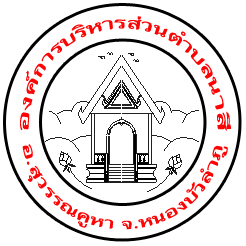 รายงานผลการติดตามและประเมินผลแผนพัฒนาท้องถิ่นสี่ปี (พ.ศ. 2561-2564)ขององค์การบริหารส่วนตำบลนาสีอำเภอสุวรรณคูหา  จังหวัดหนองบัวลำภูประจำปีงบประมาณ พ.ศ. 2562สำนักปลัดองค์การบริหารส่วนตำบลนาสีองค์การบริหารส่วนตำบลนาสีอำเภอสุวรรณคูหา  จังหวัดหนองบัวลำภูส่วนที่ 1บทนำ		การติดตาม ถือได้ว่าเป็นเครื่องมือที่จำเป็นในการปรับปรุงประสิทธิภาพของโครงการที่ดำเนินการอยู่ โดยที่ “การติดตาม” (monitoring)หมายถึง กิจกรรมภายใต้โครงการซึ่งถูกออกแบบมาเพื่อให้ข้อมูลป้อนกลับ (Feedback) เกี่ยวกับการดำเนินงานโครงการ ปัญหาที่กำลังเผชิญอยู่และประสิทธิภาพของวิธีการดำเนินงาน หากไม่มีระบบติดตามของโครงการแล้ว ย่อมส่งผลให้เกิดความล่าช้าในการดำเนินงานให้ลุล่วง ค่าใช้จ่ายโครงการสูงเกินกว่าที่กำหนดไว้ กลุ่มเป้าหมายหลักของโครงการไม่ได้รับประโยชน์หรือได้รับน้อยกว่าที่ควร จะเกิดปัญหาในการควบคุมคุณภาพของการดำเนินงานเสียเวลาในการตรวจสอบความขัดแย้งในการปฏิบัติงานภายในหน่วยงานหรือระหว่างหน่วยงานกับกลุ่มเป้าหมายที่ได้รับประโยชน์จากโครงการ		ในทางตรงกันข้ามหากโครงการมีระบบติดตามที่ดีแล้ว จะก่อให้เกิดประสิทธิภาพในการใช้ต้นทุน                           (cost-effective)ดำเนินงานด้านต่างๆ ยกตัวอย่าง เช่น การให้ข้อมูลป้อนกลับเกี่ยวกับการบรรลุเป้าหมายของโครงการต่างๆ การระบุปัญหาที่เกิดขึ้นในโครงการและเสนอทางแก้ปัญหา การติดตามดูความสามารถในการเข้าถึงโครงการของกลุ่มเป้าหมาย การติดตามดูประสิทธิภาพในการดำเนินงานของส่วนต่างๆ ในโครงการ และการเสนอวิธีการปรับปรุงการดำเนินงาน		ในส่วนของ “การประเมินผล” นั้น เป็นสิ่งจำเป็นสำหรับการดำเนินการเช่นเดียวกับการติดตาม เพราะผลที่ได้จากการประเมินจะใช้ในการปรับปรุง แก้ไข การขยายขอบเขต หรือยุติการดำเนินการซึ่งขึ้นอยู่กับวัตถุประสงค์ของการประเมิน การประเมินผลแผนงานจึงเป็นสิ่งที่จะบ่งชี้ว่าแผนงานที่กำหนดไว้ ได้มีการปฏิบัติหรือไม่ นำไปสู่ความสำเร็จตามแผนงานที่กำหนดไว้หรือไม่ อีกทั้งการติดตามและการประเมินผลยังเป็นการตรวจสอบดูว่ามีความสอดคล้องกับการใช้ทรัพยากร (งบประมาณ) เพียงใด ซึ่งผลที่ได้จากการติดตามและประเมินผลถือเป็นข้อมูลย้อนกลับที่สามารถนำไปใช้ในการปรับปรุงและการตัดสินใจต่อไป นอกจากนี้ การประเมินผลยังถือเป็นกระบวนการตัดสินคุณค่าและการตัดสินใจอย่างมีหลักเกณฑ์ โดยใช้ข้อมูลที่เก็บรวบรวมอย่างเป็นระบบ มีความเที่ยงตรง เป็นปรนัยเชื่อถือได้2.1 เป็นเครื่องมือสำคัญช่วยให้การจัดการโครงการมีประสิทธิภาพมากขึ้น            	2.2 ช่วยให้ทราบปัญหา อุปสรรคสำคัญ และหามาตรการแก้ไขได้ทันการณ์            	2.3 ช่วยให้ทราบว่าโครงการบรรลุวัตถุประสงค์หรือไม่ เพราะเหตุใด            	2.4  ช่วยในการตัดสินใจว่าสมควรดำเนินโครงการต่อไปหรือไม่		คณะกรรมการติดตามและประเมินผลแผนพัฒนา		การติดตามและประเมินผลแผนพัฒนา/โครงการพัฒนา เป็นหน้าที่ที่สำคัญอย่างหนึ่งในการดำเนินงานด้านการพัฒนาขององค์กรปกครองส่วนท้องถิ่น ดังนั้น องค์กรปกครองส่วนท้องถิ่นจึงจำเป็นต้องมีองค์กรที่ทำหน้าที่ติดตามและประเมินผลแผนพัฒนา		สำหรับการติดตามและประเมินผลแผนพัฒนาขององค์การบริหารส่วนตำบลนั้น  อาศัยอำนาจตามความแห่งระเบียบกระทรวงมหาดไทยว่าด้วยการจัดทำแผนพัฒนาขององค์กรปกครองส่วนท้องถิ่น พ.ศ.2548 และแก้ไขเพิ่มเติมถึง (ฉบับที่ 3) พ.ศ.2561 ข้อ 28 ได้กำหนดองค์ประกอบของคณะกรรมการติดตามและประเมินผลแผนพัฒนาท้องถิ่น โดยคณะกรรมการประกอบด้วย สมาชิกสภาท้องถิ่นที่สภาท้องถิ่นคัดเลือก ตัวแทนประชาคมท้องถิ่นที่ประชาคมคัดเลือก หัวหน้าส่วนราชการ ผู้ทรงคุณวุฒิที่ผู้บริหารท้องถิ่นคัดเลือก ซึ่งจากการที่คณะกรรมการมาจากหน่วยงานต่างๆ  จะทำให้การติดตามและประเมินผลเป็นไปด้วยดี มีประสิทธิภาพ และผลของการประเมินผลสามารถวัดผลบรรลุและวัดความสำเร็จของโครงการ เพื่อนำไปใช้ในการแก้ไขหรือปรับปรุงการปฏิบัติงานได้อย่างแท้จริงคณะกรรมการติดตามและประเมินผลแผนพัฒนาขององค์การบริหารส่วนตำบลนาสี  ประกอบด้วย	(1) นางพัชราภรณ์  กิ่งมาลา		กรรมการ				สมาชิกสภา อบต. หมู่ที่ 13 บ้านสุรินทร์พัฒนา		(2) นายบุญเพ็ง  วงษ์ดินดำ		กรรมการ				สมาชิกสภา อบต. หมู่ที่ 12 บ้านพิทักษ์พัฒนา				(3) นายสุวรรณ  แพงวงษ์		กรรมการ				สมาชิกสภา อบต. หมู่ที่ 10 บ้านนานิคม		(4) นางเกสร  ผาสีดา		กรรมการ				ผู้แทนประชาคมท้องถิ่น หมู่ที่ 2 บ้านขาม		(5) นายซอ  วาดวงษ์		กรรมการ				ผู้อำนวยการโรงเรียนบ้านนาสี		(6) นายธนวิทย์  ชาวดร		กรรมการ				ผู้แทนหน่วยงาน ครูกศน.ประจำตำบลนาสี		(7) นายไมตรี  แถวเพณี		กรรมการ				ผู้ทรงคุณวุฒิ หมู่ที่ 9 บ้านซำภูทอง (ด้านการเกษตร)		(8) นางศศิประภา จันทะรัตน์		กรรมการ				นักวิเคราะห์นโยบายและแผน องค์การบริหารส่วนตำบลนาสี		(9) นายจรัญ  เสียวสุข		กรรมการ				ผู้ทรงคุณวุฒิ หมู่ที่ 6 บ้านดงยาง		(10) จ่าเอกสมคิด  จันทะวงษ์		กรรมการ/เลขานุการ				นักทรัพยากรบุคคล องค์การบริหารส่วนตำบลนาสีอำนาจหน้าที่ของคณะกรรมการติดตามและประเมินผลแผนพัฒนาองค์การบริหารส่วนตำบลนาสีมีอำนาจหน้าที่ดังนี้		(๑)  กำหนดแนวทาง วิธีการในการติดตามและประเมินผลแผนพัฒนา		(๒)  ดำเนินการติดตามและประเมินผลแผนพัฒนา		(๓)  รายงานผลและเสนอความเห็นซึ่งได้จากการติดตามและประเมินผลแผนพัฒนาท้องถิ่น ต่อผู้บริหารท้องถิ่นเพื่อให้ผู้บริหารท้องถิ่นเสนอต่อสภาท้องถิ่นและคณะกรรมการพัฒนาท้องถิ่นพร้อมทั้งประกาศผลการติดตามและประเมินผลแผนพัฒนาท้องถิ่นให้ประชาชนในท้องถิ่นทราบในที่เปิดเผยภายในสิบห้าวันนับแต่วันรายงานผลและเสนอความเห็นดังกล่าวและต้องปิดประกาศไว้เป็นระยะเวลาไม่น้อยกว่าสามสิบวัน โดยอย่างน้อยปีละหนึ่งครั้งภายในเดือนธันวาคมของทุกปี		(๔)  แต่งตั้งคณะอนุกรรมการหรือคณะทำงานเพื่อช่วยปฏิบัติงานตามที่เห็นสมควร		จุดมุ่งหมายสำคัญของการติดตามประเมินผลแผนพัฒนา เพื่อประเมินว่ามีการนำโครงการ/กิจกรรมที่บรรจุไว้ในแผนพัฒนาไปปฏิบัติอย่างแท้จริงเพียงใด และได้ผลเป็นอย่างไร เพื่อที่จะสามารถวัดความสัมฤทธิ์ผลของแผนพัฒนาได้ในขณะเดียวกันก็สามารถเก็บรวบรวมข้อมูลเพื่อใช้เป็นสมมติฐานในการจัดทำแผนพัฒนาฉบับต่อไปได้ ดังนั้น การที่จะประเมินผลการพัฒนาในภาพรวมได้นั้นจำเป็นต้องประเมินผลการปฏิบัติในแต่ละแนวทางการพัฒนาก่อน เพื่อนำไปสู่การวัดความสำเร็จในแต่ละยุทธศาสตร์การพัฒนา ซึ่งจะแสดงให้เห็นว่าการพัฒนาเป็นไปในแนวทางใด บรรลุวัตถุประสงค์ของการพัฒนาที่ยั่งยืนและตอบสนองต่อวิสัยทัศน์หรือไม่ ในขั้นต้นองค์กรปกครองส่วนท้องถิ่นต้องติดตามผลการดำเนินงานในรูปของข้อมูลข้อเท็จจริงอันจะนำไปสู่บทสรุปที่ไม่บิดเบือนจากผลการปฏิบัติงานจริงที่เกิดขึ้น		การติดตามผลการดำเนินงานในรอบปีงบประมาณ พ.ศ. 2562 คณะกรรมการติดตามและประเมินผลแผนพัฒนาองค์การบริหารส่วนตำบลนาสี ใช้รูปแบบการติดตามผ่านระบบ e-plan ตามที่กรมส่งเสริมการปกครองส่วนท้องถิ่นกำหนด 1. ทำให้ทราบถึงปัญหาและความต้องการที่แท้จริง สามารถจัดลำดับความสำคัญของปัญหาและแก้ไขทันที  เพื่อนำไปสู่การพัฒนาขององค์กร2. ทำให้การวางแผนงาน/โครงการได้ตรงเป้าหมายแก้ปัญหาได้ถูกจุด และพัฒนาได้ตรงตามนโยบาย
                     3. ทำให้ดำเนินการตามแผนงานได้อย่างราบรื่น สามารถปรับปรุงแก้ไขปัญหาและอุปสรรคอย่างได้ผล หรือปรับแผนให้เหมาะสมมากขึ้น4. ทำให้ทราบผลการดำเนินงานตามแผนงานและโครงการอย่างชัดเจน อันจะเป็นข้อมูลไปสู่การตัดสินใจไปสู่ สภาพปัจจุบันปัญหาความต้องการถ้ามีการติดตามและประเมินผลอย่างต่อเนื่องและเป็นประจำ ย่อมทำให้ทราบปัญหาและความต้องการที่แท้จริง การวางแผนงาน/โครงการสามารถทำได้ตรงตามเป้าหมาย หรือสามารถปรับปรุงแก้ไขแผนงาน/โครงการให้เหมาะสมมากขึ้น สามารถทราบผลการดำเนินงานตามแผนงานโครงการ เมื่อเริ่มวางแผนใหม่อีกครั้งก็จะมีข้อมูลสารสนเทศที่ชัดเจน เที่ยงตรง และเป็นปัจจุบัน สามารถเป็นเครื่องมือในการบริหารอย่างมีประสิทธิภาพและประสิทธิผลส่วนที่ 2การติดตามและประเมินผล1.1  ยุทธศาสตร์การพัฒนาท้องถิ่น	   ยุทธศาสตร์การพัฒนาขององค์การบริหารส่วนตำบลนาสี มี 7 ยุทธศาสตร์ ดังนี้	   		ยุทธศาสตร์ที่ 1 การพัฒนาด้านการส่งเสริมเศรษฐกิจชุมชนและการแก้ไขปัญหาความยากจน			ยุทธศาสตร์ที่ 2 การพัฒนาด้านโครงสร้างพื้นฐาน			ยุทธศาสตร์ที่ 3 การพัฒนาด้านการบริหารจัดการและอนุรักษ์ทรัพยากรธรรมชาติ และสิ่งแวดล้อมอย่างยั่งยืน			ยุทธศาสตร์ที่ 4 การพัฒนาด้านศิลปวัฒนธรรม จารีต ประเพณี และภูมิปัญญาท้องถิ่น			ยุทธศาสตร์ที่ 5 การพัฒนาด้านการบริหารจัดการบ้านเมืองและสังคมที่ดี			ยุทธศาสตร์ที่ 6 การพัฒนาด้านคนและสังคม			ยุทธศาสตร์ที่ 7 การพัฒนาด้านการพัฒนาการท่องเที่ยวและกีฬา          1.2  โครงการพัฒนาท้องถิ่น  อบต.นาสี ได้จัดทำแผนพัฒนาท้องถิ่นสี่ปี (พ.ศ. 2561-2564)  ตามกระบวนการที่บัญญัติไว้ในระเบียบกระทรวงมหาดไทยว่าด้วยการจัดทำแผนพัฒนาองค์กรปกครองส่วนท้องถิ่น พ.ศ. 2548 และแก้ไขเพิ่มเติมถึง (ฉบับที่ 3) พ.ศ.2561 โดยผ่านการมีส่วนร่วมของประชาชน เช่น การจัดเวทีประชาคม การประชุมกรรมการชุมชน เพื่อรับฟังปัญหาและความต้องการที่แท้จริงของประชาชนในพื้นที่ ก่อนนำมาจัดทำโครงการเพื่อพัฒนาพื้นที่ ที่บรรจุไว้ในแผนพัฒนาท้องถิ่นสี่ปี ต่อไป     	              อบต.นาสี ได้ประกาศใช้แผนพัฒนาท้องถิ่นสี่ปี (พ.ศ. 2561-2564) เมื่อวันที่ 17 พฤษภาคม 2560  โดยได้กำหนดโครงการที่จะดำเนินการตามแผนพัฒนาท้องถิ่นสี่ปี (พ.ศ. 2561-2564) 1.3  ผลการดำเนินงานตามงบประมาณที่ได้รับและการเบิกจ่ายงบประมาณ                         1.3.1 งบประมาณที่ได้รับ
	 ผู้บริหารอบต.นาสี ได้ประกาศใช้ข้อบัญญัติงบประมาณ เมื่อวันที่ 28 กันยายน 2561 โดยมีโครงการที่บรรจุอยู่ในข้อบัญญัติงบประมาณ จำนวน   61  โครงการ งบประมาณ  16,046,882 บาท สามารถจำแนกตามยุทธศาสตร์ ได้ดังนี้    รายละเอียดโครงการในข้อบัญญัติงบประมาณ อบต.นาสี มีดังนี้1.3.2 การเบิกจ่ายงบประมาณ
    	                     อบต.นาสี มีการใช้จ่ายงบประมาณในการดำเนินโครงการตามข้อบัญญัติงบประมาณ โดยได้มีการ  ก่อหนี้ผูกพัน/ลงนามในสัญญา รวม 60 โครงการ จำนวนเงิน 15,806,882 บาท มีการเบิกจ่ายงบประมาณ จำนวน 60 โครงการ จำนวนเงิน 15,806,882 บาท สามารถจำแนกตามยุทธศาสตร์ ได้ดังนี้รายงานสรุปผลการดำเนินงาน ปี 2562 
อบต.นาสี อ.สุวรรณคูหา จ.หนองบัวลำภูผลการดำเนินงานองค์การบริหารส่วนตำบลนาสี ได้ดำเนินการโครงการตามข้อบัญญัติงบประมาณรายจ่ายประจำปีงบประมาณ พ.ศ.2562 ในเขตพื้นที่ โดยได้รับความร่วมมือการส่งเสริมและสนับสนุนจากภาคประชาชนภาครัฐและภาคเอกชนในพื้นที่ตลอดจนโครงการต่างๆประสบผลสำเร็จด้วยดีก่อให้เกิดประโยชน์แก่ประชาชนทั้งในพื้นที่และพื้นที่ใกล้เคียงโดยมีผลการดำเนินงานที่สำคัญ ข้อเสนอแนะจากการติดตามประเมินผล	จากการติดตามผลการดำเนินงานในรอบปีงบประมาณ พ.ศ. 2562 คณะกรรมการติดตามและประเมินผลแผนพัฒนาองค์การบริหารส่วนตำบลนาสี  มีข้อเสนอแนะและข้อคิดเห็น  ดังต่อไปนี้	1. เห็นควรตั้งงบประมาณ โครงการส่งเสริมอาชีพและอบรมให้ความรู้แก่กลุ่มต่างๆในตำบลนาสี  ให้มากขึ้นในปีงบประมาณ  พ.ศ.2563 เพื่อเป็นการพัฒนาและส่งเสริมอาชีพให้แก่ประชาชนในตำบลนาสี  ที่ได้รับผลกระทบจากเศรษฐกิจตกต่ำในปัจจุบัน            2. โครงการพระราชดำริด้านสาธารณสุข ในปีงบประมาณ พ.ศ.2563 หากคณะกรรมการหมู่บ้าน มีความพร้อมในการดำเนินการ ให้จัดทำหนังสือแจ้งขอรับเงินอุดหนุนจากองค์การบริหารส่วนตำบลนานาสีมาได้ เนื่องจากจะทำให้การดำเนินการ   มีความรวดเร็วยิ่งขึ้น เกิดประสิทธิภาพ ประสิทธิผล และสนองต่อความต้องการของประชาชน โดยให้เจ้าหน้าที่ผู้รับผิดชอบเป็นผู้ดูแลประสานในเรื่องดังกล่าว บัญชีสรุปโครงการพัฒนาท้องถิ่น (ตามแบบ ผ.01 และผ.02)แผนพัฒนาท้องถิ่นสี่ปี (พ.ศ.๒๕61-๒๕๖4)ที่ดำเนินการเบิกจ่ายปีงบประมาณ พ.ศ. 2562 ตั้งแต่วันที่ 1 ตุลาคม ๒๕61 - 30 กันยายน ๒๕62องค์การบริหารส่วนตำบลนาสี  อำเภอสุวรรณคูหา  จังหวัดหนองบัวลำภูโครงการพัฒนาท้องถิ่น (ตามแบบ ผ.01 และผ.02)บัญชีสรุปครุภัณฑ์ที่ไม่ได้ดำเนินการตามโครงการพัฒนาท้องถิ่น (ตามแบบ ผ.08)แผนพัฒนาท้องถิ่นสี่ปี (พ.ศ.๒๕61-๒๕๖4)ที่ดำเนินการเบิกจ่ายปีงบประมาณ พ.ศ. 2562 ตั้งแต่วันที่ 1 ตุลาคม ๒๕61 - 30 กันยายน ๒๕62องค์การบริหารส่วนตำบลนาสี อำเภอสุวรรณคูหา จังหวัดหนองบัวลำภู1.4 ผลที่ได้รับจากการดำเนินงาน      1.4.1 ประชาชนได้รับบริการด้านสาธารณูปโภค สาธารณูปการอย่างทั่วถึง      1.4.2 ประชาชนมีคุณภาพชีวิตที่ดี มีแหล่งเรียนรู้ มีภูมิคุ้มกัน รู้เท่ากันโลก      1.4.3 ประชาชนมีอาชีพ มีรายได้พอเพียง และมีความมั่นคงทางเศรษฐกิจ      1.4.4 ชุมชนมีทรัพยากรธรรมชาติและสิ่งแวดล้อมที่สมดุลและยั่งยืน      1.4.5 ประชาชนได้รับบริการด้วยความเป็นธรรม โปร่งใส มีส่วนร่วมในการพัฒนาท้องถิ่น1.5 ปัญหา อุปสรรคการดำเนินงานที่ผ่านมาและแนวทางการแก้ไข      ปัญหา อุปสรรคการดำเนินงานที่ผ่านมา                          1.5.1 โครงการบางโครงการไม่สามารถ นำมาจัดทำ ปรับปรุง แก้ไข ให้กับความต้องการของประชาชนในพื้นที่ตำบลนาสีได้ ตามที่ได้ลงทำประชาคมท้องถิ่น เนื่องจากงบประมาณที่ใช้นำมาจัดทำข้อบัญญัติงบประมาณรายจ่ายประจำปีงบประมาณ พ.ศ.2562 ขององค์การบริหารส่วนตำบลนาสี มีจำนวนน้อยและจำนวนจำกัด ไม่สามารถนำมาใช้ช่วยเหลือประชาชนได้อย่างมีประสิทธิภาพ1.5.2 องค์การบริหารส่วนตำบลนาสี ได้รับงบประมาณสนับสนุนจากหน่วยงานอื่นน้อยมาก                 หรืออาจไม่ได้รับการจัดสรรงบประมาณตามที่ขอรับการสนับสนุน จากหน่วยงานอื่นๆ อาทิเช่น จังหวัดหนองบัวลำภูองค์การบริหารส่วนจังหวัดหนองบัวลำภูกรมทางหลวงชนบท เป็นต้น      แนวทางการแก้ไข1.5.3 เห็นควรขอรับการสนับสนุนงบประมาณจากหน่วยงานอื่นๆ อาทิเช่น จังหวัดหนองบัวลำภู          องค์การบริหารส่วนจังหวัดหนองบัวลำภู  กรมทางหลวงชนบท เป็นต้น ให้มากขึ้นกว่าเดิม เพื่อเป็นการช่วยเหลือประชาชนในพื้นที่ตำบลนาสี  เนื่องจากงบประมาณขององค์การบริหารส่วนตำบลนาสี  มีจำนวนน้อย และจำนวนจำกัด ไม่สามารถนำมาใช้ช่วยเหลือประชาชนได้อย่างมีประสิทธิภาพ      1.5.4 เห็นควรส่งเสริมให้ประชาชนได้ทราบข้อมูลต่างๆ อาทิเช่น งบประมาณที่องค์การบริหารส่วนตำบลนาสี สามารถนำมาจัดทำ ปรับปรุง แก้ไข เพื่อช่วยเหลือประชาชนในพื้นที่ตำบลนาสี ได้โดยให้เจ้าหน้าที่ขององค์การบริหารส่วนตำบลสี มีหน้าที่รับผิดชอบแต่ละสำนัก/กองต่างๆ เข้าร่วมชี้แจงทำความเข้าใจให้ประชาชนได้ทราบข้อมูลที่ถูกต้อง        เป็นแบบที่กำหนดให้คณะกรรมการติดตามและประเมินผลแผนพัฒนาท้องถิ่น ดำเนินการให้คะแนน  ตามเกณฑ์ที่กำหนดไว้          ซึ่งเป็นส่วนหนึ่งของการติดตามและประเมินผลแผนพัฒนา โดยดำเนินการให้แล้วเสร็จภายในหกสิบวัน นับแต่วันที่ประกาศใช้งบประมาณรายจ่าย        มีรายละเอียด  ดังนี้	2.1 การติดตามและประเมินผลยุทธศาสตร์ประกอบด้วยคะแนนรวม ๑๐๐ คะแนน เกณฑ์ที่ควรได้เพื่อให้เกิดความสอดคล้องและขับเคลื่อนการพัฒนาท้องถิ่นขององค์กรปกครองส่วนท้องถิ่น ไม่ควรน้อยกว่าร้อยละ ๘๐ (๘๐ คะแนน)	2.2 การติดตามและประเมินผลโครงการประกอบด้วย คะแนนรวม ๑๐๐ คะแนน เกณฑ์ที่ควรได้เพื่อให้เกิดความสอดคล้องและขับเคลื่อนการพัฒนาท้องถิ่นขององค์กรปกครองส่วนท้องถิ่น ไม่ควรน้อยกว่าร้อยละ ๘๐ (๘๐ คะแนน)2.3 กรอบและแนวทางในการติดตามและประเมินผล		    ระเบียบกระทรวงมหาดไทยว่าด้วยการจัดทำแผนพัฒนาขององค์กรปกครองส่วนท้องถิ่น พ.ศ.2548 และแก้ไขเพิ่มเติมถึง             (ฉบับที่ 3) พ.ศ.๒๕61 หมวด 6 การติดตามและประเมินผลแผนพัฒนา ได้กำหนดให้คณะกรรมการติดตามและประเมินผลแผนพัฒนาท้องถิ่น                             ข้อ 29 คณะกรรมการติดตามและประเมินผลแผนพัฒนาท้องถิ่นมีอำนาจหน้าที่ ดังนี้           (1) กำหนดแนวทาง วิธีการในการติดตามและประเมินผลแผนพัฒนา 	           (2) ดำเนินการติดตามและประเมินผลแผนพัฒนา                       (3) รายงานผลและเสนอความเห็นซึ่งได้จากการติดตามและประเมินผลแผนพัฒนาท้องถิ่นต่อผู้บริหารท้องถิ่นเพื่อให้ผู้บริหารท้องถิ่นเสนอต่อสภาท้องถิ่น และคณะกรรมการพัฒนาท้องถิ่น พร้อมทั้งประกาศผลการติดตามและประเมินผลแผนพัฒนาท้องถิ่นให้ประชาชนในท้องถิ่นทราบในที่เปิดเผยภายในสิบห้าวันนับแต่วันรายงานผลและเสนอความเห็นดังกล่าว และต้องปิดประกาศไว้เป็นระยะเวลาไม่น้อยกว่าสามสิบวันโดยอย่างน้อยปีละหนึ่งครั้งภายในเดือนธันวาคมของทุกปี                         (4) แต่งตั้งคณะอนุกรรมการหรือคณะทำงานเพื่อช่วยปฏิบัติงานตามที่เห็นสมควร                                ข้อ 30 องค์กรปกครองส่วนท้องถิ่นอาจมอบให้หน่วยงานหรือบุคคลภายนอกดำเนินการหรือร่วมดำเนินการติดตามและประเมินผลแผนพัฒนาได้โดยมีขั้นตอนดำเนินการ ดังนี้       (1) คณะกรรมการติดตามและประเมินผลแผนพัฒนาท้องถิ่นจัดทำร่างข้อกำหนด ขอบข่ายและรายละเอียดของงานที่จะมอบหมายให้หน่วยงานหรือบุคคลภายนอกดำเนินการ เพื่อเสนอผู้บริหารท้องถิ่น                       (2) ผู้บริหารท้องถิ่นพิจารณาอนุมัติข้อกำหนด ขอบข่ายและรายละเอียดของงาน                       (3) หน่วยงานหรือบุคคลภายนอกดำเนินการหรือร่วมดำเนินการติดตามและประเมินผล                       (4) ให้หน่วยงานหรือบุคคลภายนอกที่ดำเนินการหรือร่วมดำเนินการติดตามและประเมินผลรายงานผลการดำเนินการซึ่งได้จากการติดตามและประเมินผลต่อคณะกรรมการติดตามและประเมินผลเพื่อประเมินผลการรายงานผล เสนอความเห็นต่อผู้บริหารท้องถิ่น                       (5) ผู้บริหารท้องถิ่นเสนอผลการติดตามและประเมินผลต่อสภาท้องถิ่น และคณะกรรมการพัฒนาท้องถิ่น พร้อมทั้งประกาศผลการติดตามและประเมินผลแผนพัฒนาท้องถิ่น ให้ประชาชนในท้องถิ่นทราบในที่เปิดเผยภายในสิบห้าวันนับแต่วันที่ผู้บริหารท้องถิ่นเสนอผลการติดตามและประเมินผลดังกล่าว และต้องปิดประกาศไว้เป็นระยะเวลาไม่น้อยกว่าสามสิบวัน โดยอย่างน้อยปีละหนึ่งครั้งภายในเดือนธันวาคมของทุกปี2.4 กำหนดเครื่องมือที่ใช้ในการติดตามและประเมินผล             ระเบียบกระทรวงมหาดไทยว่าด้วยการจัดทำแผนพัฒนาขององค์กรปกครองส่วนท้องถิ่น พ.ศ.2548 และแก้ไขเพิ่มเติมถึง         (ฉบับที่ 3) พ.ศ.๒๕61 หมวด 6 ได้กำหนดให้คณะกรรมการติดตามและประเมินผลแผนพัฒนาท้องถิ่น                           ข้อ 29 คณะกรรมการติดตามและประเมินผลแผนพัฒนาท้องถิ่นมีอำนาจหน้าที่ ดังนี้        (1) กำหนดแนวทาง วิธีการในการติดตามและประเมินผลแผนพัฒนา 	        (2) ดำเนินการติดตามและประเมินผลแผนพัฒนา           (3) รายงานผลและเสนอความเห็นซึ่งได้จากการติดตามและประเมินผลแผนพัฒนาท้องถิ่นต่อผู้บริหารท้องถิ่นเพื่อให้ผู้บริหารท้องถิ่นเสนอต่อสภาท้องถิ่น และคณะกรรมการพัฒนาท้องถิ่น พร้อมทั้งประกาศผลการติดตามและประเมินผลแผนพัฒนาท้องถิ่นให้ประชาชนในท้องถิ่นทราบในที่เปิดเผยภายในสิบห้าวันนับแต่วันรายงานผลและเสนอความเห็นดังกล่าว และต้องปิดประกาศไว้เป็นระยะเวลาไม่น้อยกว่าสามสิบวันโดยอย่างน้อยปีละหนึ่งครั้งภายในเดือนธันวาคมของทุกปี                       (4) แต่งตั้งคณะอนุกรรมการหรือคณะทำงานเพื่อช่วยปฏิบัติงานตามที่เห็นสมควร                              ข้อ 30 องค์กรปกครองส่วนท้องถิ่นอาจมอบให้หน่วยงานหรือบุคคลภายนอกดำเนินการหรือร่วมดำเนินการติดตามและประเมินผล                     แผนพัฒนาได้โดยมีขั้นตอนดำเนินการ ดังนี้                     (1) คณะกรรมการติดตามและประเมินผลแผนพัฒนาท้องถิ่นจัดทำร่างข้อกำหนด ขอบข่ายและรายละเอียดของงานที่จะมอบหมาย        ให้หน่วยงานหรือบุคคลภายนอกดำเนินการ เพื่อเสนอผู้บริหารท้องถิ่น                    (2) ผู้บริหารท้องถิ่นพิจารณาอนุมัติข้อกำหนด ขอบข่ายและรายละเอียดของงาน                    (3) หน่วยงานหรือบุคคลภายนอกดำเนินการหรือร่วมดำเนินการติดตามและประเมินผล                    (4) ให้หน่วยงานหรือบุคคลภายนอกที่ดำเนินการหรือร่วมดำเนินการติดตามและประเมินผลรายงานผลการดำเนินการซึ่งได้จากการ            ติดตามและประเมินผลต่อคณะกรรมการติดตามและประเมินผลเพื่อประเมินผลการรายงานผล เสนอความเห็นต่อผู้บริหารท้องถิ่น                    (5) ผู้บริหารท้องถิ่นเสนอผลการติดตามและประเมินผลต่อสภาท้องถิ่น และคณะกรรมการพัฒนาท้องถิ่น พร้อมทั้งประกาศผลการ        ติดตามและประเมินผลแผนพัฒนาท้องถิ่น ให้ประชาชนในท้องถิ่นทราบในที่เปิดเผยภายในสิบห้าวันนับแต่วันที่ผู้บริหารท้องถิ่นเสนอผลการ        ติดตามและประเมินผลดังกล่าว และต้องปิดประกาศไว้เป็นระยะเวลาไม่น้อยกว่าสามสิบวัน โดยอย่างน้อยปีละหนึ่งครั้งภายในเดือนธันวาคม        ของทุกปี2.5 แบบสำหรับการติดตามและประเมินผล      การติดตามและประเมินผลยุทธ์ศาสตร์เพื่อความสอดคล้องแผนพัฒนาท้องถิ่น                     การติดตามและประเมินผลโครงการเพื่อความสอดคล้องแผนพัฒนาท้องถิ่นส่วนที่ 3ผลการวิเคราะห์การติดตามและประเมินผล                     1.1 สรุปคะแนนประเมินผลยุทธศาสตร์คะแนนรวม ๑๐๐ คะแนน เกณฑ์ที่ควรได้เพื่อให้เกิดความสอดคล้องและขับเคลื่อนการพัฒนาท้องถิ่นขององค์กรปกครองส่วนท้องถิ่น	ไม่ควรน้อยกว่าร้อยละ ๘๐ (๘๐ คะแนน)1.3 การวิเคราะห์สภาวการณ์และศักยภาพ    เป็นการประเมินโดยการวิเคราะห์ถึงโอกาส  และภาวะคุกคามหรือข้อจำกัด อันเป็นสภาวะแวดล้อมภายนอกที่มีผลต่อการพัฒนาในด้านต่าง ๆ ขององค์การบริหารส่วนตำบล รวมทั้งการวิเคราะห์จุดแข็ง จุดอ่อน อันเป็นสภาวะแวดล้อมภายในองค์การบริหารส่วนตำบล ซึ่งเป็นการประเมินสถานการณ์ของ องค์การบริหารส่วนตำบล ในปัจจุบันให้ทราบว่าสถานการณ์การพัฒนาอยู่              ณ  จุดไหน สำหรับใช้เป็นประโยชน์ในการกำหนดแนวทางในการพัฒนาองค์การบริหารส่วนตำบลวิเคราะห์จุดแข็ง จุดอ่อน  โอกาสและอุปสรรคในการพัฒนา องค์การบริหารส่วนตำบลนาหมอบุญ	1.4 ยุทธศาสตร์				 ยุทธศาสตร์การพัฒนาขององค์การบริหารส่วนตำบลนาหมอบุญ มี 5 ยุทธศาสตร์ ดังนี้	   		1. ยุทธศาสตร์การพัฒนาโครงสร้างพื้นฐาน	   		2. ยุทธศาสตร์การพัฒนาคนและสังคม		   		3. ยุทธศาสตร์การพัฒนาเศรษฐกิจ	   		4. ยุทธศาสตร์การจัดการทรัพยากรธรรมชาติและสิ่งแวดล้อม	   		5. ยุทธศาสตร์การพัฒนาการเมือง และการบริหารจัดการองค์กร		2.1 สรุปคะแนนประเมินผลโครงการคะแนนรวม ๑๐๐ คะแนน เกณฑ์ที่ควรได้เพื่อให้เกิดความสอดคล้องและขับเคลื่อนการพัฒนาท้องถิ่นขององค์กรปกครองส่วนท้องถิ่น ไม่ควรน้อยกว่าร้อยละ ๘๐ (๘๐ คะแนน) 	2.2 การสรุปสถานการณ์การพัฒนา๑. ตำบลนาหมอบุญมีสภาพภูมิประเทศ ความเปลี่ยนแปลงจากสภาวะโลกร้อน การเกิดภัยธรรมชาติที่รุนแรงมากขึ้นส่งผลกระทบต่อระบบโครงสร้างพื้นฐาน ทำให้ถนนชำรุดเสื่อมโทรมเร็วกว่าปกติ	       			๒. สื่อต่างๆ เช่น โทรทัศน์ อินเตอร์เน็ต เข้ามีอิทธิพลต่อเด็กและเยาวชน ทำให้กระแสบริโภคนิยมและวัตถุนิยมในพื้นที่ตำบลนาหมอบุญรุนแรงมากขึ้น ทำลายวิถีชีวิตดั้งเดิมของประชาชน ๓. พ.ร.บ.กระจายอำนาจแก่องค์กรปกครองส่วนท้องถิ่น  พ.ศ. 2542 ให้ อบต. มีอำนาจหน้าที่จัดการศึกษา แต่ยังไม่มีการถ่ายโอนสถานศึกษา (โรงเรียน) ให้แก่ อบต. ทำให้ไม่สามารถดำเนินการด้านการจัดการศึกษาในพื้นที่ตำบลนาหมอบุญได้	     			๔. สภาวการณ์ทางเศรษฐกิจในระดับประเทศ ภูมิภาค ส่งผลต่อการพัฒนาท้องถิ่นในปัจจุบัน	             			๕. ประชาชนขาดจิตสำนึกในการรักษาทรัพยากรธรรมชาติและสิ่งแวดล้อม                 			๖. การใช้ทรัพยากรไม่คุ้มค่า ฟุ่มเฟือย                  			๗. การบุกรุกป่าสงวนเพื่อปลูกพืชเศรษฐกิจ                 			๘. ประชาชนในพื้นที่ยังขาดความรู้กฎหมายที่เกี่ยวข้องกับประชาชน                 			๙. ในพื้นที่ขาดบุคลากรผู้ปฏิบัติงานที่มีความรู้ความสามารถในบางสาขาของงาน		2.3 การประเมินผลการนำแผนพัฒนาท้องถิ่นไปปฏิบัติในเชิงปริมาณ		                  ผลที่ได้คือ มีจำนวนโครงการที่สามารถแก้ไขปัญหาความเดือดร้อนของประชาชนสามารถตอบสนองความต้องการ และสามารถช่วยเหลือประชาชนในพื้นที่ตำบลนาหมอบุญได้อย่างแท้จริงและเป็นรูปธรรม 		2.4 การประเมินผลการนำแผนพัฒนาท้องถิ่นไปปฏิบัติในเชิงคุณภาพ		      ผลที่ได้คือ เป้าหมาย (ผลผลิตของโครงการ) ตรงตามมาตรฐานของงาน และเป็นไปตามราคากลาง        แห่งพระราชบัญญัติการจัดซื้อจัดจ้างและการบริหารพัสดุภาครัฐ พ.ศ.2560 และระเบียบ หนังสือสั่งการที่เกี่ยวข้องต่างๆ	      2.5 แผนงานและยุทธศาสตร์การพัฒนา                                        3.1 ข้อมูลทั่วไปของผู้ตอบแบบสอบถาม/สัมภาษณ์คณะกรรมการติดตามและประเมินผลแผนพัฒนาองค์การบริหารส่วนตำบลนาสี             			คณะกรรมการติดตามและประเมินผลแผนพัฒนาองค์การบริหารส่วนตำบลนานาสี ตามคำสั่งองค์การบริหารส่วนตำบลนานาสี 290/๒๕61 เรื่อง แต่งตั้งคณะกรรมการติดตามและประเมินผลแผนพัฒนาองค์การบริหารส่วนตำบลนานาสี                  ลงวันที่ 3  พฤษภาคม ๒๕61,คำสั่งองค์การบริหารส่วนตำบลนานาสี ที่ 305/๒๕61 ลงวันที่ 11 พฤษภาคม ๒๕61 เรื่อง แต่งตั้งประธานและเลขานุการคณะกรรมการติดตามและประเมินผลแผนพัฒนาองค์การบริหารส่วนตำบลนาสี และคำสั่งองค์การบริหารส่วนตำบลนาสี ที่ 702/๒๕61 ลงวันที่  22 ตุลาคม ๒๕61 เรื่อง แก้ไขคำสั่งแต่งตั้งคณะกรรมการติดตามและประเมินผลแผนพัฒนาองค์การบริหารส่วนตำบลนานาสี ประกอบด้วย    			3.2 ความพึงพอใจต่อการดำเนินงาน          		มีเกณฑ์ระดับคะแนน 5 ระดับ ดังนี้          	ระดับ  5 = มากที่สุดหรือดีมาก    ระดับ  4 = มากหรือดี    ระดับ  3 = ปานกลางหรือพอใช้   ระดับ  2 = น้อยหรือต่ำกว่ามาตรฐาน   ระดับ  1 = น้อยที่สุดหรือต้องปรับปรุงเกณฑ์การแปลผลโดยเฉลี่ย เป็นวิธีจะกำหนดให้คะแนนประจำแต่ละระดับตามระดับของความเข้มข้นแล้วหาค่าเฉลี่ยและนำค่าเฉลี่ยไปเทียบเกณฑ์การแปลความหมาย การหาค่าเฉลี่ยใช้วิธีนำความถี่ (จำนวน) ของแต่ละระดับคูณกับคะแนนประจำของระดับนั้นได้ผลเท่าใดรวมกันแล้ว หารด้วยจำนวนคนทั้งหมดก็จะได้ค่าเฉลี่ยตามต้องการ ซึ่งเกณฑ์การแปลความหมายค่าเฉลี่ย ดังนี้ค่าเฉลี่ย  4.21 – 5.00 แปลความหมาย มากที่สุดค่าเฉลี่ย  3.41 – 4.20 แปลความหมาย มากค่าเฉลี่ย  2.61 – 3.40 แปลความหมาย ปานกลางค่าเฉลี่ย  1.81 – 2.60 แปลความหมาย ค่อนข้างน้อยค่าเฉลี่ย  1.00 – 1.80 แปลความหมาย น้อย	3.3 แผนการดำเนินงาน	      องค์การบริหารส่วนตำบลนาสี ได้นำยุทธ์ศาสตร์ ไปปรับใช้เพื่อให้สอดคล้องแผนพัฒนาท้องถิ่น     และนำไปใช้ในการจัดทำข้อบัญญัติงบประมาณรายจ่ายประจำปี ขององค์การบริหารส่วนตำบลนาสี                                           4.1 ข้อมูลทั่วไปของผู้ตอบแบบสอบถาม/สัมภาษณ์คณะกรรมการติดตามและประเมินผลแผนพัฒนาองค์การบริหารส่วนตำบลนาสี             			คณะกรรมการติดตามและประเมินผลแผนพัฒนาองค์การบริหารส่วนตำบลนานาสี ตามคำสั่งองค์การบริหารส่วนตำบลนาสีที่ 290/๒๕61 เรื่อง แต่งตั้งคณะกรรมการติดตามและประเมินผลแผนพัฒนาองค์การบริหารส่วนตำบลนาสี                  ลงวันที่ 3  พฤษภาคม ๒๕61,คำสั่งองค์การบริหารส่วนตำบลนาสี ที่ 305/๒๕61 ลงวันที่ 11 พฤษภาคม ๒๕61 เรื่อง แต่งตั้งประธานและเลขานุการคณะกรรมการติดตามและประเมินผลแผนพัฒนาองค์การบริหารส่วนตำบลนาสี และคำสั่งองค์การบริหารส่วนตำบลนาสี ที่ 702/๒๕61 ลงวันที่  22 ตุลาคม ๒๕61 เรื่อง แก้ไขคำสั่งแต่งตั้งคณะกรรมการติดตามและประเมินผลแผนพัฒนาองค์การบริหารส่วนตำบลนาสี 	4.2 ความพึงพอใจต่อการดำเนินงาน          		มีเกณฑ์ระดับคะแนน 5 ระดับ ดังนี้          	ระดับ  5 = มากที่สุดหรือดีมาก    ระดับ  4 = มากหรือดี    ระดับ  3 = ปานกลางหรือพอใช้   ระดับ  2 = น้อยหรือต่ำกว่ามาตรฐาน   ระดับ  1 = น้อยที่สุดหรือต้องปรับปรุงเกณฑ์การแปลผลโดยเฉลี่ย เป็นวิธีจะกำหนดให้คะแนนประจำแต่ละระดับตามระดับของความเข้มข้นแล้วหาค่าเฉลี่ยและนำค่าเฉลี่ยไปเทียบเกณฑ์การแปลความหมาย การหาค่าเฉลี่ยใช้วิธีนำความถี่ (จำนวน) ของแต่ละระดับคูณกับคะแนนประจำของระดับนั้นได้ผลเท่าใดรวมกันแล้ว หารด้วยจำนวนคนทั้งหมดก็จะได้ค่าเฉลี่ยตามต้องการ ซึ่งเกณฑ์การแปลความหมายค่าเฉลี่ย ดังนี้ค่าเฉลี่ย  4.21 – 5.00 แปลความหมาย มากที่สุดค่าเฉลี่ย  3.41 – 4.20 แปลความหมาย มากค่าเฉลี่ย  2.61 – 3.40 แปลความหมาย ปานกลางค่าเฉลี่ย  1.81 – 2.60 แปลความหมาย ค่อนข้างน้อยค่าเฉลี่ย  1.00 – 1.80 แปลความหมาย น้อย	4.3 แผนการดำเนินงาน	      องค์การบริหารส่วนตำบลนาสี ได้นำโครงการ ไปปรับใช้เพื่อให้สอดคล้องแผนพัฒนาท้องถิ่น           และนำไปใช้ในการจัดทำข้อบัญญัติงบประมาณรายจ่ายประจำปี ขององค์การบริหารส่วนตำบลนาสี                    	5.1 งบประมาณในข้อบัญญัติงบประมาณรายจ่ายประจำปีงบประมาณ พ.ศ.2562 ที่ตั้งไว้มีงบประมาณที่เป็นไป                 ตามงบประมาณที่กำหนดไว้ในแผนพัฒนาท้องถิ่น              5.2 ห้วงระยะเวลาที่กำหนดไว้ในโครงการที่หน่วยงานต่างๆ ขอสนับสนุนงบประมาณมา หรือความต้องการของประชาชนที่องค์การบริหารส่วนตำบลนาสี  ได้ลงทำการประชาคมท้องถิ่นเป็นไปตามเวลาที่กำหนดไว้                          ส่วนที่ 4	สรุปผล ข้อสังเกตและข้อเสนอแนะความสำเร็จการพัฒนาตามยุทธศาสตร์พัฒนาท้องถิ่นองค์การบริหารส่วนตำบลนาสี ได้นำยุทธ์ศาสตร์ ไปปรับใช้เพื่อให้สอดคล้องแผนพัฒนาท้องถิ่น     และนำไปใช้ในการจัดทำข้อบัญญัติงบประมาณรายจ่ายประจำปี ขององค์การบริหารส่วนตำบลนาสี   การวัดผลในเชิงปริมาณและเชิงคุณภาพ1.2.1 ผลการพิจารณาการติดตามและประเมินผลยุทธศาสตร์ เพื่อความสอดคล้องแผนพัฒนาท้องถิ่น  (พ.ศ.2561-2565) ขององค์การบริหารส่วนตำบลนาหมอบุญ โดยคณะกรรมการติดตามและประเมินผลแผนพัฒนาองค์การบริหารส่วนตำบลนาสี ทั้งหมด จำนวน 10 คน เข้าร่วมประชุมเพื่อพิจารณาผลฯ จำนวน 8 คน คะแนนเฉลี่ยที่ได้ (ร้อยละ) คือ ร้อยละ 89.00 ซึ่งเป็นไปตามเกณฑ์ที่ได้กำหนดไว้ คือไม่ควรน้อยกว่าร้อยละ 80 		      1.2.2 ผลการพิจารณาการติดตามและประเมินผลโครงการ เพื่อความสอดคล้องแผนพัฒนาท้องถิ่น   (พ.ศ.2561-2565) ขององค์การบริหารส่วนตำบลนาสี โดยคณะกรรมการติดตามและประเมินผลแผนพัฒนาองค์การบริหารส่วนตำบลนาสี ทั้งหมด จำนวน 10 คน เข้าร่วมประชุมเพื่อพิจารณาผลฯ จำนวน 8 คน คะแนนเฉลี่ยที่ได้ (ร้อยละ) คือ ร้อยละ 89.75 ซึ่งเป็นไปตามเกณฑ์ที่ได้กำหนดไว้ คือไม่ควรน้อยกว่าร้อยละ 80ความสำเร็จการพัฒนาตามตามเป้า			เป็นไปตามแบบประเมินวัดผลที่กำหนดไว้ทั้งยุทธศาสตร์และโครงการ ความสำเร็จการพัฒนาตามโครงการพัฒนาท้องถิ่นองค์การบริหารส่วนตำบลนาสี ได้นำโครงการ ไปปรับใช้เพื่อให้สอดคล้องแผนพัฒนาท้องถิ่น           และนำไปใช้ในการจัดทำข้อบัญญัติงบประมาณรายจ่ายประจำปี ขององค์การบริหารส่วนตำบลนาสี		1.5 ผลสำเร็จที่วัดได้            1.5.1 ประชาชนได้ประโยชน์ คือ ประชาชนในพื้นที่ตำบลนาสี  มีชีวิตความเป็นอยู่ที่ดีขึ้น เนื่องจากโครงการต่างๆ ที่องค์การบริหารส่วนตำบลนาสี ได้ดำเนินการจัดทำ ปรับปรุง แก้ไข สามารถตอบสนองความต้องการ และสามารถช่วยเหลือประชาชนในพื้นที่ตำบลนาสี ได้อย่างแท้จริงและเป็นรูปธรรม 1.5.2 ราชการได้ประโยชน์ คือ สามารถจัดทำ ปรับปรุง แก้ไข ได้เป็นไปตามตัวชี้วัด (KPI) ที่ได้กำหนดไว้ และทำให้ประชาชนในพื้นที่มีความพึงพอใจเกี่ยวกับการทำงานขององค์การบริหารส่วนตำบลนาสี ที่ดีขึ้นผลกระทบนำไปสู่อนาคต2.1.1 โครงการบางโครงการไม่สามารถ นำมาจัดทำ ปรับปรุง แก้ไข ให้กับความต้องการของประชาชนในพื้นที่ตำบลนาสีได้ ตามที่ได้ลงทำประชาคมท้องถิ่น เนื่องจากงบประมาณที่ใช้นำมาจัดทำข้อบัญญัติงบประมาณรายจ่ายประจำปีงบประมาณ พ.ศ.2562 ขององค์การบริหารส่วนตำบลนาสี มีจำนวนน้อยและจำนวนจำกัด ไม่สามารถนำมาใช้ช่วยเหลือประชาชนได้อย่างมีประสิทธิภาพ2.1.2 องค์การบริหารส่วนตำบลนาสี ได้รับงบประมาณสนับสนุนจากหน่วยงานอื่นน้อยมาก หรืออาจไม่ได้รับการจัดสรรงบประมาณตามที่ขอรับการสนับสนุน จากหน่วยงานอื่นๆ อาทิเช่น จังหวัดหนอองบัวลำภู องค์การบริหารส่วนจังหวัดหนองบัวลำภู กรมทางหลวงชนบท เป็นต้นข้อสังเกต2.2.1 องค์การบริหารส่วนตำบลนาสี มีงบประมาณที่ใช้ในการพัฒนาท้องถิ่นน้อยมาก และมีจำนวนจำกัด ไม่สามารถนำมาพัฒนาท้องถิ่นได้อย่างทั่วถึง			     2.2.2 องค์การบริหารส่วนตำบลนาสี ขาดการสนับสนุนงบประมาณในการพัฒนาจากหน่วยงานภายนอก    จึงไม่สามารถสนองความต้องการของประชาชนในพื้นที่ตำบลนาสีได้   ข้อเสนอแนะ2.3.1 เห็นควรขอรับการสนับสนุนงบประมาณจากหน่วยงานอื่นๆ อาทิเช่น จังหวัดหนองบัวลำภู องค์การบริหารส่วนจังหวัดหนองบัวลำภู  กรมทางหลวงชนบท เป็นต้น ให้มากขึ้นกว่าเดิม เพื่อเป็นการช่วยเหลือประชาชนในพื้นที่ตำบลนาสี เนื่องจากงบประมาณขององค์การบริหารส่วนตำบลนาสี มีจำนวนน้อย และจำนวนจำกัด ไม่สามารถนำมาใช้ช่วยเหลือประชาชนได้อย่างมีประสิทธิภาพ                                            2.3.2 เห็นควรส่งเสริมให้ประชาชนได้ทราบข้อมูลต่างๆ อาทิเช่น งบประมาณที่องค์การบริหารส่วนตำบลนาสี สามารถนำมาจัดทำ ปรับปรุง แก้ไข เพื่อช่วยเหลือประชาชนในพื้นที่ตำบลนาสีได้ โดยให้เจ้าหน้าที่ขององค์การบริหารส่วนตำบลนาสี ที่มีหน้าที่รับผิดชอบแต่ละสำนัก/กองต่างๆ เข้าร่วมชี้แจง อธิบายทำความเข้าใจให้ประชาชนได้ทราบข้อมูลที่ถูกต้อง2.4 ผลจากการพัฒนา                                     2.4.1 องค์การบริหารส่วนตำบลนาสี สามารถนำความต้องการของประชาชนในพื้นที่ตำบลนาสี    ไปใช้ในการจัดทำข้อบัญญัติงบประมาณรายจ่ายประจำปี ขององค์การบริหารส่วนตำบลนาสี ได้อย่างทั่วถึง แม้ว่างบประมาณ            จะมีจำนวนน้อยและจำนวนจำกัด			2.4.2 องค์การบริหารส่วนตำบลนาสี สามารถดำเนินการพัฒนาระบบสาธารณูปโภค สาธารณูปการ        อาทิเช่น การซ่อมแซมบำรุงรักษาถนน ไฟฟ้า การก่อสร้างถนน การก่อสร้างระบบปา ฯลฯ  ให้ได้มาตรฐานและทั่วถึง เพื่อให้ประชาชนได้รับประโยชน์สูงสุด	2.5 ผลสรุปภาพรวม        2.5.1 องค์การบริหารส่วนตำบลนาสี มีแผนพัฒนาท้องถิ่น ที่สามารถใช้ประโยชน์ในการนำไปปฏิบัติให้สอดคล้องกับแผนยุทธศาสตร์การพัฒนาที่ได้จัดทำไว้แล้ว			2.5.2 ใช้เป็นแนวทางสำหรับผู้บริหารในการดำเนินการพัฒนาในช่วงห้าปี (พ.ศ.๒๕61 – พ.ศ.๒๕๖5) ให้บรรลุจุดมุ่งหมายได้อย่างมี ประสิทธิภาพ			2.5.3 องค์การบริหารส่วนตำบลนาสี  สามารถใช้งบประมาณที่มีอยู่อย่างจำกัดในการพัฒนาท้องถิ่นไดอย่างมีประสิทธิภาพ			2.5.4 ลดความเสี่ยง - ความไม่แน่นอนต่าง ๆ		2.5.5 ส่งเสริมให้เกิดนวัตกรรมใหม่ ๆ และกิจกรรมสร้างสรรค์อันเป็นประโยชน์ต่อท้องถิ่น			2.5.6 พัฒนาแรงจูงใจการแข่งขันและก่อให้เกิดการประสานงานที่ดีในองค์กรภาคผนวก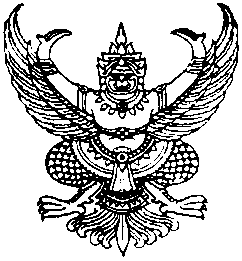 ประกาศองค์การบริหารส่วนตำบลนาสีเรื่อง  ประกาศรายงานผลการติดตามและประเมินผลการดำเนินงานในรอบปีงบประมาณ พ.ศ.2562----------------------------------------------		อาศัยอำนาจตามความแห่งระเบียบกระทรวงมหาดไทยว่าด้วยการจัดทำแผนพัฒนาขององค์กรปกครองส่วนท้องถิ่น พ.ศ.๒๕๔๘ และแก้ไขเพิ่มเติมถึง (ฉบับที่ 3) พ.ศ.2561 ข้อ 29 (3)            และข้อ 30 (5) ประกอบกับหนังสือกระทรวงมหาดไทย ที่ มท 0810.3/ว 6732 ลงวันที่ 6 พฤศจิกายน 2562 กำหนดให้องค์กรปกครองส่วนท้องถิ่นติดตามและประเมินผลแผนพัฒนาท้องถิ่นองค์การบริหารส่วนตำบลนาสี  จึงประกาศรายงานผลการติดตามและประเมินผลการดำเนินงานในรอบปีงบประมาณ พ.ศ.2562 จึงประกาศให้ทราบโดยทั่วกันประกาศ  ณ  วันที่  18  พฤศจิกายน พ.ศ. ๒๕62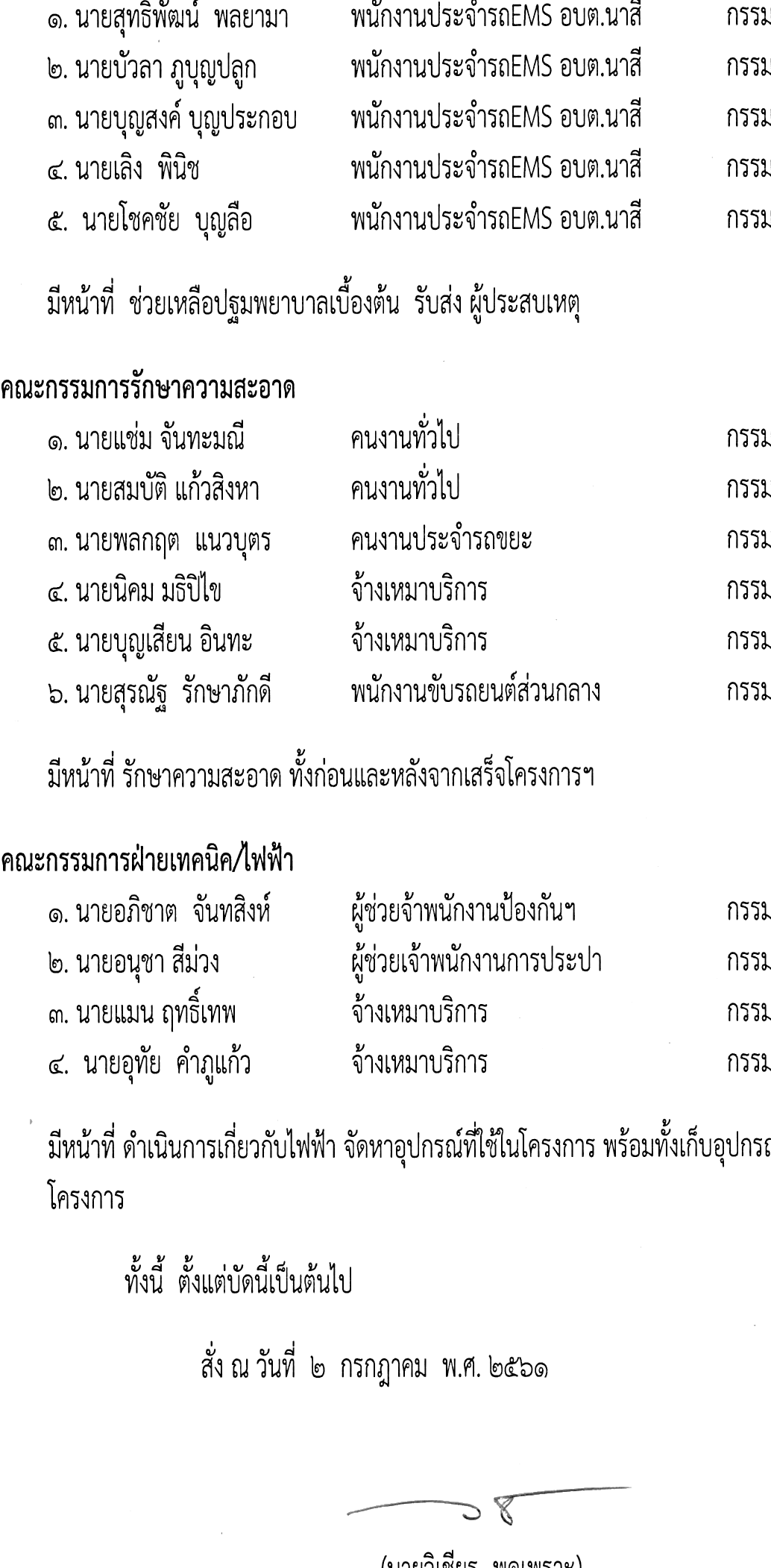 (นายวิเชียร  พูดเพราะ)นายกองค์การบริหารส่วนตำบลนาสีคำนำ	รัฐธรรมนูญแห่งราชอาณาจักรไทย พ.ศ. 2560  ได้ส่งเสริมให้องค์กรปกครองส่วนท้องถิ่นมีบทบาทและอำนาจหน้าที่ มีอิสระในการบริหารจัดการท้องถิ่นของตนเอง ส่งผลให้องค์กรปกครองส่วนท้องถิ่นมีอำนาจหน้าที่เพิ่มมากขึ้น เพื่อให้การบริการสาธารณะแก่ประชาชน ทั้งด้านโครงสร้างพื้นฐาน ด้านงานส่งเสริมคุณภาพชีวิต ด้านการจัดระเบียบชุมชนและสังคม การรักษาความสงบเรียบร้อย ด้านการวางแผนการส่งเสริมการลงทุนพาณิชกรรมและการท่องเที่ยว ด้านการบริหารจัดการทรัพยากรธรรมชาติและสิ่งแวดล้อม และด้านศิลปวัฒนธรรม จารีตประเพณีและภูมิปัญญาท้องถิ่น		การดำเนินงานขององค์กรปกครองส่วนท้องถิ่นภายใต้อำนาจหน้าที่ตามกฎหมาย ซึ่งมีข้อจำกัดด้านทรัพยากร ทั้งทรัพยากรบุคคล งบประมาณ และวัสดุอุปกรณ์ เพื่อให้เกิดประโยชน์สูงสุดแก่ประชาชน และเป็นไปอย่างมีประสิทธิภาพ ประสิทธิผล คุ้มค่า มีความโปร่งใส โดยผ่านกระบวนการมีส่วนร่วมของประชาชนในท้องถิ่น “แผนพัฒนาท้องถิ่น” จึงเป็นเครื่องมือที่สำคัญประการหนึ่งในการดำเนินงานให้เป็นไปตามเป้าหมาย วัตถุประสงค์ที่กำหนด สามารถตอบสนองต่อความต้องการของประชาชนในท้องถิ่น และสามารถบ่งชี้วัดความสำเร็จของแผนที่ได้วางไว้ โดยใช้กระบวนการ “ติดตามประเมินผล” เป็นเครื่องมือในการติดตามผลการดำเนินงาน เพื่อให้ทราบว่าผลการดำเนินงานในรอบปีที่ผ่านมาประสบผลสำเร็จมากน้อยเพียงใด มีประสิทธิภาพประสิทธิผลในระดับใด และสามารถบรรลุตามเป้าหมายที่วางไว้หรือไม่อย่างไร เพื่อจะได้นำข้อมูลมาใช้ในการปรับปรุง แก้ไข ขยายขอบเขต ประกอบการวางแผนในการพัฒนาตำบลในปีต่อไป		คณะกรรมการติดตามและประเมินผลแผนพัฒนาองค์การบริหารส่วนตำบลนาหมอบุญ จึงหวังเป็นอย่างยิ่งว่าเอกสารฉบับนี้ จะมีประโยชน์ในการปฏิบัติงาน สำหรับผู้บริหารท้องถิ่นและผู้ปฏิบัติงานในการให้ความสำคัญกับการพัฒนาตำบลและการจัดทำ “แผนพัฒนาท้องถิ่น” และใช้เป็นเครื่องมือในการกำหนดทิศทางการพัฒนาขององค์การบริหารส่วนตำบลให้มีประสิทธิภาพสามารถตอบสนองต่อความต้องการของประชาชนในท้องถิ่นในระยะต่อไปสารบัญเรื่อง										หน้าส่วนที่ 1 บทนำ									  11. ความสำคัญของการติดตามและประเมินผล					  12. วัตถุประสงค์ของการติดตามและประเมินผล		 			  13. ขั้นตอนการติดตามและประเมินผล						  14. เครื่องมือการติดตามและประเมินผล						  35. ประโยชน์ของการติดตามและประเมินผล					  3ส่วนที่ ๒  การติดตามและประเมินผล	  	  					  4	1. สรุปผลการติดตามและประเมินผล ปีงบประมาณ พ.ศ.2562			  4                1.1 ยุทธศาสตร์การพัฒนาท้องถิ่น						  4 	    1.2 โครงการพัฒนาท้องถิ่น						  4	    1.3 ผลการดำเนินงานตามงบประมาณที่ได้รับและการเบิกจ่ายงบประมาณ		  5	    1.4 ผลที่ได้รับจากการดำเนินงาน						56	    1.5 ปัญหา อุปสรรคการดำเนินงานที่ผ่านมาและแนวทางการแก้ไข		56	2. แนวทางการติดตามและประเมินผล ปีงบประมาณ พ.ศ.2563			57 	    2.1 การติดตามและประเมินผลยุทธศาสตร์					57                2.2 การติดตามและประเมินผลโครงการ					58	    2.3 กรอบและแนวทางในการติดตามและประเมินผล				59	    2.4 กำหนดเครื่องมือที่ใช้ในการติดตามและประเมินผล				59	    2.5 แบบสำหรับการติดตามและประเมินผล					60ส่วนที่ 3 ผลการวิเคราะห์การติดตามและประเมินผล 						1. ผลการพิจารณาการติดตามและประเมินผลยุทธศาสตร์เพื่อความสอดคล้อง	    แผนพัฒนาท้องถิ่น							65                1.1 สรุปคะแนนประเมินผลยุทธศาสตร์					65	    1.2 ข้อมูลสภาพทั่วไปและข้อมูลพื้นฐาน					65	    1.3 การวิเคราะห์สภาวการณ์และศักยภาพ					71	    1.4 ยุทธศาสตร์								73	2. ผลการพิจารณาการติดตามและประเมินผลโครงการเพื่อความสอดคล้อง	    แผนพัฒนาท้องถิ่น							74	    2.1 สรุปคะแนนประเมินผลโครงการ					74  	    2.2 การสรุปสถานการณ์การพัฒนา						74	    2.3 การประเมินผลการนำแผนพัฒนาท้องถิ่นไปปฏิบัติในเชิงปริมาณ		75	    2.4 การประเมินผลการนำแผนพัฒนาท้องถิ่นไปปฏิบัติในเชิงคุณภาพ		75	    2.5 แผนงานและยุทธศาสตร์การพัฒนา					75	3. การวิเคราะห์เชิงปริมาณ							76	    3.1 ข้อมูลทั่วไปของผู้ตอบแบบสอบถาม/สัมภาษณ์				76	    3.2 ความพึงพอใจต่อการดำเนินงาน					76                3.3 แผนการดำเนินงาน							77            4. การวิเคราะห์เชิงคุณภาพ							77	    4.1 ข้อมูลทั่วไปของผู้ตอบแบบสอบถาม/สัมภาษณ์				77	    4.2 ความพึงพอใจต่อการดำเนินงาน					77                4.3 แผนการดำเนินงาน							78            5. สรุปผลการวิเคราะห์การติดตามและประเมินผล				78ส่วนที่ 4 สรุปผล ข้อสังเกตและข้อเสนอแนะ						79 		1. สรุปผลการพัฒนาท้องถิ่นในภาพรวม						79                1.1 ความสำเร็จการพัฒนาตามยุทธศาสตร์พัฒนาท้องถิ่น			79	    1.2 การวัดผลในเชิงปริมาณและเชิงคุณภาพ					79	    1.3 ความสำเร็จการพัฒนาตามเป้าหมาย					79	    1.4 ความสำเร็จการพัฒนาตามโครงการพัฒนาท้องถิ่น				79	2. ข้อเสนอแนะในการจัดทำแผนพัฒนาท้องถิ่นในอนาคต				79	    2.1 ผลกระทบนำไปสู่อนาคต						79  	    2.2 ข้อสังเกต								79	    2.3 ข้อเสนอแนะ							80	    2.4 ผลจากการพัฒนา							80	    2.5 ผลสรุปภาพรวม							80บทสรุปผู้บริหารท้องถิ่น รายงานผลการติดตามและประเมินผลการดำเนินงานในรอบปีงบประมาณ พ.ศ.2562ด้วยระเบียบกระทรวงมหาดไทยว่าด้วยการจัดทำแผนพัฒนาขององค์กรปกครองส่วนท้องถิ่น พ.ศ. ๒๕๔๘ และที่แก้ไขเพิ่มเติมถ(ฉบับที่ 3) พ.ศ.2561 หมวด ๖ การติดตามและประเมินผลแผนพัฒนาข้อ 29 คณะกรรมการติดตามและประเมินผลแผนพัฒนาท้องถิ่นมีอำนาจหน้าที่ ดังนี้		(1) กำหนดแนวทาง วิธีการในการติดตามและประเมินผลแผนพัฒนา 		(2) ดำเนินการติดตามและประเมินผลแผนพัฒนา(3) รายงานผลและเสนอความเห็นซึ่งได้จากการติดตามและประเมินผลแผนพัฒนาท้องถิ่นต่อผู้บริหารท้องถิ่นเพื่อให้ผู้บริหารท้องถิ่นเสนอต่อสภาท้องถิ่น และคณะกรรมการพัฒนาท้องถิ่น พร้อมทั้งประกาศผลการติดตามและประเมินผลแผนพัฒนาท้องถิ่นให้ประชาชนในท้องถิ่นทราบในที่เปิดเผยภายในสิบห้าวันนับแต่วันรายงานผลและเสนอความเห็นดังกล่าว และต้องปิดประกาศไว้เป็นระยะเวลาไม่น้อยกว่าสามสิบวัน โดยอย่างน้อยปีละหนึ่งครั้งภายในเดือนธันวาคมของทุกปี   ข้อ 30 องค์กรปกครองส่วนท้องถิ่นอาจมอบให้หน่วยงานหรือบุคคลภายนอกดำเนินการหรือร่วมดำเนินการติดตามและประเมินผลแผนพัฒนาได้โดยมีขั้นตอนดำเนินการ ดังนี้ (5) ผู้บริหารท้องถิ่นเสนอผลการติดตามและประเมินผลต่อสภาท้องถิ่น และคณะกรรมการพัฒนาท้องถิ่น พร้อมทั้งประกาศผลการติดตามและประเมินผลแผนพัฒนาท้องถิ่น ให้ประชาชนในท้องถิ่นทราบในที่เปิดเผยภายในสิบห้าวันนับแต่วันที่ผู้บริหารท้องถิ่นเสนอผลการติดตามและประเมินผลดังกล่าวและต้องปิดประกาศไว้เป็นระยะเวลาไม่น้อยกว่าสามสิบวัน        โดยอย่างน้อยปีละหนึ่งครั้งภายในเดือนธันวาคมของทุกปี  การติดตามและประเมินผลแผนพัฒนา ถือว่าเป็นกระบวนการสำคัญต่อการพัฒนาท้องถิ่นเพราะระบบการติดตามและประเมินผล เป็นเครื่องบ่งชี้ว่าแผนพัฒนาท้องถิ่นสามารถนำไปใช้ให้เกิดการพัฒนาที่มีประสิทธิภาพ สามารถตอบสนองความต้องการของประชาชนได้อย่างแท้จริง ผลจากการดำเนินงานเป็นไป ตามเป้าหมายหรือไม่ และทำให้ทราบถึงปัญหา อุปสรรค ข้อเสนอแนะในการดำเนินงาน เพื่อจะได้นำข้อมูลดังกล่าวไปปรับปรุง แก้ไข และพัฒนาต่อไป	องค์การบริหารส่วนตำบลนานาสี ได้ดำเนินการติดตามและประเมินผลการดำเนินงานในรอบปีงบประมาณ พ.ศ.2562 พร้อมทั้งได้จัดทำรายงานดังกล่าว โดยได้แยกเป็นนโยบาย 5 ด้าน ดังนี้    	นโยบายด้านที่ ๑ การพัฒนาโครงสร้างพื้นฐาน	1. ก่อสร้าง/ปรับปรุง/ซ่อมแซม บำรุงรักษา และพัฒนาเส้นทางคมนาคมให้ได้มาตรฐานและทั่วถึง
        	2. ก่อสร้าง/ปรับปรุง/ซ่อมแซม/บำรุงรักษา ระบบสาธารณูปโภค สาธารณูปการ และการบริหารจัดการน้ำแบบบูรณาการเพื่อป้องกันปัญหาน้ำท่วม และการขาดแคลนน้ำอุปโภคบริโภค
        	3. วางแผนด้านการผังเมือง การควบคุมอาคาร	นโยบายด้านที่ ๒ การพัฒนาคนและสังคม	1. การส่งเสริมและพัฒนาคนสู่สังคมแห่งการเรียนรู้ตลอดชีวิต
        	2. ส่งเสริมสนับสนุนกิจกรรมทางศาสนา อนุรักษ์ ฟื้นฟู ศิลปวัฒนธรรม ประเพณี และภูมิปัญญาท้องถิ่น
        	3. ส่งเสริมสวัสดิการสังคมและสังคมสงเคราะห์ พัฒนาผู้ด้อยโอกาส ผู้พิการ ผู้สูงอายุ เด็กและเยาวชน
        	4. ส่งเสริมสนับสนุนกิจกรรมด้านการกีฬาและนันทนาการ
        	5. ส่งเสริมและพัฒนาด้านสาธารณสุข เสริมสร้างสุขภาพอนามัยของประชาชน การป้องกันและระงับการระบาดของโรคติดต่อ
        	6. ส่งเสริม สนับสนุนการป้องกัน ปราบปราม และบำบัดยาเสพติด
        	7. ส่งเสริมการจัดระเบียบชุมชน การรักษาความสงบเรียบร้อยและความปลอดภัยในชีวิตและทรัพย์สิน	นโยบายด้านที่ ๓ การพัฒนาเศรษฐกิจ	1. สร้างความเข้มแข็งภาคการเกษตร ความมั่นคงของอาหาร และพลังงาน
        	2. ส่งเสริมสนับสนุนและพัฒนาผลิตภัณฑ์ OTOP ให้มีคุณภาพและเพิ่มช่องทางการจัดจำหน่าย
        	3. ปรับปรุงพัฒนา แหล่งเรียนรู้และแหล่งท่องเที่ยวเชิงประวัติศาสตร์	นโยบายด้านที่ ๔ การจัดการทรัพยากรธรรมชาติและสิ่งแวดล้อม	1. คุ้มครองดูแลและบำรุงรักษาแหล่งน้ำตามธรรมชาติ ทรัพยากรป่าไม้ และสัตว์ป่า
        	2. อนุรักษ์ ฟื้นฟู สร้างจิตสำนึกรักและหวงแหนทรัพยากรธรรมชาติและสิ่งแวดล้อมในชุมชน
        	3. การบริหารจัดการด้านขยะชุมชน
        	4. ก่อสร้าง/ปรับปรุง/พัฒนา สถานที่พักผ่อนหย่อนใจในตำบล	นโยบายด้านที่ ๕ การพัฒนาการเมือง และการบริหารจัดการองค์กร	1. บริหารจัดการองค์กรให้มีประสิทธิภาพ โปร่งใส ตามหลักการบริหารกิจการบ้านเมืองที่ดี และป้องกัน ปราบปรามการทุจริตคอร์รัปชั่น
        	2. ส่งเสริมการมีส่วนร่วมของประชาชนในการพัฒนาท้องถิ่น ตามระบอบประชาธิปไตยอันมีพระมหากษัตริย์เป็นประมุข
        	3. ปรับปรุง พัฒนาจัดหาเครื่องมือเครื่องใช้ เทคโนโลยีที่ทันสมัย เพื่อเพิ่มประสิทธิภาพในการปฏิบัติราชการและการให้บริการประชาชน
        	4. ส่งเสริมและพัฒนาบุคลากรท้องถิ่นให้มีศักยภาพและประสิทธิภาพในการปฏิบัติราชการ
        	5. ส่งเสริม สนับสนุนการพัฒนาประชาธิปไตยภาคพลเมือง การพัฒนาศักยภาพผู้นำชุมชน และประชาชนทั่วไป 	โครงการตามแผนพัฒนาท้องถิ่นสี่ปี พ.ศ. ๒๕61-๒๕64 ที่จะดำเนินการในปีงบประมาณ พ.ศ. ๒๕62 มีจำนวนโครงการ 459 โครงการ งบประมาณ 299,832,881 บาท การจัดทำข้อบัญญัติงบประมาณรายจ่ายประจำปีงบประมาณ พ.ศ. 2562       จำนวน 67 โครงการ  งบประมาณ  19,707,220 บาท ได้ก่อหนี้ผูกพัน/ลงนามในสัญญา จำนวน 50 โครงการ งบประมาณ  14,822,502.30  บาท และได้เบิกจ่ายงบประมาณ จำนวน 50 โครงการ งบประมาณ  14,790,952.30 บาท และมีการใช้จ่ายงบประมาณในรอบปีงบประมาณ พ.ศ.2562 (ระหว่างวันที่ 1 ตุลาคม 2561 - 30 กันยายน 2562) จำนวน 2 กรณี ดังนี้	   1.บัญชีสรุปการเบิกจ่ายงบประมาณ ตามข้อบัญญัติงบประมาณรายจ่ายประจำปีงบประมาณ พ.ศ.2562 และแผนพัฒนาท้องถิ่นสี่ปี พ.ศ.2561 -2564 (ตามแบบ ผ.01 และ ผ.02)  จำนวน 50 โครงการ งบประมาณ 14,790,952.30 บาท	   2.บัญชีสรุปครุภัณฑ์ที่ไม่ได้ดำเนินการตามโครงการพัฒนาท้องถิ่น  (ตามแบบ ผ.08) จำนวน 7 รายการ 12 ครุภัณฑ์ งบประมาณ งบประมาณ 251,730 บาท	ข้อเสนอแนะจากการติดตามและประเมินผลการดำเนินงานในรอบปีงบประมาณ พ.ศ.2562            จากการติดตามผลการดำเนินงานในรอบปีงบประมาณ พ.ศ. 2562 มีดังต่อไปนี้1. เห็นควรตั้งงบประมาณ โครงการส่งเสริมอาชีพและอบรมให้ความรู้แก่กลุ่มต่างๆในตำบลนาสี ให้มากขึ้น                             ในปีงบประมาณ พ.ศ.2563 เพื่อเป็นการพัฒนาและส่งเสริมอาชีพให้แก่ประชาชนในตำบลนาสี ที่ได้รับผลกระทบจากเศรษฐกิจตกต่ำในปัจจุบัน2. โครงการพระราชดำริด้านสาธารณสุข ในปีงบประมาณ พ.ศ.2563 หากคณะกรรมการหมู่บ้าน มีความพร้อมในการดำเนินการ ให้จัดทำหนังสือแจ้งขอรับเงินอุดหนุนจากองค์การบริหารส่วนตำบลนาสีมาได้ เนื่องจากจะทำให้การดำเนินการ มีความรวดเร็วยิ่งขึ้น เกิดประสิทธิภาพ ประสิทธิผล และสนองต่อความต้องการของประชาชน โดยให้เจ้าหน้าที่ผู้รับผิดชอบเป็นผู้ดูแลประสานในเรื่องดังกล่าวยุทธศาสตร์25612561256225622563256325642564ยุทธศาสตร์จำนวนงบประมาณจำนวนงบประมาณจำนวนงบประมาณจำนวนงบประมาณ1.การพัฒนาด้านการส่งเสริมเศรษฐกิจชุมชนและการแก้ไขปัญหาความยากจน2.การพัฒนาด้านโครงสร้างพื้นฐาน3.การพัฒนาด้านการบริหารจัดการและอนุรักษ์ทรัพยากรธรรมชาติและสิ่งแวดล้อมอย่างยั่งยืน4.การพัฒนาด้านศิลปวัฒนธรรม จารีต ประเพณีและภูมิปัญญาท้องถิ่น5.การพัฒนาด้านการบริหารจัดการบ้านเมืองและสังคมที่ดี6.การพัฒนาด้านคนและสังคม7.การพัฒนาด้านการพัฒนาการท่องเที่ยวและกีฬารวมยุทธศาสตร์โครงการงบประมาณ
ตามข้อบัญญัติ1.การพัฒนาด้านการส่งเสริมเศรษฐกิจชุมชนและการแก้ไขปัญหาความยากจน450,0002.การพัฒนาด้านโครงสร้างพื้นฐาน173,305,0003.การพัฒนาด้านการบริหารจัดการและอนุรักษ์ทรัพยากรธรรมชาติและสิ่งแวดล้อมอย่างยั่งยืน670,0004.การพัฒนาด้านศิลปวัฒนธรรม จารีต ประเพณีและภูมิปัญญาท้องถิ่น3220,0005.การพัฒนาด้านการบริหารจัดการบ้านเมืองและสังคมที่ดี12890,0006.การพัฒนาด้านคนและสังคม1711,331,8827.การพัฒนาด้านการพัฒนาการท่องเที่ยวและกีฬา2180,000รวม6116,046,882ยุทธศาสตร์โครงการแหล่งที่มา
งบประมาณจำนวนงบประมาณวัตถุ
ประสงค์ผลผลิต1.การพัฒนาด้านการส่งเสริมเศรษฐกิจชุมชนและการแก้ไขปัญหาความยากจนโครงการฝึกอบรมการประกอบอาชีพของเกษตรกรตามแนวปรัชญาเศรษฐกิจพอเพียง   ข้อบัญญัติงบประมาณ20,000เพื่อพัฒนาการเกษตรเป็นแหล่งเรียนรู้ด้านการเกษตรแบบพอเพียง  สร้างแปลงสาธิตเศรษฐกิจพอเพียงต้นแบบของประชาชนในพื้นที่เกษตรมีแหล่งเรียนรู้ด้านการเกษตรแบบพอเพียงสร้างแปลงสาธิตเศรษฐกิจพอเพียงต้นแบบของประชาชนในพื้นที่2.โครงการฝึกอบรมอาชีพกลุ่มสตรีในชุมชน10,000เพื่อจ่ายเป็น ค่าจัดทำโครงการฝึกอบรมอาชีพกลุ่มสตรีและประชาชนตำบลนาสี   เพื่อเป็นการส่งเสริมการประกอบอาชีพให้สามารถลดรายจ่ายเพิ่มรายได้ สตรีและประชาชนตำบลนาสี  ส่งเสริมการประกอบอาชีพให้สามารถลดรายจ่ายเพิ่มรายได้ 3.โครงการอบรมอาชีพเพาะเห็ดฟางในตะกร้า10,000เพื่อจ่ายเป็น ค่าจัดทำโครงการฝึกอบรมเพาะเห็ดฟางในตะกร้าประชาชนตำบลนาสี เพื่อเป็นการส่งเสริมการประกอบอาชีพให้สามารถลดรายจ่ายเพิ่มรายได้ ประชาชนตำบลนาสี ส่งเสริมการประกอบอาชีพให้สามารถลดรายจ่ายเพิ่มรายได้ 4.โครงการอบรมซ่อมเครื่องยนต์ขนาดเล็ก10,000เพื่อจ่ายเป็น ค่าจัดทำโครงการฝึกอบรมซ่อมเครื่องยนต์ขนาดเล็กประชาชนตำบลนาสี เพื่อเป็นการส่งเสริมการประกอบอาชีพให้สามารถลดรายจ่ายเพิ่มรายได้ ประชาชนตำบลนาสี ส่งเสริมการประกอบอาชีพให้สามารถลดรายจ่ายเพิ่มรายได้ 5การพัฒนาด้านโครงสร้างพื้นฐานโครงการบ้านท้องถิ่นไทยเทิดไท้องค์ราชันย์  100,000เพื่อเป็นค่าใช้จ่ายในการซ่อมสร้างบ้านเพื่อสงเคราะห์ให้แก่ประชาชนผู้อยากไร้ ผู้ด้อยโอกาส ในเขตองค์การบริหารส่วนตำบลนาสีประชาชนผู้อยากไร้ ผู้ด้อยโอกาศมีบ้านพักอาศัยจำนวน 1 หลัง6โครงการขยายเขตไฟฟ้าแรงต่ำ หมู่ 7  50,000เพื่อให้ประชาชนมีไฟฟ้าใช้อย่างทั่วถึงประชาชนมีไฟฟ้าใช้อย่างทั่วถึง7โครงการขยายเขตไฟฟ้าแรงต่ำและติดตั้งไฟฟ้าส่องสว่าง หมู่ 9  235,000เพื่อให้ประชาชนมีไฟฟ้าใช้อย่างทั่วถึง ประชาชนมีไฟฟ้าใช้อย่างทั่วถึง8โครงการขยายเขตไฟฟ้าแรงต่ำ หมู่ 14  60,000เพื่อให้ประชาชนมีไฟฟ้าใช้อย่างทั่วถึงประชาชนมีไฟฟ้าใช้อย่างทั่วถึง9โครงการก่อสร้างถนนคอนกรีตเสริมเหล็ก จำนวน 3 สาย บ้านหินฮาว หมู่ที่ 4270,000เพื่อความสะดวกในการคมนาคมขนส่งก่อสร้างถนนคอนกรีตเสริมเหล็ก จำนวน  3 สาย  บ้านหินฮาว หมู่ที่ 4  ดังนี้  สายที่ 1  บ้านตู้ตั้ม-วัดศรีมงคล  สายที่ 2  บ้านนายอองชัย นนทะราช  สายที่ 3 บ้านนายสมศักดิ์  ภักดี  ขนาดกว้าง  4.00 เมตร  ยาวรวม 3 สาย 123.00 เมตร  หนา 0.15 เมตร  ไหล่ทางข้างละ  0.50 เมตร  หรือมีพื้นที่ไม่น้อยกว่า 492 ตารางเมตร  พร้อมป้ายโครงการ   1  ป้าย  10.โครงการก่อสร้างถนนคอนกรีตเสริมเหล็ก ซอยปู่ตา บ้านขาม หมู่ที่ 2235,000เพื่อความสะดวกในการคมนาคมขนส่งเพื่อจ่ายเป็นค่าดำเนินการก่อสร้างถนนคอนกรีตเสริมเหล็ก ซอยปู่ตา  บ้านขาม หมู่ที่ 2  ขนาดกว้าง  4.00 เมตร  ยาว  107.00 เมตร  หนา 0.15 เมตร  ไหล่ทางข้างละ  0.50 เมตร  หรือมีพื้นที่ไม่น้อยกว่า 428 ตารางเมตร  พร้อมป้ายโครงการ  จำนวน  1  ป้าย  11.โครงการก่อสร้างถนนคอนกรีตเสริมเหล็ก ซอยปู่ตา บ้านนาสี หมู่ที่ 1200,000เพื่อความสะดวกในการคมนาคมขนส่งเพื่อจ่ายเป็นค่าดำเนินการก่อสร้างถนนคอนกรีตเสริมเหล็ก ซอยปู่ตา  บ้านนาสี หมู่ที่ 1  ขนาดกว้าง  4.00 เมตร  ยาว  91.00 เมตร  หนา 0.15 เมตร  ไหล่ทางข้างละ  0.50 เมตร  หรือมีพื้นที่ไม่น้อยกว่า 364 ตารางเมตร  พร้อมป้ายโครงการ  จำนวน  1  ป้าย  12.โครงการก่อสร้างถนนคอนกรีตเสริมเหล็ก สายบ้านพิทักษ์พัฒนา-บ้านหนองน้ำขุ่น บ้านพิทักษ์พัฒนา หมู่ที่ 12230,000เพื่อความสะดวกในการคมนาคมขนส่งเพื่อจ่ายเป็นค่าดำเนินการก่อสร้างถนนคอนกรีตเสริมเหล็ก สายบ้านพิทักษ์พัฒนา-บ้านหนองน้ำขุ่น บ้านพิทักษ์พัฒนา หมู่ที่ 12  ขนาดกว้าง  4.00 เมตร  ยาว  105.00 เมตร  หนา 0.15 เมตร  ไหล่ทางข้างละ  0.50 เมตร  หรือมีพื้นที่ไม่น้อยกว่า 420 ตารางเมตร  พร้อมป้ายโครงการ  จำนวน  1  ป้าย  13.โครงการก่อสร้างถนนคอนกรีตเสริมเหล็ก สายป่าช้านานิคม บ้านนานิคม หมู่ที่ 10305,000เพื่อความสะดวกในการคมนาคมขนส่งเพื่อจ่ายเป็นค่าดำเนินการก่อสร้างถนนคอนกรีตเสริมเหล็ก สายป่าช้านานิคม  
นาสี ศรีวิไล  บ้านนานิคม หมู่ที่ 10  ขนาดกว้าง  4.00 เมตร  ยาว  139.00 เมตร  หนา 0.15 เมตร  ไหล่ทางข้างละ  0.50 เมตร  หรือ มีพื้นที่ไม่น้อยกว่า 556 ตารางเมตร  พร้อมป้ายโครงการ  จำนวน  1  ป้าย  14โครงการก่อสร้างถนนคอนกรีตเสริมเหล็กภายในหมู่บ้าน ซอยข้างบ้านนายจันดา บ้านน้ำกง หมู่่ที่ 11235,000เพื่อความสะดวกในการคมนาคมขนส่งเพื่อจ่ายเป็นค่าดำเนินการก่อสร้างถนนคอนกรีตเสริมเหล็กภายในหมู่บ้าน ซอยข้างบ้านนายจันดา  บ้านน้ำกง หมู่ที่ 11  ขนาดกว้าง  4.00 เมตร  ยาว  107.00 เมตร  หนา 0.15 เมตร  ไหล่ทางข้างละ  0.50 เมตร  หรือ มีพื้นที่ไม่น้อยกว่า 428 ตารางเมตร  พร้อมป้ายโครงการ  จำนวน  1  ป้าย  15โครงการก่อสร้างถนนคอนกรีตเสริมเหล็กภายในหมู่บ้าน บ้านดงยาง หมู่ที่ 6235,000เพื่อความสะดวกในการคมนาคมขนส่งเพื่อจ่ายเป็นค่าดำเนินการก่อสร้างถนนคอนกรีตเสริมเหล็กภายในหมู่บ้าน  บ้านดงยาง หมู่ที่ 6  ขนาดกว้าง  4.00 เมตร  ยาว  107.00 เมตร  หนา 0.15 เมตร  ไหล่ทางข้างละ  0.50 เมตร  หรือ มีพื้นที่ไม่น้อยกว่า 428 ตารางเมตร  พร้อมป้ายโครงการ  จำนวน  1  ป้าย  16โครงการก่อสร้างรางระบายน้ำตัวยูสำเร็จรูป และฝารางแบบเหล็ก บ้านศรีวิไล หมู่ที่ 8200,000เพื่อความสะดวกในการคมนาคมขนส่ง น้ำไม่ท่วมขังถนนเพื่อจ่ายเป็นค่าดำเนินการก่อสร้างรางระบายน้ำรูปตัวยูสำเร็จรูปแบบฝาเหล็ก ซอยบ้านนายมนตรี โสภา บ้านศรีวิไล หมู่ที่ 8 รางระบายน้ำขนาด กว้าง 0.50 เมตร ยาว55.00 เมตร  พร้อมป้ายโครงการ  จำนวน  1  ป้าย  17โครงการขยายเขตระบบประปาหมู่บ้าน บ้านคูหาพัฒนา หมู่ที่ 7200,000เพื่อใช้ประชาชนมีน้ำใช้ทั่วถึงเพื่อจ่ายเป็นค่าขยายเขตระบบประปาหมู่บ้าน  บ้านคูหาพัฒนา  หมู่ที่ 7  ขยายเขตระบบท่อเมนต์ ขนาดเส้นผ่าศูนย์กลาง  2 นิ้ว  รวมความยาวขยายเขต  2,700 เมตร พร้อมป้ายโครงการ  จำนวน  1  ป้าย  18โครงการขุดขยายสระเก็บน้ำสาธารณะและนำดินขุดมาปรับพื้นที่ บ้านสุรินทร์พัฒนา หมู่ 13225,000เพื่อกับเก็บน้ำไว้ใช้เพื่อการเกษตรเพื่อจ่ายเป็นค่าดำเนินการขุดขยายสระเก็บน้ำสาธารณะและนำดินขุดมาปรับพื้นที่  บ้านสุรินทรืพัฒนา  หมู่ที่ 13  ปริมาณดินขุด  4,974.75  ลูกบาศก์เมตร พร้อมป้ายโครงการ  1  ป้าย  19โครงการซ่อมแซมถนนลูกรังโดยการลงหินคลุกบดอัดแน่น หลังวัดศิริมงคล บ้านห้วยหันพัฒนา หมู่ที่ 14140,000เพื่อความสะดวกในการคมนาคมขนส่งเพื่อจ่ายเป็นค่าดำเนินการซ่อมแซมถนนลูกรังโดยการลงหินคลุกบดอัดแน่น หลังวัดศิริมงคล  บ้านห้วยหันพัฒนา หมู่ที่ 14  ขนาดกว้าง  4.00   เมตร  ยาว 400.00  เมตร  ปริมาณหินคลุกบดอัดแน่น  160  ลูกบาศก์เมตร  พร้อมป้ายโครงการ  จำนวน  1  ป้าย  20โครงการบำรุงรักษาและปรับปรุงที่ดินและสิ่งก่อสร้าง200,000เพื่อบำรุงรักษาสิ่งก่อสร้างให้สามารถใช้งานได้บำรุงรักษาและปรับปรุงที่ดินและสิ่งก่อสร้าง  ค่าบำรุงรักษาระบบระบายน้ำ ถนน  ทางเดินเท้า 21โครงการตรวจสอบคุณภาพน้ำประปาทุกหมู่บ้าน35,000เพื่อตรวจสอบคุณภาพน้ําประปาทุกหมู่บ้าน ในเขต อบต.นาสี   และเพิ่มประสิทธิภาพน้ําประปาให้เพียงพอต่อความต้องการของผู้ใช้น้ํา ตรวจสอบคุณภาพน้ำประปาทุกหมู่บ้านในเขต อบต.นาสี   และเพิ่มประสิทธิภาพน้ำประปา เพียงพอต่อความต้องการของผู้ใช้น้ำ22โครงการซ่อมแซมอาคารเรียนศูนย์พัฒนาเด็กเล็ก อบต.นาสี150,000เพื่อเปลี่ยนหลังคาอาคารเรียน  เพื่อความปลอดภัยให้แก่นักเรียนและบุคลากรภายในศูนย์พัฒนาเด็ก ซ่อมแซมเปลี่ยนหลังคาอาคารเรียนศูนย์พัฒนาเด็กเล็ก อบต.นาสีกว้าง  10  เมตร  ยาว  38  เมตร  หรือมีพื้นที่ไม่น้อยกว่า 385 ตารางเมตร 23.การพัฒนาด้านการบริหารจัดการและอนุรักษ์ทรัพยากรธรรมชาติและสิ่งแวดล้อมอย่างยั่งยืนโครงการบริหารจัดการขยะมูลฝอย5,000เพื่อรณรงค์และลดการเกิดขยะจากต้นทาง การคัดแยกขยะ การสร้างจิตสำนึกในการรักษาสิ่งแวดล้อม ขยะเป็นศูนย์  ลดการเกิดขยะจากต้นทาง 24ค่าบำรุงรักษาและปรับปรุงที่ดินและสิ่งก่อสร้าง สถานที่ทิ้งขยะ30,000เพื่อจ่ายเป็นค่าบำรุงรักษาและปรับปรุงที่ดินและสิ่งก่อสร้าง ในการบริหารจัดการสถานที่ทิ้งขยะ อบต.นาสี  มีการบริหารจัดการสถานที่ทิ้งขยะ อบต.นาสี  25โครงการรณรงค์และส่งเสริมการบำบัดน้ำเเสียจากครัวเรือน5,000เพื่อรณรงค์และส่งเสริมการบำบัดน้ำเสียจากครัวเรือน  พัฒนาศักยภาพการจัดการสิ่งแวดล้อม การบำบัดน้ำเสียจากครัวเรือน  พัฒนาศักยภาพการจัดการสิ่งแวดล้อม 26โครงการรักษ์น้ำรักษ์ป่า รักษาสิ่งแวดล้อม20,000เพื่ออนุรักษ์ทรัพยากรธรรมชาติและสิ่งแวดล้อม เพื่อเฉลิมพระเกียรติพระบาทสมเด็จพระเจ้าอยู่หัว  การสร้างจิตสํานึกของประชาชนในการรักษาสิ่งแวดล้อม เพิ่มพื้นที่สีเขียวเฉลิมพระเกียรติพระบาทสมเด็จพระเจ้าอยู่หัว  ประชาชนมีจิตสํานึกของประชาชนในการรักษาสิ่งแวดล้อม เพิ่มพื้นที่สีเขียว27โครงการกำจัดวัชพืชและสิ่งกีดขวางทางน้ำในลำคลอง5,000เพื่อการกำจัดวัชพืชและสิ่งกีดขวางทางน้ำในลำคลองกำจัดวัชพืชและสิ่งกีดขวางทางน้ำในลำคลอง28โครงการรณรงค์ป้องกันไฟป่า5,000เพื่อเป็นการสร้างจิตสํานึกของประชาชนในการรักษาสิ่งแวดล้อม อนุรักษ์ทรัพยากรธรรมชาติเตรียมความพร้อม และเสริมสร้างทักษะความรู้การป้องกันไฟป่า ได้อย่างถูกต้องและปลอดภัย ประชาชนมีจิตสํานึกของประชาชนในการรักษาสิ่งแวดล้อม อนุรักษ์ทรัพยากรธรรมชาติ29การพัฒนาด้านศิลปวัฒนธรรม จารีต ประเพณีและภูมิปัญญาท้องถิ่นโครงการเข้าร่วมงานบุญประเพณีข้าวจี่ใหญ่ ปิดทองบวงสรวงหลวงพ่อพระไชยเชษฐาธิราช50,000เพื่อเป็นการสืบสานประเพณีท้องถิ่นและส่งเสริมความรัก ความสามัคคีของคนภายในชุมชน สืบสานประเพณีท้องถิ่นและส่งเสริมความรัก ความสามัคคีของคนภายในชุมชน 30โครงการส่งขบวนเข้าร่วมงานสักการะศาลสมเด็จพระนเรศวรมหาราชจังหวัดหนองบัวลำภู50,000เพื่อเป็นการสืบสานประเพณีท้องถิ่นและส่งเสริมความรัก ความสามัคคีของคนภายในชุมชน สืบสานประเพณีท้องถิ่นและส่งเสริมความรัก ความสามัคคีของคนภายในชุมชน 31โครงการอุดหนุนสภาวัฒนธรรมตำบลนาสี120,000เพื่อเป็นการสืบสานประเพณีท้องถิ่นและส่งเสริมความรักความสามัคคีของคนภายในชุมชน สืบสานประเพณีท้องถิ่นและส่งเสริมความรัก ความสามัคคีของคนภายในชุมชน 32การพัฒนาด้านการบริหารจัดการบ้านเมืองและสังคมที่ดีการเลือกตั้งขององค์กรปกครองส่วนท้องถิ่น300,000เพื่อดำเนินการเลือกตั้งการประชาสัมพันธ์ การรณรงค์หรือการให้ข้อมูลข่าวสาร แก่ประชาชนให้ทราบถึงสิทธิและหน้าที่และการมีส่วนร่วมทางการเมืองในการเลือกตั้งทุกระดับ การประชาสัมพันธ์ การรณรงค์หรือการให้ข้อมูลข่าวสาร แก่ประชาชนให้ทราบถึงสิทธิและหน้าที่และการมีส่วนร่วมทางการเมืองในการเลือกตั้งทุกระดับ 33โครงการคุณธรรมนำความรู้สู่องค์กรธรรมาภิบาล ประจำปี 256220,000เพื่อทบทวน พัฒนาความรู้ ความเข้าใจในการ ปฏิบัติงานด้วยหลักคุณธรรมและหลักการเศรษฐกิจพอเพียง คณะผู้บริหาร พนักงานส่วนตําบล พนักงานจ้าง และลูกจ้าง ตัวแทนองค์กร มีความรู้ ความเข้าใจในการ ปฏิบัติงานด้วยหลักคุณธรรมและหลักการเศรษฐกิจพอเพียง 34โครงการจัดเวทีประชาคม10,000เพื่อจ่ายเป็นค่าใช้จ่ายในการจัด ประชุมประชาคม แผนชุมชน แผนพัฒนาท้องถิ่นสี่ปี และประชุมประชาคม การจัด ประชุมประชาคม แผนชุมชน แผนพัฒนาท้องถิ่นสี่ปี และประชุมประชาคม 35โครงการฝึกอบรมการปฏิบัติงานตามแนวทางพระราชดำรัส กิจกรรมการปกป้องสภาบันสำคัญของชาติอันเป็นศูนย์รวมแห่งความเป็นชาติและความสามัคคีปรองดอง10,000เพื่อการปฏิบัติงานตามแนวทางพระราชดํารัส และกิจกรรมการปกป้องสถาบันสําคัญของชาติอันเป็นศูนย์รวมแห่งความเป็นชาติและความสามัคคี เพื่อปลูกจิตสํานึกให้พนักงาน  ลูกจ้างและประชาชนผู้ที่สนใจ น้อมนําพระราชดํารัสมาเป็นแนวทางการปฏิบัติงานพนักงาน  ลูกจ้างและประชาชนผู้ที่สนใจ น้อมนําพระราชดํารัสมาเป็นแนวทางการปฏิบัติงาน ปกป้องสถาบันสําคัญของชาติอันเป็นศูนย์รวมแห่งความเป็นชาติและความสามัคคี เพื่อปลูกจิตสํานึก36โครงการเพิ่มประสิทธิภาพบุคลากรท้องถิ่น ผู้นำชุมชน ประชาชน กลุ่มอาชีพต่าง ๆ ในเขตอบต.นาสี200,000เพื่อเพิ่มประสิทธิภาพบุคลากรท้องถิ่น ผู้นำชุมชน ประชาชน กลุ่มอาชีพต่าง ๆ ในเขต อบต.นาสี  บุคลากรท้องถิ่น ผู้นำชุมชน ประชาชน กลุ่มอาชีพต่าง ๆ ในเขต อบต.นาสี  ทำงานอย่างมีประสิทธิภาพการบริหารงานองค์กร และเสริมสร้างวินัยการทํางานที่ดี 37โครงการจัดทำแผนที่ภาษีและทะเบียนทรัพย์สิน200,000เพื่อจัดทําระบบการจัดทําแผนที่ภาษีและทะเบียนทรัพย์สิน  และการพัฒนาระบบ โปรแกรมข้อมูลแผนที่ภาษีและทะเบียนทรัพย์สิน มีระบบการจัดทําแผนที่ภาษีและทะเบียนทรัพย์สิน พัฒนาระบบ โปรแกรมข้อมูลแผนที่ภาษีและทะเบียนทรัพย์สิน 38โครงการฝึกอบรมให้ความรู้กับประชาชนเกี่ยวกับกฏหมายการจัดเก็บภาษี ใบอนุญาตและค่าธรรมเนียมต่าง ๆ พร้อมบริการรับชำระภาษีนอกสถานที่ ประจำปีงบประมาณ พ.ศ.256210,000เพื่อฝึกอบรมให้ความรู้กับประชาชนเกี่ยวกับกฏหมายการจัดเก็บภาษี ใบอนุญาตและค่าธรรมเนียมต่าง ๆ พร้อมบริการรับชำระภาษีนอกสถานที่ ประชาชนมีความรู้เกี่ยวกับกฏหมายการจัดเก็บภาษี ใบอนุญาตและค่าธรรมเนียมต่าง ๆ พร้อมบริการรับชำระภาษีนอกสถานที่  39โครงการฝึกอบรมซ้อมแผนสาธารณภัย10,000เพื่อฝึกอบรมซ้อมแผนสาธารณภัย  ให้กับพนักงานส่วนตําบล  พนักงานจ้าง และสมาชิกสภา อบต. อปพร.อบต.นาสี  ประชาชนที่สนใจ  เพื่อเป็นการเตรียมความพร้อม และเสริมสร้างทักษะความรู้ให้เกิดความชํานาญ และทราบถึงวิธีการดับเพลิงชนิดต่างๆ  สาธารณภัยต่าง ๆ  ได้อย่างถูกต้องและปลอดภัย มีการเตรียมความพร้อม และเสริมสร้างทักษะความรู้ให้เกิดความชํานาญ และทราบถึงวิธีการดับเพลิงชนิดต่างๆ  สาธารณภัยต่าง ๆ  ได้อย่างถูกต้องและปลอดภัย 40โครงการฝึกอบรมให้ความรู้บทบาทหน้าที่ของ อปพร.อบต.นาสี20,000เพื่อฝึกอบรมให้ความรู้บทบาทหน้าที่  ให้เกิดความรู้ ความเข้าใจ ในการปฏิบัติหน้าที่ การปฏิบัติงานร่วมกับชุมชนและหน่วยงาน สมาชิก อปพร. ใหม่และฝึกทบทวนได้รับการฝึกมาแล้ว เกิดความรู้ ความเข้าใจ ในการปฏิบัติหน้าที่ การปฏิบัติงานร่วมกับชุมชนและหน่วยงาน 41โครงการรณรงค์ป้องกันและลดอุบัติเหตุทางถนนช่วงเทศกาลปีใหม่40,000เพื่อรณรงค์ป้องกันและลดอุบัติเหตุทางถนนช่วงเทศกาลปีใหม่  ตามนโยบายแห่งรัฐในการระวังป้องกันและลดอุบัติเหตุทางถนนในช่วงเทศกาลสําคัญ อํานวยความสะดวกผู้สัญจรไปมามีการป้องกันและลดอุบัติเหตุทางถนนช่วงเทศกาลปีใหม่  ตามนโยบายแห่งรัฐในการระวังป้องกันและลดอุบัติเหตุทางถนนในช่วงเทศกาลสําคัญ อํานวยความสะดวกผู้สัญจรไปมาโครงการรณรงค์ป้องกันและลดอุบัติเหตุทางถนนช่วงเทศกาลสงกรานต์40,000เพื่อรณรงค์ป้องกันและลดอุบัติเหตุทางถนนช่วงเทศกาลสงกรานต์  ตามนโยบายแห่งรัฐในการระวังป้องกันและลดอุบัติเหตุทางถนนในช่วงเทศกาลสําคัญ อํานวยความสะดวกผู้สัญจรไปมามีการป้องกันและลดอุบัติเหตุทางถนนช่วงเทศกาลสงกรานต์  ตามนโยบายแห่งรัฐในการระวังป้องกันและลดอุบัติเหตุทางถนนในช่วงเทศกาลสําคัญ อํานวยความสะดวกผู้สัญจรไปมา42โครงการอุดหนุนศูนย์ปฏิบัติการต่อสู้เพื่อเอาชนะยาเสพติดจังหวัดหนองบัวลำภู30,000เพื่ออุดหนุนศูนย์ปฏิบัติการต่อสู้เพื่อเอาชนะยาเสพติดจังหวัดหนองบัวลำภู  อุดหนุนศูนย์ปฏิบัติการต่อสู้เพื่อเอาชนะยาเสพติดจังหวัดหนองบัวลำภู  43การพัฒนาด้านคนและสังคมโครงการกิจกรรมวันเด็กแห่งชาติ20,000เพื่อส่งเสริมพัฒนาการของเด็กทั้งด้านร่างกาย และจิตใจ ให้มีคุณธรรม จริยธรรม กล้าคิด กล้าทํา กล้าแสดงออก ให้เด็กได้เติบโตอย่างมีคุณภาพพัฒนาการของเด็กทั้งด้านร่างกาย และจิตใจ ให้มีคุณธรรมจริยธรรม กล้าคิดกล้าทํากล้าแสดงออก เติบโตอย่างมีคุณภาพ44โครงการส่งเสริมพัฒนาการเด็กและเยาวชนให้เหมาะสมตามวัย5,000เพื่อส่งเสริมพัฒนาการเด็กและเยาวชนให้เหมาะสมตามวัย  พัฒนาทักษะชีวิตให้เด็ก เยาวชน สามารถอยู่ในสังคมได้อย่างมีความสุข พัฒนาทักษะชีวิตให้เด็ก เยาวชน สามารถอยู่ในสังคมได้อย่างมี ทั้งด้านร่างกาย และจิตใจ ให้มีคุณธรรม จริยธรรม กล้าคิด กล้าทํา กล้าแสดงออก ให้เด็กได้เติบโตอย่างมีคุณภาพ45โครงการแข่งขันกีฬาศูนย์พัฒนาเด็กเล็ก อบต.นาสี10,000เพื่อแข่งขันกีฬาศูนย์พัฒนาเด็กเล็กอบต.นาสี มีสุขภาพ พลานามัย ทั้งทางร่างกายและจิตใจ  เด๋กมีพัฒนาสุขภาพ พลานามัย ทั้งทางร่างกายและจิตใจ  46โครงการไอโอดีนเพื่อสุขภาพในเด็ก ตามแนวพระราชดำริสมเด็จพระเทพรัตนราชสุดาฯ5,000เพื่อสุขภาพในเด็ก ตามแนวพระราชดำริสมเด็จพระเทพรัตนราชสุดาฯ พัฒนาสุขภาพ พลานามัย ทั้งทางร่างกายและจิตใจในเด็ก  เด็กมีการพัฒนาสุขภาพ พลานามัย ทั้งทางร่างกายและจิตใจในเด็ก  43โครงการอาหารกลางวันสำหรับศูนย์พัฒนาเด็กเล็ก อบต.นาสี784,000เพื่ออาหารกลางวันให้เด็กเล็กของศูนย์พัฒนาเด็กเล็ก(ศพด.) ในสังกัด อบต.นาสี  จำนวน  160 คน อัตรามื้อละ 20 บาท/คน จํานวน 245 วัน  เด็กได้รับประทานอย่างมีคุณภาพ ตามหลักโภชนาการ44ค่าอาหารเสริม (นม)1,168,882เพื่อจ่ายเป็น ค่าจัดซื้ออาหารเสริม (นม) ให้แก่เด็กนักเรียนสังกัดสํานักงานคณะกรรมการศึกษาขั้นพื้นฐาน(สพฐ)   จํานวน ๒๖๐ วันเด็กได้รับสารอาหารอย่างครบถ้วน45สำหรับสนับสนุนศูนย์พัฒนาเด็กเล็ก อบต.นาสี272,000เพื่อจ่ายเป็น ค่าใช้จ่ายการบริหารสถานศึกษาของศูนย์พัฒนาเด็กเล็ก (ศพด.) ในสังกัด  อบต.  ค่าจัดการเรียนการสอน (รายหัว)จำนวน 160 คน  อัตรา คนละ 1,700 บาท/คน  เด็กได้รับความรู้และมีคุณภาพ46การจัดการศึกษาสำหรับศูนย์พัฒนาเด็กเล็ก อบต.นาสี90,400เพื่อเป็นค่าใช้จ่ายในการจัดการศึกษาสำหรับศพด.อบต.นาสี ดังนี้  
1. ค่าหนังสือเรียน  อัตราคนละ 200 บาท/ปี
2. ค่าอุปกรณ์การเรียน อัตราคนละ 200 บาท/ปี
3. ค่าเครื่องแบบนักเรียน อัตราคนละ 300 บาท/ปี
4. ค่ากิจกรรมพัฒนาผู้เรียน  อัตราคนละ 430 บาท/ปี
(จำนวน 80 คน*1,130บาท เป็นเงิน 90,400 บาท)เด็กได้รับความรู้และมีคุณภาพ47โครงการอุดหนุนกิจกรรมทางวิชาการสำหรับโรงเรียนบ้านนาสี30,000เพื่อส่งเสริมสนับสนุนการจัดกิจกรรมทางวิชาการให้กับเด็กเยาวชนประชาชนและผู้ขาดโอกาสทางการศึกษาให้ได้รับโอกาสทางการศึกษาตามอัธยาศัยที่มีคุณภาพอย่างทั่วถึงและเท่าเทียม  เด็ก เยาวชน ประชาชนและผู้ขาดโอกาสทางการศึกษาได้รับโอกาสทางการศึกษาตามอัธยาศัยที่มีคุณภาพอย่างทั่วถึงและเท่าเทียม  48โครงการอุดหนุนกิจกรรมทางวิชาการสำหรับโรงเรียนบ้านหินฮาวน้ำกงวิทยา30,000เพื่อส่งเสริมสนับสนุนการจัดกิจกรรมทางวิชาการให้กับเด็กเยาวชนประชาชนและผู้ขาดโอกาสทางการศึกษาให้ได้รับโอกาสทางการศึกษาตามอัธยาศัยที่มีคุณภาพอย่างทั่วถึงและเท่าเทียม  เด็ก เยาวชน ประชาชนและผู้ขาดโอกาสทางการศึกษาได้รับโอกาสทางการศึกษาตามอัธยาศัยที่มีคุณภาพอย่างทั่วถึงและเท่าเทียม  49โครงการอุดหนุนค่าอาหารกลางวันสำหรับโรงเรียนบ้านนาสี440,000เพื่อ เงินอุดหนุนสําหรับสนับสนุนอาหารกลางวัน ให้เด็กอนุบาล และเด็ก ป.1 – ป.6 สำหรับโรงเรียนบ้านนาสี  อัตรามื้อละ 20 บาทต่อน จำนวน  110  คน  จํานวน 200 วัน  เด็กได้รับประทานอย่างมีคุณภาพ ตามหลักโภชนาการ50โครงการอุดหนุนค่าอาหารกลางวันสำหรับโรงเรียนบ้านหินฮาวน้ำกงวิทยา1,360,000อนุบาล และเด็ก ป.1 – ป.6 สังกัด    สำหรับโรงเรียนบ้านหินฮาวน้ำกงวิทยา  อัตรามื้อละ 20 บาทต่อคน จำนวน  340  คน  จํานวน 200 วันเด็กได้รับประทานอย่างมีคุณภาพ ตามหลักโภชนาการ51โครงการรณรงค์ป้องกันโรคไข้เลือดออก30,000เพื่อจ่ายเป็น ค่าใช้จ่ายในการดําเนินงานตามโครงการรณรงค์ป้องกันโรคไข้เลือดออก  เพื่อจ่ายเป็น ค่าใช้จ่ายในการดําเนินงานตามโครงการรณรงค์ป้องกันโรคไข้เลือดออก  52โครงการอุดหนุนสำนักงานเหล่ากาชาดจังหวัดหนองบัวลำภู20,000เพื่อสนับสนุนกิจกรรมของสำนักงานเหล่ากาชาดจังหวัดหนองบัวลำภู  ในการดำเนินกิจกรรมต่าง ๆ  ที่เป็นสาธารณประโยชน์  สนับสนุนกิจกรรมของสำนักงานเหล่ากาชาดจังหวัดหนองบัวลำภู  ในการดำเนินกิจกรรมต่าง ๆ  ที่เป็นสาธารณประโยชน์  53โครงการอุดหนุนคณะกรรมการหมู่บ้าน240,000เพื่อจ่ายเป็นเงินอุดหนุนสำหรับคณะกรรมการหมู่บ้าน จำนวน  12  หมู่บ้านในเขต อบต.นาสี  เพื่อจัดทำโครงการตามพระราชดำริ ด้านสาธารณสุข  หมู่บ้านในเขต อบต.นาสี จัดทำโครงการตามพระราชดำริ ด้านสาธารณสุข  54โครงการฝึกอบรมอาชีพให้แก่ผู้พิการ ผู้ป่วยเอดส์ และผู้ด้อยโอกาส10,000เพื่อฝึกอบรมอาชีพให้แก่ผู้พิการ ผู้ป่วยเอดส์ และผู้ด้อยโอกาส  ต้องการให้มีทางเลือกในการประกอบอาชีพ และมีรายได้เลี้ยงตนและ ครอบครัว เพื่อพัฒนาคุณภาพชีวิตของประชาชนให้ดีขึ้น การบํารุงและส่งเสริมการประกอบอาชีพ  เพื่อมีรายได้เพียงพอต่อการดํารงชีวิตและสามารถพึ่งตนเองได้อย่างยั่งยืนและประชาชนทั่วไปที่สนใจ พัฒนาคุณภาพชีวิตของประชาชนให้ดีขึ้น มีรายได้เพียงพอต่อการดํารงชีวิตและสามารถพึ่งตนเองได้อย่างยั่งยืน55โครงการรดน้ำขอพรผู้สูงอายุ100,000เพื่อรดน้ําขอพรผู้สูงอายุ  สืบสานประเพณีท้องถิ่นและส่งเสริมความรัก  ความสามัคคีของคนภายในชุมชน การปลูกฝังจิตสํานึกให้ประชาชนรักท้องถิ่นรักบ้านเกิดของตนเองและแสดงออกซึ่งความกตัญญูกตเวทีต่อผู้มีพระคุณสืบสานประเพณีท้องถิ่นและส่งเสริมความรัก  ความสามัคคีของคนภายในชุมชน ปลูกฝังจิตสํานึกให้ประชาชนรักท้องถิ่นรักบ้านเกิดของตนเองและแสดงออกซึ่งความกตัญญูกตเวทีต่อผู้มีพระคุณ56โครงการส่งเสริมสุขภาพผู้สูงอายุ5,000เพื่อจ่ายเป็น ค่าใช้จ่ายในการจัดทําโครงการส่งเสริมสุขภาพผู้สูงอายุวัตถุประสงค์เพื่อพัฒนาสุขภาพ พลานามัย ทั้งทางร่างกายและจิตใจสำหรับผู้สูงอายุ  เพื่อจ่ายเป็น ค่าใช้จ่ายในการจัดทําโครงการส่งเสริมสุขภาพผู้สูงอายุวัตถุประสงค์เพื่อพัฒนาสุขภาพ พลานามัย ทั้งทางร่างกายและจิตใจสำหรับผู้สูงอายุ  57เบี้ยยังชีพผู้สูงอายุ4,863,600เพื่อจ่ายเป็นเงินค่าใช้จ่ายสำหรับ โครงการสร้างหลักประกันด้านรายได้แก่ จำนวน 620 คน  ผู้สูงอายุที่มีสิทธิ จะได้รับเบี้ยยังชีพ ในอัตราแบบขั้นบันได58เบี้ยยังชีพคนพิการ1,728,000เพื่อเสริมสร้างสวัสดิการทางสังคมให้แก่ผู้พิการหรือทุพพลภาพ จำนวน 180 คน  ผู้พิการหรือ ทุพพลภาพ ที่มีสิทธิจะได้รับเบี้ยยังชีพ  คนละ 800 บาท/คน/เดือน 59เบี้ยยังชีพผู้ป่วยเอดส์120,000เพื่อสนับสนุนการจัดสวัสดิการทางสังคมแก่ผู้ด้อยโอกาสทางสังคม จำนวน 20 คน เดือนละ 500 บาท/คน  ผู้ป่วยเอดส์ที่แพทย์ ได้รับรองและทําการวินิจฉัยแล้ว และมีความเป็นอยู่ยากจน หรือถูกทอดทิ้งขาดผู้อุปการะดูแล ไม่สามารถประกอบ อาชีพเลี้ยงตนเองได้ 60การพัฒนาด้านการพัฒนาการท่องเที่ยวและกีฬาโครงการแข่งขันเรือยาวเพื่อความสามัคคีปรองดอง ประจำปีงบประมาณ พ.ศ.2562150,000เพื่อความสามัคคีปรองดอง  ส่งเสริมการท่องเที่ยว  เป็นการสืบสานประเพณีท้องถิ่นและส่งเสริมความรักความสามัคคีของคนภายในชุมชน สืบสานประเพณีท้องถิ่นและส่งเสริมความรักความสามัคคีของคนภายในชุมชน 61โครงการเดิน-วิ่งมินิมาราธอนอ่างเก็บน้ำหินฮาว "ภูงามน้ำใสเกมส์"30,000เพื่อส่งเสริมการท่องเที่ยว  พัฒนาสุขภาพ พลานามัย ทั้งทางร่างกายและจิตใจ  ส่งเสริมความรัก ความสามัคคีของคนภายในชุมชน ประชาชนมีสุขภาพ พลานามัย ทั้งทางร่างกายและจิตใจ  ส่งเสริมความรัก ความสามัคคีของคนภายในชุมชน ยุทธศาสตร์โครงการการก่อหนี้ผูกพัน/
ลงนามในสัญญาโครงการการเบิกจ่ายงบประมาณ1.การพัฒนาด้านการส่งเสริมเศรษฐกิจชุมชนและการแก้ไขปัญหาความยากจน450,000450,0002.การพัฒนาด้านโครงสร้างพื้นฐาน173,305,000173,305,0003.การพัฒนาด้านการบริหารจัดการและอนุรักษ์ทรัพยากรธรรมชาติและสิ่งแวดล้อมอย่างยั่งยืน670,000670,0004.การพัฒนาด้านศิลปวัฒนธรรม จารีต ประเพณีและภูมิปัญญาท้องถิ่น3220,0003220,0005.การพัฒนาด้านการบริหารจัดการบ้านเมืองและสังคมที่ดี12890,00012890,0006.การพัฒนาด้านคนและสังคม1611,091,8821611,091,8827.การพัฒนาด้านการพัฒนาการท่องเที่ยวและกีฬา2180,0002180,000รวม6015,806,8826015,806,882ยุทธศาสตร์แผนการดำเนินการ
ทั้งหมดแผนการดำเนินการ
ทั้งหมดอนุมัติงบประมาณอนุมัติงบประมาณลงนามสัญญาลงนามสัญญาเบิกจ่ายเบิกจ่าย100%100%ยุทธศาสตร์จำนวน
โครงการงบประมาณจำนวน
โครงการงบประมาณจำนวน
โครงการงบประมาณจำนวน
โครงการงบประมาณจำนวน
โครงการงบประมาณ1.การพัฒนาด้านการส่งเสริมเศรษฐกิจชุมชนและการแก้ไขปัญหาความยากจน450,000450,000450,000450,000450,0002.การพัฒนาด้านโครงสร้างพื้นฐาน173,305,000173,305,000173,305,000173,305,000173,305,0003.การพัฒนาด้านการบริหารจัดการและอนุรักษ์ทรัพยากรธรรมชาติและสิ่งแวดล้อมอย่างยั่งยืน670,000670,000670,000670,000670,0004.การพัฒนาด้านศิลปวัฒนธรรม จารีต ประเพณีและภูมิปัญญาท้องถิ่น3220,0003220,0003220,0003220,0003220,0005.การพัฒนาด้านการบริหารจัดการบ้านเมืองและสังคมที่ดี12890,00012890,00012890,00012890,00012890,0006.การพัฒนาด้านคนและสังคม1711,331,8821711,331,8821711,331,8821611,091,8821611,091,8827.การพัฒนาด้านการพัฒนาการท่องเที่ยวและกีฬา2180,0002180,0002180,0002180,0002180,000รวม6116,046,8826116,046,8826116,046,8826015,806,8826015,806,882ยุทธศาสตร์ปีงบประมาณ พ.ศ.2562ปีงบประมาณ พ.ศ.2562ปีงบประมาณ พ.ศ.2562ปีงบประมาณ พ.ศ.2562ปีงบประมาณ พ.ศ.2562ปีงบประมาณ พ.ศ.2562ปีงบประมาณ พ.ศ.2562ยุทธศาสตร์ชื่อโครงการจำนวนโครงการงบประมาณ(บาท)ดำเนินการเสร็จแล้ว(บาท)อยู่ระหว่างดำเนินการ(บาท)หน่วยงานรับผิดชอบหลักหมายเหตุ1. ยุทธศาสตร์การพัฒนาโครงสร้างพื้นฐาน1. ยุทธศาสตร์การพัฒนาโครงสร้างพื้นฐาน1. ยุทธศาสตร์การพัฒนาโครงสร้างพื้นฐาน1. ยุทธศาสตร์การพัฒนาโครงสร้างพื้นฐาน1. ยุทธศาสตร์การพัฒนาโครงสร้างพื้นฐาน1. ยุทธศาสตร์การพัฒนาโครงสร้างพื้นฐาน1. ยุทธศาสตร์การพัฒนาโครงสร้างพื้นฐาน1. ยุทธศาสตร์การพัฒนาโครงสร้างพื้นฐาน    1.1 แผนงานเคหะและชุมชน    1.1 แผนงานเคหะและชุมชน1. ก่อสร้างถนน ลาดยางสายนาโหรง-หลังโรงเรียน หมู่ที่ 11  11,240,100--กองช่างไม่ได้ดำเนินการ2. ก่อสร้างถนน คสล.สายบ้านนายฟอง-นางเพียร หมู่ที่ 211,240,100--กองช่างไม่ได้ดำเนินการ3. ก่อสร้างท่อลอดเหลี่ยม คสล.หมู่ที่ 2  1465,700--กองช่างไม่ได้ดำเนินการ4. ซ่อมแซมถนนสายทางหลวง หมายเลข 4018 หมู่ที่ 1,3  147,20043,900-กองช่าง5. ซ่อมแซมถนนสายบ้านคอกวัว-บ้านนายไสว หมู่ที่ 1112,50011,600-กองช่าง6. ซ่อมแซมถนนสายบ้านด่านประดู่-เขตตำบลบ้านควนมุด หมู่ที่ 2120,50020,100-กองช่าง7.ซ่อมแซมถนนสายบ้านด่านประดู่-บ้านดอนกลางหมู่ที่ 2127,30026,300-กองช่าง8.ซ่อมแซมถนนสายบ้านทุ่งค้อ-บ้านนาตีน หมู่ที่ 4142,70042,500-กองช่าง9.ซ่อมแซมถนนสายบ้านทุ่งแหร้-บ้านไสควน (ทุ่งวัน) หมู่ที่ 3122,20022,000-กองช่าง10.ซ่อมแซมถนนสายบ้านนางเพียร-เขตตำบลบ้านชะอวด หมู่ที่ 215,1004,900-กองช่าง11.ซ่อมแซมถนนสายบ้านหนองปอ-บ้านดอนกลางหมู่ที่2113,10012,600-กองช่าง12.ซ่อมแซมถนนสายบ้านหนานเสี้ยว-บ้านควนแคงหมู่ที่ 4159,80059,500-กองช่าง13.ซ่อมแซมถนนสายบ้านห้วยหาร-หอประชุม หมู่ที่ 6139,30039,000-กองช่างรวมรวม133,235,600282,400ยุทธศาสตร์ปีงบประมาณ พ.ศ.2562ปีงบประมาณ พ.ศ.2562ปีงบประมาณ พ.ศ.2562ปีงบประมาณ พ.ศ.2562ปีงบประมาณ พ.ศ.2562ปีงบประมาณ พ.ศ.2562ปีงบประมาณ พ.ศ.2562ยุทธศาสตร์ชื่อโครงการจำนวนโครงการงบประมาณ(บาท)ดำเนินการเสร็จแล้ว(บาท)อยู่ระหว่างดำเนินการ(บาท)หน่วยงานรับผิดชอบหลักหมายเหตุ2. ยุทธศาสตร์การพัฒนาคนและสังคม2. ยุทธศาสตร์การพัฒนาคนและสังคม2. ยุทธศาสตร์การพัฒนาคนและสังคม2. ยุทธศาสตร์การพัฒนาคนและสังคม2. ยุทธศาสตร์การพัฒนาคนและสังคม2. ยุทธศาสตร์การพัฒนาคนและสังคม2. ยุทธศาสตร์การพัฒนาคนและสังคม2. ยุทธศาสตร์การพัฒนาคนและสังคม     2.1 แผนงานการศึกษา     2.1 แผนงานการศึกษา1. อาหารเสริม (นม) ศพด.อบต. นาสี193,89884,296.50-สำนักงานปลัดอบต.2. อาหารกลางวัน สำหรับ ศพด.อบต. นาสี1240,100181,740-สำนักงานปลัดอบต.3. อาหารเสริม (นม) ให้แก่โรงเรียนสังกัด สพฐ.ในเขตอบต.นาสี1937,022862,446-สำนักงานปลัดอบต.อุดหนุน ร.ร.ในเขต อบต.4. อาหารกลางวันนักเรียนในโรงเรียนในเขตอบต.นาสี11,956,0001,944,000-สำนักงานปลัดอบต.อุดหนุน ร.ร.ในเขต อบต.5. ห้องเรียนสะอาด (วัสดุงานบ้านงานครัว)120,00013,949-สำนักงานปลัดอบต.6. เสริมสร้างทักษะเด็กวัยเรียน100-สำนักงานปลัดอบต.ไม่ใช้งบประมาณ7. ศึกษาแหล่งเรียนรู้นอกห้องเรียน130,00013,840-สำนักงานปลัดอบต.8. วันเด็กแห่งชาติ1100,00095,840-สำนักงานปลัดอบต.9. ภาษาอังกฤษเพื่อการเรียนรู้สู่อาเซียน130,000--สำนักงานปลัดอบต.ไม่ได้ดำเนินการ10. จัดทำแผนพัฒนาการศึกษา100-สำนักงานปลัดอบต.ไม่ใช้งบประมาณ11. ช่วยเหลือเด็กเล็กที่ด้อยโอกาส จ้างเหมารถรับ-ส่งเด็กเล็ก ศพด.อบต.นาสี1245,000170,100-สำนักงานปลัดอบต.12. สื่อน่าเรียนน่าเล่น (จัดซื้อวัสดุการศึกษาของศพด.)183,30066,300-สำนักงานปลัดอบต.13. เรียนรู้ร่วมกันสร้างสรรค์เด็กเล็ก (จัดประชุมคณะกรรมการ ศพด.)100-สำนักงานปลัดอบต.ไม่ใช้งบประมาณ14. แสดงผลงานเด็กเล็ก (มอบวุฒิบัตรแก่เด็กเล็ก)100-สำนักงานปลัดอบต.ไม่ใช้งบประมาณรวมรวม143,735,3203,432,511.50ยุทธศาสตร์ปีงบประมาณ พ.ศ.2562ปีงบประมาณ พ.ศ.2562ปีงบประมาณ พ.ศ.2562ปีงบประมาณ พ.ศ.2562ปีงบประมาณ พ.ศ.2562ปีงบประมาณ พ.ศ.2562ปีงบประมาณ พ.ศ.2562ยุทธศาสตร์ชื่อโครงการจำนวนโครงการงบประมาณ(บาท)ดำเนินการเสร็จแล้ว(บาท)อยู่ระหว่างดำเนินการ(บาท)หน่วยงานรับผิดชอบหลักหมายเหตุ     2.2 แผนงานการศาสนาวัฒนธรรมและนันทนาการ     2.2 แผนงานการศาสนาวัฒนธรรมและนันทนาการ1. จัดงานประเพณีเทศกาลเดือนสิบ ประจำปี พ.ศ. 2562120,00020,000-สำนักงานปลัดอบต.อุดหนุนอำเภอ2. จัดงานประเพณีบุญข้าวจี่ ประจำปี พ.ศ. 2561130,00030,000-สำนักงานปลัดอบต.อุดหนุนอบต.สามตำบล3. สร้างสุขผู้สูงวัย150,00034,560-สำนักงานปลัดอบต.4. วันขึ้นปีใหม่100-สำนักงานปลัดอบต.ไม่ใช้งบประมาณ5. เด็กดีศรีนาหมอบุญ15,0003,060-สำนักงานปลัดอบต.6. กีฬาสานสัมพันธ์เด็กเล็ก130,00016,410-สำนักงานปลัดอบต.7. ส่งนักกีฬาเข้าร่วมแข่งขันกีฬาระดับอำเภอ/จังหวัด1120,00064,800-สำนักงานปลัดอบต.อุดหนุนอำเภอ8. จัดงานประเพณีมาฆบูชาแห่ผ้าขึ้นธาตุ17,0007,000-สำนักงานปลัดอบต.อุดหนุนอำเภอ9. นาหมอบุญชุมชนรักสุขภาพ (จัดซื้อวัสดุกีฬาและอุปกรณ์ในการส่งเสริมการเล่นกีฬา)130,00029,733-สำนักงานปลัดอบต.รวมรวม9292,000.00205,563ยุทธศาสตร์ปีงบประมาณ พ.ศ.2562ปีงบประมาณ พ.ศ.2562ปีงบประมาณ พ.ศ.2562ปีงบประมาณ พ.ศ.2562ปีงบประมาณ พ.ศ.2562ปีงบประมาณ พ.ศ.2562ปีงบประมาณ พ.ศ.2562ยุทธศาสตร์ชื่อโครงการจำนวนโครงการงบประมาณ(บาท)ดำเนินการเสร็จแล้ว(บาท)อยู่ระหว่างดำเนินการ(บาท)หน่วยงานรับผิดชอบหลักหมายเหตุ     2.3 แผนงานสาธารณสุข     2.3 แผนงานสาธารณสุข1. นาหมอบุญร่วมใจต้านภัยปลอดไข้จากยุง115,00014,760-สำนักงานปลัดอบต.2. สัตว์ปลอดโรค คนปลอดภัย จากโรคพิษสุนัขบ้าตามพระปณิธานศาสตราจารย์ ดร.สมเด็จพระเจ้าลูกเธอ เจ้าฟ้าจุฬาภรณวลัยลักษณ์ อัครราชกุมารี160,00053,610-สำนักงานปลัดอบต.3. พระราชดำริด้านสาธารณสุข1120,000120,000-สำนักงานปลัดอบต.รวมรวม3195,000188,370ยุทธศาสตร์ปีงบประมาณ พ.ศ.2562ปีงบประมาณ พ.ศ.2562ปีงบประมาณ พ.ศ.2562ปีงบประมาณ พ.ศ.2562ปีงบประมาณ พ.ศ.2562ปีงบประมาณ พ.ศ.2562ปีงบประมาณ พ.ศ.2562ยุทธศาสตร์ชื่อโครงการจำนวนโครงการงบประมาณ(บาท)ดำเนินการเสร็จแล้ว(บาท)อยู่ระหว่างดำเนินการ(บาท)หน่วยงานรับผิดชอบหลักหมายเหตุ     2.4 แผนงานสร้างความเข้มแข็งของชุมชน     2.4 แผนงานสร้างความเข้มแข็งของชุมชน1. แข่งขันกีฬานาหมอบุญสัมพันธ์ร่วมกันต้านยาเสพติด1300,000267,805-สำนักงานปลัดอบต.2. นาหมอบุญสีขาว (นำร่อง) ปลอดยาเสพติด1445,700320,968-สำนักงานปลัดอบต.รวมรวม2745,700588,773ยุทธศาสตร์ปีงบประมาณ พ.ศ.2562ปีงบประมาณ พ.ศ.2562ปีงบประมาณ พ.ศ.2562ปีงบประมาณ พ.ศ.2562ปีงบประมาณ พ.ศ.2562ปีงบประมาณ พ.ศ.2562ปีงบประมาณ พ.ศ.2562ยุทธศาสตร์ชื่อโครงการจำนวนโครงการงบประมาณ(บาท)ดำเนินการเสร็จแล้ว(บาท)อยู่ระหว่างดำเนินการ(บาท)หน่วยงานรับผิดชอบหลักหมายเหตุ     2.5 แผนงานสังคมสงเคราะห์     2.5 แผนงานสังคมสงเคราะห์------รวมรวม----ยุทธศาสตร์ปีงบประมาณ พ.ศ.2562ปีงบประมาณ พ.ศ.2562ปีงบประมาณ พ.ศ.2562ปีงบประมาณ พ.ศ.2562ปีงบประมาณ พ.ศ.2562ปีงบประมาณ พ.ศ.2562ปีงบประมาณ พ.ศ.2562ยุทธศาสตร์ชื่อโครงการจำนวนโครงการงบประมาณ(บาท)ดำเนินการเสร็จแล้ว(บาท)อยู่ระหว่างดำเนินการ(บาท)หน่วยงานรับผิดชอบหลักหมายเหตุ     2.6 แผนงานบริหารงานทั่วไป     2.6 แผนงานบริหารงานทั่วไป1. จัดงานพิธีเฉลิมพระเกียรติสมเด็จพระเจ้าลูกเธอเจ้าฟ้าจุฬาภรณ์วลัยลักษณ์อัครราชกุมารี18,0008,000-สำนักงานปลัดอบต.2. จัดงานพิธีเฉลิมพระเกียรติสมเด็จพระนางเจ้าฯ พระบรมราชินีนาถ เนื่องในวโรกาสเฉลิมพระชนมพรรษา “ 12 สิงหามหาราชินี ”16,0006,000-สำนักงานปลัดอบต.3. จัดงานพิธีเฉลิมพระเกียรติสมเด็จพระเจ้าอยู่หัวมหาวชิราลงกรณบดินทรเทพวรางกูร เนื่องในวโรกาสวันเฉลิมพระชนมพรรษา16,0006,000-สำนักงานปลัดอบต.รวมรวม320,00020,000ยุทธศาสตร์ปีงบประมาณ พ.ศ.2562ปีงบประมาณ พ.ศ.2562ปีงบประมาณ พ.ศ.2562ปีงบประมาณ พ.ศ.2562ปีงบประมาณ พ.ศ.2562ปีงบประมาณ พ.ศ.2562ปีงบประมาณ พ.ศ.2562ยุทธศาสตร์ชื่อโครงการจำนวนโครงการงบประมาณ(บาท)ดำเนินการเสร็จแล้ว(บาท)อยู่ระหว่างดำเนินการ(บาท)หน่วยงานรับผิดชอบหลักหมายเหตุ     2.7 แผนงานการรักษาความสงบภายใน     2.7 แผนงานการรักษาความสงบภายใน1. วัน อปพร.114,0003,595-สำนักงานปลัดอบต.2. บริการประชาชนลดอุบัติเหตุจราจรบนถนนในช่วงเทศกาล120,0006,510-สำนักงานปลัดอบต.3. ช่วยเหลือผู้ประสบภัยธรรมชาติที่ได้รับความเดือดร้อน1100,00044,690สำนักงานปลัดอบต.4.ซักซ้อมแผนป้องกันและบรรเทาสาธารณภัย130,000-ไม่ได้ดำเนินการ5.บริหารจัดการศูนย์ปฏิบัติการร่วมในการช่วยเหลือประชาชนขององค์กรปกครองส่วนท้องถิ่น145,80045,800ส่งคืน 22,900รวมรวม5209,800100,595ยุทธศาสตร์ปีงบประมาณ พ.ศ.2562ปีงบประมาณ พ.ศ.2562ปีงบประมาณ พ.ศ.2562ปีงบประมาณ พ.ศ.2562ปีงบประมาณ พ.ศ.2562ปีงบประมาณ พ.ศ.2562ปีงบประมาณ พ.ศ.2562ยุทธศาสตร์ชื่อโครงการจำนวนโครงการงบประมาณ(บาท)ดำเนินการเสร็จแล้ว(บาท)อยู่ระหว่างดำเนินการ(บาท)หน่วยงานรับผิดชอบหลักหมายเหตุ     2.8 แผนงานงบกลาง     2.8 แผนงานงบกลาง1. เงินสงเคราะห์เบี้ยยังชีพผู้สูงอายุ17,487,8007,486,400-สำนักงานปลัดอบต.2. เงินสงเคราะห์เบี้ยยังชีพผู้พิการ12,168,6002,059,200-สำนักงานปลัดอบต.3. เงินสงเคราะห์เบี้ยยังชีพผู้ป่วยเอดส์178,00048,500-สำนักงานปลัดอบต.4. เงินสมทบกองทุนหลักประกันสุขภาพอบต.นาหมอบุญ1276,300276,300-สำนักงานปลัดอบต.รวมรวม410,010,7009,870,400ยุทธศาสตร์ปีงบประมาณ พ.ศ.2562ปีงบประมาณ พ.ศ.2562ปีงบประมาณ พ.ศ.2562ปีงบประมาณ พ.ศ.2562ปีงบประมาณ พ.ศ.2562ปีงบประมาณ พ.ศ.2562ปีงบประมาณ พ.ศ.2562ยุทธศาสตร์ชื่อโครงการจำนวนโครงการงบประมาณ(บาท)ดำเนินการเสร็จแล้ว(บาท)อยู่ระหว่างดำเนินการ(บาท)หน่วยงานรับผิดชอบหลักหมายเหตุ3. ยุทธศาสตร์การพัฒนาเศรษฐกิจ3. ยุทธศาสตร์การพัฒนาเศรษฐกิจ3. ยุทธศาสตร์การพัฒนาเศรษฐกิจ3. ยุทธศาสตร์การพัฒนาเศรษฐกิจ3. ยุทธศาสตร์การพัฒนาเศรษฐกิจ3. ยุทธศาสตร์การพัฒนาเศรษฐกิจ3. ยุทธศาสตร์การพัฒนาเศรษฐกิจ3. ยุทธศาสตร์การพัฒนาเศรษฐกิจ    3.1 แผนงานสร้างความเข้มแข็งของชุมชน    3.1 แผนงานสร้างความเข้มแข็งของชุมชน1. ส่งเสริมอาชีพและอบรมให้ความรู้แก่กลุ่มต่างๆในตำบลนาหมอบุญ148,00010,000-สำนักงานปลัดอบต.รวมรวม148,00010,000ยุทธศาสตร์ปีงบประมาณ พ.ศ.2562ปีงบประมาณ พ.ศ.2562ปีงบประมาณ พ.ศ.2562ปีงบประมาณ พ.ศ.2562ปีงบประมาณ พ.ศ.2562ปีงบประมาณ พ.ศ.2562ปีงบประมาณ พ.ศ.2562ยุทธศาสตร์ชื่อโครงการจำนวนโครงการงบประมาณ(บาท)ดำเนินการเสร็จแล้ว(บาท)อยู่ระหว่างดำเนินการ(บาท)หน่วยงานรับผิดชอบหลักหมายเหตุ4. ยุทธศาสตร์การจัดการทรัพยากรธรรมชาติและสิ่งแวดล้อม4. ยุทธศาสตร์การจัดการทรัพยากรธรรมชาติและสิ่งแวดล้อม4. ยุทธศาสตร์การจัดการทรัพยากรธรรมชาติและสิ่งแวดล้อม4. ยุทธศาสตร์การจัดการทรัพยากรธรรมชาติและสิ่งแวดล้อม4. ยุทธศาสตร์การจัดการทรัพยากรธรรมชาติและสิ่งแวดล้อม4. ยุทธศาสตร์การจัดการทรัพยากรธรรมชาติและสิ่งแวดล้อม4. ยุทธศาสตร์การจัดการทรัพยากรธรรมชาติและสิ่งแวดล้อม4. ยุทธศาสตร์การจัดการทรัพยากรธรรมชาติและสิ่งแวดล้อม    4.1 แผนงานสร้างความเข้มแข็งของชุมชน    4.1 แผนงานสร้างความเข้มแข็งของชุมชน1. บริหารจัดการระบบขยะ110,000--สำนักงานปลัดอบต.ไม่ได้ดำเนินการรวมรวม110,000-ยุทธศาสตร์ปีงบประมาณ พ.ศ.2562ปีงบประมาณ พ.ศ.2562ปีงบประมาณ พ.ศ.2562ปีงบประมาณ พ.ศ.2562ปีงบประมาณ พ.ศ.2562ปีงบประมาณ พ.ศ.2562ปีงบประมาณ พ.ศ.2562ยุทธศาสตร์ชื่อโครงการจำนวนโครงการงบประมาณ(บาท)ดำเนินการเสร็จแล้ว(บาท)อยู่ระหว่างดำเนินการ(บาท)หน่วยงานรับผิดชอบหลักหมายเหตุ    4.2 แผนงานการเกษตร    4.2 แผนงานการเกษตร1. รักน้ำ รักป่า รักษาแผ่นดิน15,000--สำนักงานปลัดอบต.ไม่ได้ดำเนินการ2. พัฒนาหมู่บ้านเฉลิมพระเกียรติ141,10013,522.80-สำนักงานปลัดอบต.3. ปล่อยปลาเฉลิมพระเกียรติฯ15,000--สำนักงานปลัดอบต.ไม่ได้ดำเนินการรวมรวม351,10013,522.80ยุทธศาสตร์ปีงบประมาณ พ.ศ.2562ปีงบประมาณ พ.ศ.2562ปีงบประมาณ พ.ศ.2562ปีงบประมาณ พ.ศ.2562ปีงบประมาณ พ.ศ.2562ปีงบประมาณ พ.ศ.2562ปีงบประมาณ พ.ศ.2562ยุทธศาสตร์ชื่อโครงการจำนวนโครงการงบประมาณ(บาท)ดำเนินการเสร็จแล้ว(บาท)อยู่ระหว่างดำเนินการ(บาท)หน่วยงานรับผิดชอบหลักหมายเหตุ5. ยุทธศาสตร์การพัฒนาการเมือง และการบริหารจัดการองค์กร5. ยุทธศาสตร์การพัฒนาการเมือง และการบริหารจัดการองค์กร5. ยุทธศาสตร์การพัฒนาการเมือง และการบริหารจัดการองค์กร5. ยุทธศาสตร์การพัฒนาการเมือง และการบริหารจัดการองค์กร5. ยุทธศาสตร์การพัฒนาการเมือง และการบริหารจัดการองค์กร5. ยุทธศาสตร์การพัฒนาการเมือง และการบริหารจัดการองค์กร5. ยุทธศาสตร์การพัฒนาการเมือง และการบริหารจัดการองค์กร5. ยุทธศาสตร์การพัฒนาการเมือง และการบริหารจัดการองค์กร    5.1 แผนงานบริหารงานทั่วไป    5.1 แผนงานบริหารงานทั่วไป1. จัดการเลือกตั้งนายกอบต.นาหมอบุญ และสมาชิกสภาอบต.นาหมอบุญ1500,000--สำนักงานปลัดอบต.ไม่ได้ดำเนินการ2. ภาษีน่ารู้ของผู้ประกอบการ110,000--กองคลังไม่ได้ดำเนินการ3. วันท้องถิ่นไทย18,0003,040-สำนักงานปลัดอบต.4. ประชาชนใส่ใจการเมืองในระบอบประชาธิปไตย15,000--สำนักงานปลัดอบต.ไม่ได้ดำเนินการ5. สำรวจความพึงพอใจในการให้บริการอบต.นาหมอบุญ130,00025,000-สำนักงานปลัดอบต.6. ปรับปรุงที่ทำการอบต.นาหมอบุญ1150,000-สำนักงานปลัดอบต.ไม่ได้ดำเนินการ7. จัดทำแผนพัฒนาท้องถิ่น110,0007,378-สำนักงานปลัดอบต.8. จัดทำแผนที่ภาษีและทะเบียนทรัพย์สิน1100,00099,700-กองคลัง9. ฝึกอบรมเพื่อเพิ่มประสิทธิภาพบุคลากร1160,000--สำนักงานปลัดอบต.ไม่ได้ดำเนินการ10. พัฒนาคุณธรรม จริยธรรมบุคลากร16,0005,558-สำนักงานปลัดอบต.11. อบต.สัญจรรายเดือน100-สำนักงานปลัดอบต.ไม่ใช้งบประมาณ12. บริการจัดเก็บภาษีนอกสถานที่100-กองคลังไม่ใช้งบประมาณ13. ศูนย์ข้อมูลข่าวสาร100-สำนักงานปลัดอบต.กองคลังกองช่างไม่ใช้งบประมาณ14. พัฒนาและปรับปรุงเว็บไซด์อบต.นาหมอบุญ1140,00010,000-สำนักงานปลัดอบต.15. ประชาสัมพันธ์ข่าวสารอบต.นาหมอบุญ110,0000-สำนักงานปลัดอบต.ไม่ใช้งบประมาณ16. ปรับปรุง/ซ่อมแซมครุภัณฑ์เครื่องมือเครื่องใช้ในการปฏิบัติราชการ1690,0006,790-สำนักงานปลัดอบต.กองคลังกองช่าง17. ปรองดองสมานฉันท์116,0008,390-สำนักงานปลัดอบต.18. พัฒนาเด็กและเยาวชนป้องกันการทุจริต19,000-สำนักงานปลัดอบต.ไม่ได้ดำเนินการรวมรวม181,844,000165,856ยุทธศาสตร์ปีงบประมาณ พ.ศ.2562ปีงบประมาณ พ.ศ.2562ปีงบประมาณ พ.ศ.2562ปีงบประมาณ พ.ศ.2562ปีงบประมาณ พ.ศ.2562ปีงบประมาณ พ.ศ.2562ปีงบประมาณ พ.ศ.2562ยุทธศาสตร์ชื่อโครงการจำนวนโครงการงบประมาณ(บาท)ดำเนินการเสร็จแล้ว(บาท)อยู่ระหว่างดำเนินการ(บาท)หน่วยงานรับผิดชอบหลักหมายเหตุ    5.2 แผนงานการรักษาความสงบภายใน    5.2 แผนงานการรักษาความสงบภายใน1. อปพร.อบต.นาสีร่วมใจพัฒนาท้องถิ่น100-สำนักงานปลัดอบต.ไม่ใช้งบประมาณรวมรวม100-รวมทั้งสิ้นรวมทั้งสิ้น7720,397,22014,877,991-ที่ครุภัณฑ์จำนวนงบประมาณ(บาท)ดำเนินการเสร็จแล้ว(บาท)อยู่ระหว่างดำเนินการ(บาท)หน่วยงานรับผิดชอบหลักหมายเหตุ1. ประเภทครุภัณฑ์สำนักงาน1. ประเภทครุภัณฑ์สำนักงาน1. ประเภทครุภัณฑ์สำนักงาน1. ประเภทครุภัณฑ์สำนักงาน1. ประเภทครุภัณฑ์สำนักงาน1. ประเภทครุภัณฑ์สำนักงาน1. ประเภทครุภัณฑ์สำนักงาน1. ประเภทครุภัณฑ์สำนักงาน    1.1 แผนงานบริหารงานทั่วไป    1.1 แผนงานบริหารงานทั่วไป1เครื่องถ่ายเอกสาร1 เครื่อง120,000118,000-สำนักงานปลัดอบต.2โต๊ะทำงาน1 ตัว9,0008,940-สำนักงานปลัดอบต.รวม2129,000126,940ที่ครุภัณฑ์จำนวนงบประมาณ(บาท)ดำเนินการเสร็จแล้ว(บาท)อยู่ระหว่างดำเนินการ(บาท)หน่วยงานรับผิดชอบหลักหมายเหตุ2. ประเภทครุภัณฑ์ไฟฟ้าและวิทยุ2. ประเภทครุภัณฑ์ไฟฟ้าและวิทยุ2. ประเภทครุภัณฑ์ไฟฟ้าและวิทยุ2. ประเภทครุภัณฑ์ไฟฟ้าและวิทยุ2. ประเภทครุภัณฑ์ไฟฟ้าและวิทยุ2. ประเภทครุภัณฑ์ไฟฟ้าและวิทยุ2. ประเภทครุภัณฑ์ไฟฟ้าและวิทยุ2. ประเภทครุภัณฑ์ไฟฟ้าและวิทยุ    2.1 แผนงานบริหารงานทั่วไป    2.1 แผนงานบริหารงานทั่วไป1กล้องวงจรปิด4 ตัว66,00065,800-สำนักงานปลัดอบต.2เครื่องขยายเสียงติดรถยนต์1 ชุด5,000--สำนักงานปลัดอบต.ไม่ได้ดำเนินการรวม271,00065,800ที่ครุภัณฑ์จำนวนงบประมาณ(บาท)ดำเนินการเสร็จแล้ว(บาท)อยู่ระหว่างดำเนินการ(บาท)หน่วยงานรับผิดชอบหลักหมายเหตุ3. ประเภทครุภัณฑ์คอมพิวเตอร์3. ประเภทครุภัณฑ์คอมพิวเตอร์3. ประเภทครุภัณฑ์คอมพิวเตอร์3. ประเภทครุภัณฑ์คอมพิวเตอร์3. ประเภทครุภัณฑ์คอมพิวเตอร์3. ประเภทครุภัณฑ์คอมพิวเตอร์3. ประเภทครุภัณฑ์คอมพิวเตอร์3. ประเภทครุภัณฑ์คอมพิวเตอร์    3.1 แผนงานบริหารงานทั่วไป    3.1 แผนงานบริหารงานทั่วไป1เครื่องสำรองไฟฟ้า ขนาด 800 VA2 เครื่อง5,0005,000-สำนักงานปลัดอบต.รวม15,0005,000ที่ครุภัณฑ์จำนวนงบประมาณ(บาท)ดำเนินการเสร็จแล้ว(บาท)อยู่ระหว่างดำเนินการ(บาท)หน่วยงานรับผิดชอบหลักหมายเหตุ    3.2 แผนงานเคหะและชุมชน    3.2 แผนงานเคหะและชุมชน    3.2 แผนงานเคหะและชุมชน    3.2 แผนงานเคหะและชุมชน    3.2 แผนงานเคหะและชุมชน    3.2 แผนงานเคหะและชุมชน    3.2 แผนงานเคหะและชุมชน    3.2 แผนงานเคหะและชุมชน1เครื่องคอมพิวเตอร์1 เครื่อง22,00021,900-กองช่าง2เครื่องสำรองไฟฟ้า ขนาด 800 VA1 เครื่อง2,5002,490กองช่างรวม224,50024,390ที่ครุภัณฑ์จำนวนงบประมาณ(บาท)ดำเนินการเสร็จแล้ว(บาท)อยู่ระหว่างดำเนินการ(บาท)หน่วยงานรับผิดชอบหลักหมายเหตุ4. ประเภทครุภัณฑ์การศึกษา4. ประเภทครุภัณฑ์การศึกษา4. ประเภทครุภัณฑ์การศึกษา4. ประเภทครุภัณฑ์การศึกษา4. ประเภทครุภัณฑ์การศึกษา4. ประเภทครุภัณฑ์การศึกษา4. ประเภทครุภัณฑ์การศึกษา4. ประเภทครุภัณฑ์การศึกษา    4.1 แผนงานการศึกษา    4.1 แผนงานการศึกษา1เครื่องเล่นสนาม1 ชุด100,000--สำนักงานปลัดอบต.ไม่ได้ดำเนินการรวม1100,000-ที่ครุภัณฑ์จำนวนงบประมาณ(บาท)ดำเนินการเสร็จแล้ว(บาท)อยู่ระหว่างดำเนินการ(บาท)หน่วยงานรับผิดชอบหลักหมายเหตุ5. ประเภทครุภัณฑ์การเกษตร5. ประเภทครุภัณฑ์การเกษตร5. ประเภทครุภัณฑ์การเกษตร5. ประเภทครุภัณฑ์การเกษตร5. ประเภทครุภัณฑ์การเกษตร5. ประเภทครุภัณฑ์การเกษตร5. ประเภทครุภัณฑ์การเกษตร5. ประเภทครุภัณฑ์การเกษตร    5.1 แผนงานเคหะและชุมชน    5.1 แผนงานเคหะและชุมชน1เครื่องสูบน้ำ2 เครื่อง30,00029,600-กองช่างรวม130,00029,600ประเด็นการพิจารณาคะแนน๑.ข้อมูลสภาพทั่วไปและข้อมูลพื้นฐานขององค์กรปกครองส่วนท้องถิ่น๒๐๒.การวิเคราะห์สภาวการณ์และศักยภาพ20๓.ยุทธศาสตร์ ประกอบด้วย60๓.๑ ยุทธศาสตร์ขององค์กรปกครองส่วนท้องถิ่น(๑๐)๓.๒ ยุทธศาสตร์ขององค์กรปกครองส่วนท้องถิ่นในเขตจังหวัด(๑๐)๓.๓ ยุทธศาสตร์จังหวัด(๑๐)๓.๔ วิสัยทัศน์(๕)๓.๕ กลยุทธ์(๕)๓.๖ เป้าประสงค์ของแต่ละประเด็นกลยุทธ์(๕)๓.๗ จุดยืนทางยุทธศาสตร์(๕)๓.๘ แผนงาน(๕)๓.๙ ความเชื่อมโยงของยุทธศาสตร์ในภาพรวม(๕)รวมคะแนน๑๐๐ประเด็นการพิจารณาคะแนน๑.การสรุปสถานการณ์การพัฒนา๑๐๒.การประเมินผลการนำแผนพัฒนาท้องถิ่นไปปฏิบัติในเชิงปริมาณ๑๐๓.การประเมินผลการนำแผนพัฒนาท้องถิ่นไปปฏิบัติในเชิงคุณภาพ๑๐๔.แผนงานและยุทธศาสตร์การพัฒนา๑๐๕.โครงการพัฒนา ประกอบด้วย60๕.๑ ความชัดเจนของชื่อโครงการ(๕)๕.๒ กำหนดวัตถุประสงค์สอดคล้องกับโครงการ(๕)๕.๓ เป้าหมาย(ผลผลติของโครงการ)มีความชัดเจนนำไปสู่การตั้งงบประมาณได้ถูกต้อง(๕)๕.๔ โครงการมีความสอดคล้องกับแผนยุทธศาสตร์ชาติ ๒๐ ปี(๕)๕.๕ เป้าหมาย(ผลผลิตของโครงการ)มีความสอดคล้องกับแผนเศรษฐกิจและสังคมแห่งชาติ(๕)๕.๖ โครงการมีความสอดคล้องกับThailand ๔.๐(๕)๕.๗ โครงการสอดคล้องกับยุทธศาสตร์จังหวัด(๕)๕.๘ โครงการแก้ไขปัญหาความยากจนหรือเสริมสร้างให้ประเทศชาติมั่นคง มั่งคั่ง ยั่งยืน ภายใต้หลักประชารัฐ(๕)๕.๙ งบประมาณ มีความสอดคล้องกับเป้าหมาย(ผลผลิตของโครงการ)(๕)๕.๑๐ มีการประมาณการราคาถูกต้องตามหลักวิธีการงบประมาณ(๕)๕.๑๑ มีการกำหนดตัวชี้วัด (KPI) และสอดคล้องกับวัตถุประสงค์และผลที่คาดว่าจะได้รับ(๕)๕.๑๒ ผลที่คาดว่าจะได้รับ สอดคล้องกับวัตถุประสงค์(๕)รวมคะแนน๑๐๐ประเด็นการพิจารณารายละเอียดหลักเกณฑ์คะแนนเต็มคะแนนที่ได้๑.ข้อมูลสภาพทั่วไปและข้อมูลพื้นฐานขององค์กรปกครองส่วนท้องถิ่นควรประกอบด้วยข้อมูลดังนี้(๑)ข้อมูลเกี่ยวกับด้านกายภาพ เช่น ที่ตั้งของหมู่บ้าน/ชุมชน/ตำบลลักษณะภูมิประเทศ ลักษณะภูมิอากาศ ลักษณะที่ดิน ลักษณะของแหล่งน้ำ ลักษณะของไม้/ป่าไม้ฯลฯ ด้านการเมือง/การปกครอง เช่น เขตการปกครอง การเลือกตั้ง ฯลฯ๒๐(3)๑.ข้อมูลสภาพทั่วไปและข้อมูลพื้นฐานขององค์กรปกครองส่วนท้องถิ่น(๒)ข้อมูลเกี่ยวกับด้านการเมือง/การปกครอง เช่น เขตการปกครอง การเลือกตั้ง ฯลฯ ประชากร เช่น ข้อมูลเกี่ยวกับจำนวนประชากร และช่วงอายุและจำนวนประชากร ฯลฯ(๒)๑.ข้อมูลสภาพทั่วไปและข้อมูลพื้นฐานขององค์กรปกครองส่วนท้องถิ่น(๓)ข้อมูลเกี่ยวกับสภาพทางสังคมเช่น การศึกษา สาธารณสุข อาชญากรรม ยาเสพติด การสังคมสงเคราะห์ ฯลฯ(๒)๑.ข้อมูลสภาพทั่วไปและข้อมูลพื้นฐานขององค์กรปกครองส่วนท้องถิ่น(๔)ข้อมูลเกี่ยวกับระบบบริการพื้นฐาน เช่น คมนาคมขนส่ง การไฟฟ้า การประปา โทรศัพท์ ฯลฯ(๒)๑.ข้อมูลสภาพทั่วไปและข้อมูลพื้นฐานขององค์กรปกครองส่วนท้องถิ่น(๕)ข้อมูลเกี่ยวกับระบบเศรษฐกิจ เช่น การเกษตร การประมง การปศุสัตว์ การบริการ การท่องเที่ยว อุตสาหกรรม การพาณิชย์/กลุ่มอาชีพแรงงานฯลฯ(๒)๑.ข้อมูลสภาพทั่วไปและข้อมูลพื้นฐานขององค์กรปกครองส่วนท้องถิ่น(๖)ข้อมูลเกี่ยวกับศาสนา ประเพณี วัฒนธรรม เช่น การนับถือศาสนาประเพณีงานประจำปี ภูมิปัญญาท้องถิ่น ภาษาถิ่น สินค้าพื้นเมืองและของที่ระลึกฯลฯ และอื่นๆ(๒)๑.ข้อมูลสภาพทั่วไปและข้อมูลพื้นฐานขององค์กรปกครองส่วนท้องถิ่น(๗)ข้อมูลเกี่ยวกับทรัพยากรธรรมชาติ เช่น น้ำ ป่าไม้ ภูเขา คุณภาพของทรัพยากรธรรมชาติ ฯลฯ(๒)๑.ข้อมูลสภาพทั่วไปและข้อมูลพื้นฐานขององค์กรปกครองส่วนท้องถิ่น(๘)การสำรวจและจัดเก็บข้อมูลเพื่อการจัดทำแผนพัฒนาท้องถิ่นหรือใช้ข้อมูล จปฐ.(๒)๑.ข้อมูลสภาพทั่วไปและข้อมูลพื้นฐานขององค์กรปกครองส่วนท้องถิ่น(๙)การประชุมประชาคมท้องถิ่น รูปแบบ วิธีการ และการดำเนินการประชุมประชาคมท้องถิ่น โดยใช้กระบวนการร่วมคิด ร่วมทำ ร่วมตัดสินใจ ร่วมตรวจสอบ ร่วมรับประโยชน์ ร่วมแก่ปัญหา ปรึกษาหารือ แลกเปลี่ยนเรียนรู้ เพื่อแก้ปัญหาสำหรับการพัฒนาท้องถิ่นตามอำนาจหน้าที่ขององค์กรปกครองส่วนท้องถิ่น(๓)๒.การวิเคราะห์สภาวการณ์และศักยภาพควรประกอบด้วยข้อมูล(๑)การวิเคราะห์ที่ครอบคลุมความเชื่อมโยง ความสอดคล้องยุทธศาสตร์จังหวัด ยุทธศาสตร์การพัฒนาขององค์กรปกครองส่วนท้องถิ่นในเขตจังหวัด ยุทธศาสตร์ขององค์กรปกครองส่วนท้องถิ่น นโยบายของผู้บริหารท้องถิ่น รวมถึงความเชื่อมโยงแผนยุทธศาสตร์ชาติ ๒๐ ปี แผนพัฒนาเศรษฐกิจและสังคมแห่งชาติ และ Thailand ๔.๐20(5)๒.การวิเคราะห์สภาวการณ์และศักยภาพ(๒)การวิเคราะห์การใช้ผังเมืองรวมหรือผังเมืองเฉพาะและการบังคับใช้ผลของการบังคับใช้ สภาพการณ์ที่เกิดขึ้นต่อการพัฒนาท้องถิ่น(3)๒.การวิเคราะห์สภาวการณ์และศักยภาพ(๓)การวิเคราะห์ทางสังคม เช่น ด้านแรงงาน การศึกษา สาธารณสุข ความยากจนอาชญากรรม ปัญหายาเสพติด เทคโนโลยี จารีตประเพณี วัฒนธรรม ภูมิปัญญาท้องถิ่น เป็นต้น(3)๒.การวิเคราะห์สภาวการณ์และศักยภาพ(๔)การวิเคราะห์ทางเศรษฐกิจ ข้อมูลด้านราบได้ครัวเรือน การส่งเสริมอาชีพ กลุ่มอาชีพ กลุ่มทางสังคม การพัฒนาอาชีพและกลุ่มต่างๆสภาพทางเศรษฐกิจและความเป็นอยู่ทั่วไป เป็นต้น(3)๒.การวิเคราะห์สภาวการณ์และศักยภาพ(๕)การวิเคราะห์สิ่งแวดล้อม พื้นที่สีเขียว ธรรมชาติต่างๆ ทางภูมิศาสตร์ กระบวนการหรือสิ่งที่เกิดขึ้น การประดิษฐ์ที่มีผลต่อสิ่งแวดล้อมและการพัฒนา(3)๒.การวิเคราะห์สภาวการณ์และศักยภาพ(๖)ผลการวิเคราะห์ศักยภาพเพื่อประเมินสถานภาพการพัฒนาในปัจจุบันและโอกาสการพัฒนาในอนาคตของท้องถิ่น ด้วยเทคนิค SWOT Analysis ที่อาจส่งผลต่อการดำเนินงานได้แก่ S-Strength (จุดแข็ง) W-Weakness (จุดอ่อน) O-Opportunity (โอกาส) และ T-Threat (อุปสรรค)(3)ประเด็นการพิจารณารายละเอียดหลักเกณฑ์คะแนนเต็มคะแนนที่ได้๓.ยุทธศาสตร์๓.๑ ยุทธศาสตร์ขององค์กรปกครองส่วนท้องถิ่นควรประกอบด้วยข้อมูล ดังนี้สอดคล้องกับสภาพสังคม เศรษฐกิจ สิ่งแวดล้อมของท้องถิ่น ประเด็นปัญหาการพัฒนาและแนวทางการพัฒนาที่สอดคล้องกับยุทธ์ศาสตร์ขององค์กรปกครองส่วนท้องถิ่น และเชื่อมโยงหลักประชารัฐ แผนยุทธศาสตร์ชาติ ๒๐ ปี แผนพัฒนาเศรษฐกิจและสังคมแห่งชาติ และ Thailand ๔.๐๖0(๑๐)๓.๒ ยุทธศาสตร์ขององค์กรปกครองส่วนท้องถิ่นในเขตจังหวัดสอดคล้องและเชื่อมโยงกับสภาพสังคม เศรษฐกิจ สิ่งแวดล้อมของท้องถิ่น และยุทธศาสตร์จังหวัด และเชื่อมโยงหลักประชารัฐ แผนยุทธศาสตร์ชาติ ๒๐ ปี แผนพัฒนาเศรษฐกิจและสังคมแห่งชาติ และ Thailand ๔.๐(๑๐)๓.๓ ยุทธศาสตร์จังหวัดสอดคล้องกับแผนพัฒนาเศรษฐกิจและสังคมแห่งชาติ แผนการบริหารราชการแผ่นดิน นโยบาย/ยุทธศาสตร์ คสช. และนโยบายรัฐบาล หลักประชารัฐ แผนยุทธศาสตร์ชาติ ๒๐ ปี และ Thailand ๔.๐(๑๐)๓.๔ วิสัยทัศน์วิสัยทัศน์ ซึ่งมีลักษณะแสดงสถานภาพที่องค์กรปกครองส่วนท้องถิ่นต้องการจะเป็นหรือบรรลุถึงอนาคตอย่างชัดเจน สอดคล้องกับโอกาสและศักยภาพที่เป็นลักษณะเฉพาะขององค์กรปกครองส่วนท้องถิ่น และสัมพันธ์กับโครงการพัฒนาท้องถิ่น(๕)๓.๕ กลยุทธ์แสดงให้เห็นช่องทาง วิธีการ การกิจหรือสิ่งที่ต้องทำตามอำนาจหน้าที่ขององค์กรปกครองส่วนท้องถิ่นที่นำไปสู่การบรรลุวิสัยทัศน์ หรือแสดงให้เห็นถึงความชัดเจนในสิ่งที่จะดำเนินการให้บรรลุวิสัยทัศน์นั้น(๕)๓.๖ เป้าหมายของแต่ละประเด็นกลยุทธ์เป้าประสงค์ของแต่ละประเด็นกลยุทธ์ที่มีความสอดคล้องและสนับสนุนต่อกลยุทธ์ที่จะเกิดขึ้น มุ่งหมายสิ่งหนึ่งสิ่งใดที่ชัดเจน(๕)๓.๗ จุดยืนทางยุทธศาสตร์(Positioning)ความมุ่งมั่นอันแน่วแน่ในการวางแผนพัฒนาท้องถิ่น เพื่อให้บรรลุวิสัยทัศน์ขององค์กรปกครองส่วนท้องถิ่น ซึ่งเกิดจากศักยภาพของพื้นที่จริง ที่จะนำไปสู่ผลสำเร็จทางยุทธศาสตร์(๕)๓.๘ แผนงานแผนงานหรือจุดมุ่งหมายเพื่อการพัฒนาในอนาคต กำหนดจุดมุ่งหมายในเรื่องใดเรื่องหนึ่งหรือแผนงานที่เกิดจากเป้าประสงค์ ตัวชี้วัด ค่าเป้าหมาย กลยุทธ์ จุดยืนทางยุทธศาสตร์และยุทธศาสตร์ขององค์กรปกครองส่วนท้องถิ่นที่มีความชัดเจน นำไปสู่การจัดทำโครงการพัฒนาท้องถิ่นในแผนพัฒนาท้องถิ่นสี่ปี โดยระบุแผนงานและความเชื่อมโยงดังกล่าว(๕)๓.๙ ความเชื่อมโยงของยุทธศาสตร์ในภาพรวมความเชื่อมโยงองค์กรรวมที่นำไปสู่การพัฒนาท้องถิ่นที่เกิดผลผลิต/โครงการจากแผนยุทธศาสตร์ชาติ ๒๐ ปี แผนพัฒนาเศรษฐกิจและสังคมแห่งชาติ ฉบับที่ ๑๒ Thailand ๔.๐ แผนพัฒนาภาค/แผนพัฒนากลุ่มจังหวัด/แผนพัฒนาจังหวัด ยุทธศาสตร์การพัฒนาขององค์กรปกครองส่วนท้องถิ่นในเขตจังหวัดและยุทธศาสตร์ขององค์กรปกครองส่วนท้องถิ่น(๕)รวมคะแนนรวมคะแนน๑๐๐ประเด็นการพิจารณารายละเอียดหลักเกณฑ์คะแนนเต็มคะแนนที่ได้๑.การสรุปสถานการณ์การพัฒนาเป็นการวิเคราะห์กรอบการจัดทำยุทธศาสตร์ขององค์กรปกครองส่วนท้องถิ่น(ใช้ในการวิเคราะห์ Swot Analysis/Demand (Demand Analysis) Global Demand และ Trend ปัจจัยและสถานการณ์เปลี่ยนแปลงที่มีผลต่อการพัฒนา อย่างน้อยตัวประกอบด้วยการวิเคราะห์ศักยภาพด้านเศรษฐกิจ,ด้านสังคม,ด้านทรัพยากรธรรมชาติและสิ่งแวดล้อม)๑๐๒.การประเมินผลการนำแผนพัฒนาท้องถิ่นสี่ปีไปปฏิบัติในเชิงปริมาณ๑)การควบคุมที่มีการใช้ตัวเลขต่างๆเพื่อนำมาใช้วัดผลในเชิงปริมาณเช่นการวัดจำนวนโครงการ กิจกรรม งานต่างๆ ก็คือผลผลิตนั่นเองว่าเป็นไปตามที่ตั้งเป้าหมายเอาไว้หรือไม่จำนวนที่ดำเนินการจริงตามที่ได้กำหนดไว้เท่าไหร่ จำนวนที่สามารถดำเนินการได้มีจำนวนเท่าไหร่สามารถอธิบายได้ตามหลักประสิทธิภาพ(Efficiency) ของการพัฒนาท้องถิ่นตามอำนาจหน้าที่ที่กำหนดไว้๒)วิเคราะห์ผลกระทบ/สิ่งที่กระทบ (Impact) โครงการที่ดำเนินในเชิงปริมาณ (Quantitative)๑๐๓.การประเมินผลการนำแผนพัฒนาท้องถิ่นสี่ปีไปปฏิบัติในเชิงคุณภาพ๑)การประเมินประสิทธิภาพผลของแผนพัฒนาในเชิงคุณภาพคือการนำเอาเทคนิคต่างๆมาใช้เพื่อวัดว่าภารกิจโครงการ กิจกรรม งานต่างๆที่ดำเนินการในพื้นที่นั้นๆตรงต่อความต้องการของประชาชนหรือไม่และเป็นไปตามอำนาจหน้าที่หรือไม่ ประชาชนพึ่งพอใจหรือไม่ สิ่งของ วัสดุ ครุภัณฑ์ การดำเนินการต่างๆ มีลักษณะหรือสภาพถูกต้อง คงทน ถาวร สามารถใช้การได้ตามวัตถุประสงค์หรือไม่ ซึ่งเป็นไปตามหลักประสิทธิผล (Effectiveness) ผลการปฏิบัติราชการที่บรรลุวัตถุประสงค์และเป้าหมายของแผนปฏิบัติราชการตามที่ได้รับงบประมาณมาดำเนินการ รวมถึงสามารถเทียบเคียงกับส่วนราชการหรือหน่วยงาน๒)วิเคราะห์ผลกระทบ/สิ่งที่กระทบ (Impact) โครงการที่ดำเนินในเชิงปริมาณ (Quantitative)๑๐๔.แผนงานและยุทธศาสตร์การพัฒนา๑)วิเคราะห์แผนงาน งาน ที่เกิดจากด้านต่างๆมีความสอดคล้องกับยุทธศาสตร์ขององค์กรปกครองส่วนท้องถิ่นในมิติต่างๆจนนำไปสู่การจัดทำโครงการพัฒนาท้องถิ่นโดยใช้ SWOTAnalysis/Demand (Demand Analysis) Global Demand/Trend หรือหลักการบูรณาการ (Integration)กับองค์กรปกครองส่วนท้องถิ่นที่มีพื้นที่ติดต่อกัน๒)วิเคราะห์แผนงาน งาน ที่เกิดจากด้านต่างๆที่สอดคล้องกับการแก้ไขปัญหาความยากจน หลักประชารัฐ ๑๐ประเด็นการพิจารณารายละเอียดหลักเกณฑ์คะแนนเต็มคะแนนที่ได้๕.โครงการพัฒนา๕.๑ความชัดเจนของชื่อโครงการควรประกอบด้วยข้อมูลดังนี้เป็นโครงการที่มีวัตถุประสงค์สนองต่อแผนยุทธศาสตร์การพัฒนาขององค์กรปกครองส่วนท้องถิ่นและการดำเนินการเพื่อให้การพัฒนาบรรลุตามวิสัยทัศน์ขององค์กรปกครองส่วนท้องถิ่นที่กำหนดไว้ ๙อโครงการมีความชัดเจน มุ่งไปเรื่องใดเรื่องหนึ่ง อ่านแล้วเข้าใจได้ว่าจะพัฒนาอะไรในอนาคต๖๐(๕)๕.๒ กำหนดวัตถุประสงค์สอดคล้องกับโครงการมีวัตถุประสงค์ชัดเจน(Clear Objective) โครงการต้องกำหนดวัตถุประสงค์สอดคล้องกับความเป็นมาของโครงการ สอดคล้องกับหลักการและเหตุผล วิธีการดำเนินงานต้องสอดคล้องกับวัตถุประสงค์ มีความเป็นไปได้ชัดเจน มีลักษณะเฉพาะเจาะจง(๕)๕.๓ เป้าหมาย(ผลผลิตของโครงการ)มีความชัดเจนนำไปสู่การตั้งงบประมาณได้ถูกต้องสภาพที่อยากให้เกิดขึ้นในอนาคตเป็นทิศทางที่ต้องไปให้ถึงเป้าหมายต้องชัดเจน สามารถระบุจำนวนเท่าไร กลุ่มเป้าหมายคืออะไร มีผลผลิตอย่างไร กลุ่มเป้าหมาย พื้นที่ดำเนินงาน และระยะเวลาดำเนินงานอธิบายให้ชัดเจนว่าโครงการนี้จะทำที่ไหน เริ่มต้นในช่วงเวลาใดและจบลงเมื่อไร ใครคือกลุ่มเป้าหมายของโครงการ หากกลุ่มเป้าหมายมีหลายกลุ่ม ให้บอกชัดลงไปว่าใครคือกลุ่มเป้าหมายหลัก ใครคือกลุ่มเป้าหมายรอง(๕)๕.๔ โครงการมีความสอดคล้องกับแผนยุทธศาสตร์ ๒๐ ปีโครงการสอดคล้องกับ(๑)ความมั่นคง (๒)การสร้างความสามารถในการแข่งขัน(๓)การพัฒนาและเสริมสร้างศักยภาพคน (๔) การสร้างโอกาสความเสมอภาคและเท่าเทียมกันทางสังคม (๕) การสร้างการเติบโตบนคุณภาพชีวิตที่เป็นมิตรต่อสิ่งแวดล้อม (๖) การปรับดุลและพัฒนาระบบการบริหารจัดการภาครัฐ เพื่อให้เกิดความมั่นคง ยั่งยืน (๕)๕.๕ เป้าหมาย(ผลผลิตของโครงการ)มีความสอดคล้องกับแผนพัฒนาเศรษฐกิจและสังคมแห่งชาติโครงการมีความสอดคล้องกับแผนพัฒนาเศรษฐกิจและสังคมแห่งชาติฉบับที่ ๑๒ โดย(๑) ยึดหลักปรัชญาของเศรษฐกิจพอเพียง (๒) ยึดหลักคนเป็นศูนย์กลางการพัฒนา (๓) ยึดวิสัยทัศน์ภายใต้ยุทธศาสตร์ชาติ ๒๐ ปี (๔) ยึดเป้าหมายอนาคตของประเทศไทย ๒๕๗๙ (๕) ยึดหลักการนำไปสู่การปฏิบัติให้เกิดผลสัมฤทธิ์อย่างจริงจังใน ๕ ปี ที่ต่อยอดไปสู่ผลสัมฤทธิ์ที่เป็นเป้าหมายระยะยาว ภายใต้แนวทางการพัฒนา (๑) การยกระดับศักยภาพการแข็งขันและการหลุดกับดักรายได้ปานกลางสู่รายได้สูงขึ้น (๒) การพัฒนาศักยภาพคนตามช่วงอายุและการปฏิรูประบบเพื่อสร้างสังคมสูงวัยอย่างมีคุณภาพ (๓) การลดความเหลื่อมล้ำทางสังคม(๔) การรองรับการเชื่อมโยงภูมิภาคและความเป็นเมือง(๕) การสร้างความเจริญเติบโตทางเศรษฐกิจและสังคมอย่างเป็นมิตรกับสิ่งแวดล้อม (๖) การบริหารราชการแผ่นดินที่มีประสิทธิภาพ (๕)๕.๖ โครงการมีความสอดคล้องกับ Thailand ๔.๐โครงการมีลักษณะหรือสอดคล้องกับการปรับเปลี่ยนโครงสร้างเศรษฐกิจไปสู่ Value-Based Economy หรือเศรษฐกิจที่ขับเคลื่อนด้วยนวัตกรรม ทำน้อย ได้มาก เช่น (๑) เปลี่ยนจากการผลิตสินค้า โภคภัณฑ์ไปสู่สินค้าเชิงนวัตกรรม (๒) เปลี่ยนแปลงจากการขับเคลื่อนประเทศด้วยภาคอุตสาหกรรมไปสู่การขับเคลื่อนด้วยเทคโนโลยี ความคิดสร้างสรรค์ และนวัตกรรม (๓) เปลี่ยนจากการเน้นภาคการผลิตสินค้า ไปสู่การเน้นภาคบริการมากขึ้น รวมถึงโครงการที่เติมเต็มด้วยวิทยาการ ความคิดสร้างสรรค์ นวัตกรรม วิทยาศาสตร์ วิทยาศาสตร์ เทคโนโลยี และการวิจัยและพัฒนาแล้วต่อยอดความได้เปรียบเชิงเปรียบเทียบ เช่น ด้านการเกษตร เทคโนโลยีชีวภาพ สาธารณสุข วัฒนธรรม ฯลฯ(๕)ประเด็นการพิจารณารายละเอียดหลักเกณฑ์คะแนนเต็มคะแนนที่ได้๕.๗ โครงการสอดคล้องกับยุทธศาสตร์จังหวัดโครงการพัฒนาท้องถิ่นมีความสอดคล้องกับห้วงระยะเวลาของแผนพัฒนาจังหวัดที่ได้กำหนดขึ้น เพื่อขับเคลื่อนการพัฒนาท้องถิ่นเสมือนหนึ่งการขับเคลื่อนการพัฒนาจังหวัด ซึ่งสามารถแยกส่วนใดส่วนหนึ่งออกจากกันได้ นอกจากนี้โครงการพัฒนาท้องถิ่นต้องเป็นโครงการเชื่อมต่อหรือเดินทางไปด้วยกันกับยุทธศาสตร์จังหวัดที่ได้กำหนดขึ้นที่เป็นปัจจุบัน(๕)๕.๘โครงการแก้ไขปัญหาความยากจนหรือการเสริมสร้างให้ประเทศชาติ มั่นคง มั่งคั่ง ยั่งยืน ภายใต้หลักประชารัฐเป็นโครงการที่ดำเนินการภายใต้พื้นฐานความพอเพียงที่ประชาชนดำเนินการเองหรือร่วมดำเนินการ เป็นโครงการต่อยอดและขยายได้เป็นโครงการที่ประชาชนต้องการเพื่อให้เกิดความยั่งยืน ซึ่งมีลักษณะที่จะให้ท้องถิ่นมีความมั่นคง ม่งคั่ง ยั่งยืน เป็นท้องถิ่นที่พัฒนาแล้ว ด้วยการพัฒนาตามปรัชญาเศรษฐกิจพอเพียง(๕)๕.๙ งบประมาณมีความสอดคล้องกับเป้าหมาย(ผลผลิตของโครงการ)งบประมาณโครงการพัฒนาจะต้องคำนึงถึงหลักสำคัญ ๕ ประการในการจัดทำโครงการได้แก่ (๑) ความประหยัด (Economy)  (๒) ความมีประสิทธิภาพ (Efficiency) (3) ความมีประสิทธิผล (Effectiveness) (4) ความเหลื่อมล้ำในการพัฒนาท้องถิ่น นำไปสู่ความยุติธรรม (Equity) (5) ความโปร่งใส (Transparency)(๕)๕.๑๐ มีการประมาณราคาถูกต้องตามหลักวิธีการงบประมาณการประมาณการราคาเพื่อพัฒนาต้องให้สอดคล้องกับโครงการถูกต้องตามหลักวิชาการทางช่าง หลักของราคากลาง ราคากลางท้องถิ่น มีความโปร่งใสในการกำหนดราคาและตรวจสอบได้ในเชิงประจักษ์(๕)๕.๑๑ มีการกำหนดตัวชี้วัด (KPI) และสอดคล้องกับวัตถุประสงค์และผลคาดว่าที่จะได้รับมีการกำหนดดัชนีชี้วัดผลงาน (Key Performance Indicator:KPI) ที่สามารถวัดได้ (Measurable) ใช้บอกประสิทธิผล (Effectiveness)ใช้บอกประสิทธิภาพ (efficiency) ได้เช่น การกำหนดความพึงพอใจกำหนดร้อยละ การกำหนดอันเกิดจากผลของวัตถุประสงค์ที่เกิดที่สิ่งที่ได้รับ (การคาดการณ์ คาดว่าจะได้รับ)(๕)๕.๑๒ ผลคาดว่าที่จะได้รับสอดคล้องกับวัตถุประสงค์ผลที่ได้รับเป็นสิ่งที่เกิดขึ้นจริงจากการดำเนินการตามโครงการพัฒนาซึ่งสอดคล้องกับวัตถุประสงค์ที่ตั้งไว้ การได้ผลหรือผลที่เกิดขึ้นจะต้องเท่ากับวัตถุประสงค์หรือมากกว่าวัตถุประสงค์ ซึ่งการเขียนวัตถุประสงค์ควรคำนึงถึง (๑) มีความเป็นไปได้และมีความเฉพาะเจาะจง ในการดำเนินงานตามโครงการ (๒) วัดและประเมินผลระดับของความสำเร็จได้ (๓) ระบุสิ่งที่ต้องการดำเนินงานอย่างชัดเจนและเฉพาะเจาะจงมากที่สุดและสามารถปฏิบัติได้ (๔) เป็นเหตุเป็นผล สอดคล้องกับความเป็นจริง (๕) ส่งผลต่อการบ่งบอกเวลาได้(๕)รวมคะแนนรวมคะแนน100ประเด็นการพิจารณาคะแนนเต็มคะแนนรวมทั้งหมดคะแนนเฉลี่ยที่ได้๑.ข้อมูลสภาพทั่วไปและข้อมูลพื้นฐานขององค์กรปกครองส่วนท้องถิ่น๒๐136.0010.71๒.การวิเคราะห์สภาวการณ์และศักยภาพ20131.0010.57๓.ยุทธศาสตร์ ประกอบด้วย60๓.๑ ยุทธศาสตร์ขององค์กรปกครองส่วนท้องถิ่น(๑๐)75.๐๐10.71๓.๒ ยุทธศาสตร์ขององค์กรปกครองส่วนท้องถิ่นในเขตจังหวัด(๑๐)74.๐๐5.00๓.๓ ยุทธศาสตร์จังหวัด(๑๐)75.๐๐5.71๓.๔ วิสัยทัศน์(๕)๓5.๐๐5.43๓.๕ กลยุทธ์(๕)40.๐๐5.43๓.๖ เป้าประสงค์ของแต่ละประเด็นกลยุทธ์(๕)๓8.๐๐5.00๓.๗ จุดยืนทางยุทธศาสตร์(๕)๓8.๐๐๕.00๓.๘ แผนงาน(๕)๓5.๐๐๕.๐๐๓.๙ ความเชื่อมโยงของยุทธศาสตร์ในภาพรวม(๕)๓5.๐๐๔.๘๖รวมคะแนน65445.๐๐๖๑.๗๑รวมคะแนนทั้งหมด100712.๐๐๙๕.๘๖แนวทางการพัฒนาจุดแข็ง / โอกาสจุดแข็ง / โอกาสจุดอ่อน/อุปสรรคด้านโครงสร้างพื้นฐานจุดแข็ง-  มีโครงข่ายการคมนาคมที่ สามารถติดต่อได้ตลอดทั้งท้องถิ่น อำเภอและจังหวัดโอกาส-  พ.ร.บ.การกระจายอำนาจแก่องค์กรปกครองส่วนท้องถิ่นพ.ศ.2542 ได้ทำให้ อบต.มีรายได้เพิ่มขึ้นในการนำไปพัฒนาโครงสร้างพื้นฐานรวมทั้งด้านอื่น ๆจุดแข็ง-  มีโครงข่ายการคมนาคมที่ สามารถติดต่อได้ตลอดทั้งท้องถิ่น อำเภอและจังหวัดโอกาส-  พ.ร.บ.การกระจายอำนาจแก่องค์กรปกครองส่วนท้องถิ่นพ.ศ.2542 ได้ทำให้ อบต.มีรายได้เพิ่มขึ้นในการนำไปพัฒนาโครงสร้างพื้นฐานรวมทั้งด้านอื่น ๆจุดอ่อน-  การพัฒนาด้านโครงสร้างพื้นฐานเป็นไปอย่างล่าช้า เพราะมีงบประมาณจำกัดในการนำไปพัฒนา-  ขาดแคลนแหล่งน้ำขนาดใหญ่สำหรับนำไปผลิตน้ำประปาอุปสรรค-  สภาพภูมิประเทศ ความเปลี่ยนแปลงจากสภาวะโลกร้อน การเกิดภัยธรรมชาติที่รุนแรงมากขึ้นส่งผลกระทบต่อระบบโครงสร้างพื้นฐาน ทำให้ถนนชำรุดเสื่อมโทรมเร็วกว่าปกติด้านพัฒนาคนและสังคมจุดแข็ง-   มีองค์กรชุมชน เช่น กรรมการหมู่บ้าน กลุ่มสตรี อสม./กองทุนหมู่บ้าน/ อปพร. ฯลฯ มีโรงพยาบาลส่งเสริมสุขภาพตำบลและอาสาสมัครสาธารณสุขที่มีศักยภาพสามารถให้บริการด้านสาธารณสุขแก่ประชาชนได้ดีในระดับหนึ่ง-   มีหน่วยปฏิบัติการกู้ชีพกู้ภัยของ อบต.ที่มีศักยภาพในการให้บริการประชาชน-  มีวัฒนธรรม ประเพณีท้องถิ่น-  ประชาชนมีส่วนร่วมในการสืบสานวัฒนธรรมประเพณีท้องถิ่น-  มีศาสนาเป็นศูนย์รวมจิตใจ ประชาชนมีจิตใจโอบอ้อมอารี เอื้อเฟือเผื่อแผ่ -  มีสถานศึกษาในระดับประถมศึกษาและมัธยมศึกษาในตำบลที่มีความพร้อมมีศักยภาพในการจัดการศึกษา-  มีวัดเป็นสถานที่ที่สามารถพัฒนาและเสริมสร้างความพร้อมให้เป็นแหล่งวัฒนธรรม-  มีปราชญ์และภูมิปัญญาท้องถิ่นจำนวนมากที่มีศักยภาพในการพัฒนาจุดแข็ง-   มีองค์กรชุมชน เช่น กรรมการหมู่บ้าน กลุ่มสตรี อสม./กองทุนหมู่บ้าน/ อปพร. ฯลฯ มีโรงพยาบาลส่งเสริมสุขภาพตำบลและอาสาสมัครสาธารณสุขที่มีศักยภาพสามารถให้บริการด้านสาธารณสุขแก่ประชาชนได้ดีในระดับหนึ่ง-   มีหน่วยปฏิบัติการกู้ชีพกู้ภัยของ อบต.ที่มีศักยภาพในการให้บริการประชาชน-  มีวัฒนธรรม ประเพณีท้องถิ่น-  ประชาชนมีส่วนร่วมในการสืบสานวัฒนธรรมประเพณีท้องถิ่น-  มีศาสนาเป็นศูนย์รวมจิตใจ ประชาชนมีจิตใจโอบอ้อมอารี เอื้อเฟือเผื่อแผ่ -  มีสถานศึกษาในระดับประถมศึกษาและมัธยมศึกษาในตำบลที่มีความพร้อมมีศักยภาพในการจัดการศึกษา-  มีวัดเป็นสถานที่ที่สามารถพัฒนาและเสริมสร้างความพร้อมให้เป็นแหล่งวัฒนธรรม-  มีปราชญ์และภูมิปัญญาท้องถิ่นจำนวนมากที่มีศักยภาพในการพัฒนาจุดอ่อน-  ปัญหาความไม่ปลอดภัยในชีวิตและทรัพย์สิน-  ปัญหาการพนัน-  กลุ่มองค์กรต่างๆ ไม่เข้มแข็ง-  การแพร่ระบาดของยาเสพติดในหมู่บ้าน-  ประชาชนบางกลุ่มไม่ใส่ใจสุขภาพอนามัยและอนามัยสิ่งแวดล้อม-  ค่านิยมยึดติดกับวัตถุสิ่งของและบริโภคฟุ่มเฟือยแพร่กระจายเพิ่มมากขึ้นแนวทางการพัฒนาจุดแข็ง / โอกาสจุดแข็ง / โอกาสจุดอ่อน/อุปสรรคโอกาส-  พ.ร.บ.กระจายอำนาจองค์กรปกครองส่วนท้องถิ่น พ.ศ.2542 ได้ให้อำนาจหน้าที่ อบต. ในการจัดบริการสาธารณะทางด้านสวัสดิการสังคมและพัฒนาชุมชนกว้างขวางมากขึ้น-   นโยบายรัฐบาลในการป้องกันและแก้ไขปัญหายาเสพติดอย่างจริงจัง ซึ่งถือเป็นวาระแห่งชาติ-   ประชาชนสามารถเข้ารับการรักษาพยาบาลในโรงพยาบาลได้ง่ายเนื่องจากเป็นพื้นที่ไม่ห่างไกล -  พ.ร.บ.การศึกษาแห่งชาติจะทำให้ภายในจังหวัดมีการจัดการศึกษาที่สอดคล้องกับความต้องการของท้องถิ่นต่างๆในเขตจังหวัด-  รัฐบาลสนับสนุนให้แต่ละท้องถิ่นมีบทบาทในการอนุรักษ์ ฟื้นฟู เผยแพร่ถ่ายทอดวัฒนธรรมประเพณี และภูมิปัญญาท้องถิ่นมากขึ้น-   ภายในจังหวัดมีการศึกษาทุกระดับโอกาส-  พ.ร.บ.กระจายอำนาจองค์กรปกครองส่วนท้องถิ่น พ.ศ.2542 ได้ให้อำนาจหน้าที่ อบต. ในการจัดบริการสาธารณะทางด้านสวัสดิการสังคมและพัฒนาชุมชนกว้างขวางมากขึ้น-   นโยบายรัฐบาลในการป้องกันและแก้ไขปัญหายาเสพติดอย่างจริงจัง ซึ่งถือเป็นวาระแห่งชาติ-   ประชาชนสามารถเข้ารับการรักษาพยาบาลในโรงพยาบาลได้ง่ายเนื่องจากเป็นพื้นที่ไม่ห่างไกล -  พ.ร.บ.การศึกษาแห่งชาติจะทำให้ภายในจังหวัดมีการจัดการศึกษาที่สอดคล้องกับความต้องการของท้องถิ่นต่างๆในเขตจังหวัด-  รัฐบาลสนับสนุนให้แต่ละท้องถิ่นมีบทบาทในการอนุรักษ์ ฟื้นฟู เผยแพร่ถ่ายทอดวัฒนธรรมประเพณี และภูมิปัญญาท้องถิ่นมากขึ้น-   ภายในจังหวัดมีการศึกษาทุกระดับอุปสรรค-  สื่อต่างๆ เช่น โทรทัศน์ อินเตอร์เน็ต เข้ามีอิทธิพลต่อเด็กและเยาวชน ทำให้กระแสบริโภคนิยมและวัตถุนิยมรุนแรงมากขึ้น ทำลายวิถีชีวิตดั้งเดิมของประชาชน -  พ.ร.บ.กระจายอำนาจแก่องค์กรปกครองส่วนท้องถิ่น  พ.ศ. 2542 ให้ อบต. มีอำนาจหน้าที่จัดการศึกษา แต่ยังไม่มีการถ่ายโอนสถานศึกษา (โรงเรียน) ให้แก่ อบต. ทำให้ไม่สามารถดำเนินการด้านการจัดการศึกษาได้ด้านเศรษฐกิจจุดแข็ง-   การเกษตรที่เป็นฐานหลักที่สามารถรองรับวิกฤตเศรษฐกิจได้ เป็นแหล่งผลิตอาหารที่สำคัญ-   มีภูมิประเทศและภูมิอากาศรวมทั้งสภาวะแวดล้อมที่เหมาะแก่การทำการเกษตร-  มีโครงสร้างการคมนาคมขนส่ง   สามารถติดต่อได้ตลอดพื้นที่ทั้งจังหวัด มีถนนสายหลักตัดผ่านมีสินค้าพื้นเมืองของตำบลและพื้นที่ใกล้เคียง เช่น หมอนอิงโบราณ พัดใบพ้อ ดอกไม้ใบยางพารา ผลิตภัณฑ์ลูกปัด ข้าวเกรียบพืชผัก และแกงคั่วกลิ้ง เป็นต้นโอกาส-  รัฐบาลมีนโยบายส่งเสริมสนับสนุนการปลูกพืชทดแทนพลังงาน เช่น ปาล์มน้ำมัน-  ภาวะวิกฤตด้านอาหารโลกทำให้รัฐบาลให้ความสนใจและสนับสนุนส่งเสริมการปลูกพืชที่เป็นอาหารเพิ่มมากขึ้นจุดแข็ง-   การเกษตรที่เป็นฐานหลักที่สามารถรองรับวิกฤตเศรษฐกิจได้ เป็นแหล่งผลิตอาหารที่สำคัญ-   มีภูมิประเทศและภูมิอากาศรวมทั้งสภาวะแวดล้อมที่เหมาะแก่การทำการเกษตร-  มีโครงสร้างการคมนาคมขนส่ง   สามารถติดต่อได้ตลอดพื้นที่ทั้งจังหวัด มีถนนสายหลักตัดผ่านมีสินค้าพื้นเมืองของตำบลและพื้นที่ใกล้เคียง เช่น หมอนอิงโบราณ พัดใบพ้อ ดอกไม้ใบยางพารา ผลิตภัณฑ์ลูกปัด ข้าวเกรียบพืชผัก และแกงคั่วกลิ้ง เป็นต้นโอกาส-  รัฐบาลมีนโยบายส่งเสริมสนับสนุนการปลูกพืชทดแทนพลังงาน เช่น ปาล์มน้ำมัน-  ภาวะวิกฤตด้านอาหารโลกทำให้รัฐบาลให้ความสนใจและสนับสนุนส่งเสริมการปลูกพืชที่เป็นอาหารเพิ่มมากขึ้นจุดอ่อน-  ขาดการจัดการด้านทรัพยากรธรรมชาติ-  ขาดการรวมกลุ่มที่เข้มแข็งเพื่อร่วมกันเป็นกลุ่มผู้ผลิต-  ปัญหาหนี้สินของเกษตรกร-  แหล่งท่องเที่ยวมีน้อย ซึ่งขาดการปรับปรุงและส่งเสริม เช่น อนุสรณ์สถานอ่าวศรีเมือง -   โบราณสถาน เช่น วัดนาหมอบุญ ขาดการปรับปรุงและส่งเสริมให้เป็นแหล่งท่องเที่ยวอุปสรรคสภาวการณ์ทางเศรษฐกิจในระดับประเทศ ภูมิภาคส่งผลต่อการพัฒนาท้องถิ่นแนวทางการพัฒนาจุดแข็ง / โอกาสจุดอ่อน/อุปสรรคจุดอ่อน/อุปสรรคด้านทรัพยากรธรรมชาติและสิ่งแวดล้อมจุดแข็งสภาพแวดล้อมยังมีสภาพที่ดีเนื่องจากยังไม่มีอุตสาหกรรมและชุมชนยังไม่หนาแน่น โอกาสรัฐบาลมีนโยบายและให้ความสำคัญกับการอนุรักษ์ทรัพยากรธรรมชาติ รวมถึงการป้องกัน และแก้ไขปัญหาสิ่งแวดล้อมจุดอ่อน-  ประชาชนขาดจิตสำนึกในการรักษาทรัพยากรธรรมชาติและสิ่งแวดล้อม-  การใช้ทรัพยากรไม่คุ้มค่า ฟุ่มเฟือย -  การบุกรุกป่าสงวนเพื่อปลูกพืชเศรษฐกิจอุปสรรค- ขาดงบประมาณในการบริหารจัดการทรัพยากรธรรมชาติและสิ่งแวดล้อม จากรัฐบาล  ซึ่งส่งผลต่อการพัฒนาท้องถิ่นจุดอ่อน-  ประชาชนขาดจิตสำนึกในการรักษาทรัพยากรธรรมชาติและสิ่งแวดล้อม-  การใช้ทรัพยากรไม่คุ้มค่า ฟุ่มเฟือย -  การบุกรุกป่าสงวนเพื่อปลูกพืชเศรษฐกิจอุปสรรค- ขาดงบประมาณในการบริหารจัดการทรัพยากรธรรมชาติและสิ่งแวดล้อม จากรัฐบาล  ซึ่งส่งผลต่อการพัฒนาท้องถิ่นด้านพัฒนาการเมืองและการบริหารจุดแข็ง-  ประชาชนมีความตื่นตัวและมีส่วนร่วมในกระบวนการพัฒนาท้องถิ่น มีการรวมกลุ่มในชุมชน-  ประชาชนมีความตื่นตัวทางการเมือง-  มีการนำเทคโนโลยีสมัยใหม่มาให้บริการอย่างรวดเร็ว ถูกต้องและเป็นธรรม-   ผู้นำมีความรู้ความสามารถ มีภาวะความเป็นผู้นำ มีศักยภาพในการบริหารงาน-   ประชาชนมีความจริงจังในการทำงาน  มีความเป็นตัวของตัวเองสูงโอกาสรัฐบาลเน้นการให้สิทธิเสรีภาพแก่ประชาชน ส่งเสริมการกระจายอำนาจสู่ท้องถิ่นและเปิดโอกาสการมีส่วนร่วมของประชาชนจุดอ่อน-  ประชาชนยังขาดความรู้กฎหมายที่เกี่ยวข้องกับประชาชน-  ขาดบุคลากรผู้ปฏิบัติงานที่มีความรู้ความสามารถในบางสาขาของงานอุปสรรค- ขาดการดูแลช่วยเหลือสนับสนุนจากรัฐบาลอย่างจริงจังในด้านการให้สิทธิเสรีภาพแก่ประชาชน ส่งเสริมการกระจายอำนาจสู่ท้องถิ่นและเปิดโอกาสการมีส่วนร่วมของประชาชนจุดอ่อน-  ประชาชนยังขาดความรู้กฎหมายที่เกี่ยวข้องกับประชาชน-  ขาดบุคลากรผู้ปฏิบัติงานที่มีความรู้ความสามารถในบางสาขาของงานอุปสรรค- ขาดการดูแลช่วยเหลือสนับสนุนจากรัฐบาลอย่างจริงจังในด้านการให้สิทธิเสรีภาพแก่ประชาชน ส่งเสริมการกระจายอำนาจสู่ท้องถิ่นและเปิดโอกาสการมีส่วนร่วมของประชาชนประเด็นการพิจารณาคะแนนเต็มคะแนนรวมทั้งหมดคะแนนเฉลี่ยที่ได้๑.การสรุปสถานการณ์การพัฒนา๑๐๗๖.๐๐๙.๕๐๒.การประเมินผลการนำแผนพัฒนาท้องถิ่นไปปฏิบัติในเชิงปริมาณ๑๐๗๔.๐๐๙.๒๕๓.การประเมินผลการนำแผนพัฒนาท้องถิ่นไปปฏิบัติในเชิงคุณภาพ๑๐๗๐.๐๐๘.๗๕๔.แผนงานและยุทธศาสตร์การพัฒนา๑๐๖๕.๐๐๘.๑๓๕.โครงการพัฒนา ประกอบด้วย(60)  ๕.๑ ความชัดเจนของชื่อโครงการ(๕)๓๗.๐๐๔.๖๓  ๕.๒ กำหนดวัตถุประสงค์สอดคล้องกับโครงการ(๕)๓๕.๐๐๔.๓๘  ๕.๓ เป้าหมาย(ผลผลติของโครงการ)มีความชัดเจนนำไปสู่การตั้งงบประมาณได้ถูกต้อง(๕)๓๕.๐๐๔.๓๘  ๕.๔ โครงการมีความสอดคล้องกับแผนยุทธศาสตร์ชาติ ๒๐ ปี(๕)๓๔.๐๐๔.๒๕  ๕.๕ เป้าหมาย(ผลผลิตของโครงการ)มีความสอดคล้องกับแผนเศรษฐกิจและสังคมแห่งชาติ(๕)๓๗.๐๐๔.๖๓  ๕.๖ โครงการมีความสอดคล้องกับThailand ๔.๐(๕)๓๓.๐๐๔.๑๓  ๕.๗ โครงการสอดคล้องกับยุทธศาสตร์จังหวัด(๕)๓๘.๐๐๔.๗๕  ๕.๘ โครงการแก้ไขปัญหาความยากจนหรือเสริมสร้างให้ประเทศชาติมั่นคง มั่งคั่ง ยั่งยืน ภายใต้หลักประชารัฐ(๕)๓๘.๐๐๔.๗๕  ๕.๙ งบประมาณ มีความสอดคล้องกับเป้าหมาย(ผลผลิตของโครงการ)(๕)๓๖.๐๐๔.๕๐  ๕.๑๐ มีการประมาณการราคาถูกต้องตามหลักวิธีการงบประมาณ(๕)๓๖.๐๐๔.๕๐  ๕.๑๑ มีการกำหนดตัวชี้วัด (KPI) และสอดคล้องกับวัตถุประสงค์และผลที่คาดว่าจะได้รับ(๕)๓๗.๐๐๔.๖๓  ๕.๑๒ ผลที่คาดว่าจะได้รับสอดคล้องกับวัตถุประสงค์ (๕)๓๗.๐๐๔.๖๓รวมคะแนน60๔๓๓.๐๐๕๔.๑๓รวมคะแนนทั้งหมด100๗๑๘.๐๐๘๙.๗๕ที่ยุทธศาสตร์ด้านแผนงานหน่วยงานรับผิดชอบหลักหน่วยงานสนับสนุน1การพัฒนาโครงสร้างพื้นฐานบริการชุมชนและสังคมเคหะและชุมชนกองช่างองค์การบริหารส่วนจังหวัดนครศรีธรรมราช/จังหวัดนครศรีธรรมราช/กรมส่งเสริมการปกครองท้องถิ่น2การพัฒนาคนและสังคมบริการชุมชนและสังคมการศึกษาสำนักงานปลัดอบต.-2บริการชุมชนและสังคมการศาสนาวัฒนธรรมและนันทนาการสำนักงานปลัด อบต./กองช่าง-2บริการชุมชนและสังคมสาธารณสุขสำนักงานปลัด อบต.-2บริการชุมชนและสังคมสร้างความเข้มแข็งของชุมชนสำนักงานปลัด อบต.-2บริการชุมชนและสังคมสังคมสงเคราะห์สำนักงานปลัด อบต.-2บริหารทั่วไปบริหารงานทั่วไปสำนักงานปลัด อบต.-2บริหารทั่วไปการรักษาความสงบภายในสำนักงานปลัด อบต.-2การดำเนินงานอื่นงบกลางสำนักงานปลัด อบต.-3การพัฒนาเศรษฐกิจบริการชุมชนและสังคมสร้างความเข้มแข็งของชุมชนสำนักงานปลัด อบต.-3การเศรษฐกิจการเกษตรสำนักงานปลัด อบต.-4การจัดการทรัพยากรธรรมชาติและสิ่งแวดล้อมบริการชุมชนและสังคมสร้างความเข้มแข็งของชุมชนสำนักงานปลัด อบต.-4การเศรษฐกิจการเกษตรสำนักงานปลัด อบต.-4บริการชุมชนและสังคมเคหะและชุมชนกองช่างองค์การบริหารส่วนจังหวัดนครศรีธรรมราช/จังหวัดนครศรีธรรมราช/กรมส่งเสริมการปกครองท้องถิ่น5กาพัฒนาการเมืองและการบริหารจัดการองค์กรบริหารทั่วไปบริหารงานทั่วไปสำนักงานปลัด อบต./กองคลัง/กองช่าง-5บริหารทั่วไปการรักษาความสงบภายในสำนักงานปลัด อบต.-5บริการชุมชนและสังคมเคหะและชุมชนกองช่างองค์การบริหารส่วนจังหวัดนครศรีธรรมราช/จังหวัดนครศรีธรรมราช/กรมส่งเสริมการปกครองท้องถิ่นรายละเอียดระดับความพึงพอใจระดับความพึงพอใจระดับความพึงพอใจระดับความพึงพอใจระดับความพึงพอใจค่าเฉลี่ยแปลว่ารายละเอียด54321ค่าเฉลี่ยแปลว่า1.1 ความเหมาะสมของระยะเวลาในการจัดทำยุทธศาสตร์เพื่อความสอดคล้องแผนพัฒนาท้องถิ่น1024---4.25มากที่สุด1.2 ความสอดคล้องของการจัดทำยุทธศาสตร์กับวัตถุประสงค์แผนพัฒนาท้องถิ่น1520---4.38มากที่สุด1.3 ประโยชน์ที่ได้รับจากการจัดทำยุทธศาสตร์1520---4.38มากที่สุด1.4 ความรู้ความเข้าใจเกี่ยวกับการจัดทำยุทธศาสตร์เพื่อความสอดคล้องแผนพัฒนาท้องถิ่น2512---4.63มากที่สุด1.5 การบริการของเจ้าหน้าที่ในการสำรวจความพึงพอใจ354---4.88มากที่สุดคะแนนเฉลี่ยรายด้าน4.51มากที่สุดรายละเอียดระดับความพึงพอใจระดับความพึงพอใจระดับความพึงพอใจระดับความพึงพอใจระดับความพึงพอใจค่าเฉลี่ยแปลว่ารายละเอียด54321ค่าเฉลี่ยแปลว่า1.1 ความเหมาะสมของระยะเวลาในการจัดทำโครงการเพื่อความสอดคล้องแผนพัฒนาท้องถิ่น1024---4.25มากที่สุด1.2 ความสอดคล้องของการจัดทำโครงการกับวัตถุประสงค์แผนพัฒนาท้องถิ่น1024---4.25มากที่สุด1.3 ประโยชน์ที่ได้รับจากการจัดทำยุโครงการ528---4.13มากที่สุด1.4 ความรู้ความเข้าใจเกี่ยวกับการจัดทำโครงการเพื่อความสอดคล้องแผนพัฒนาท้องถิ่น2016---4.50มากที่สุด1.5 การบริการของเจ้าหน้าที่ในการสำรวจความพึงพอใจ2016---4.50มากที่สุดคะแนนเฉลี่ยรายด้าน4.33มากที่สุด                     วิสัยทัศน์ ขององค์การบริหารส่วนตำบลนาสี
                      "นาสีเมืองน่าอยู่ ควบคู่เศรษฐกิจดี มีการศึกษาเป็นเลิศ เชิดชูคุณธรรม เน้นนำด้านสุขภาพ"                     พันธกิจ ขององค์การบริหารส่วนตำบลนาสี
                      ๑. พัฒนาระบบสาธารณูปโภค สาธารณูปการ ให้ได้มาตรฐานและทั่วถึง 
                      ๒. ส่งเสริมพัฒนาอาชีพ สร้างงาน เพิ่มรายได้ สร้างความมั่นคงทางเศรษฐกิจให้แก่ประชาชน 
                      ๓. ส่งเสริมและพัฒนาการศึกษา พัฒนาคนและสังคมให้เข้มแข็ง 
                      ๔. พัฒนาระบบการให้บริการประชาชน โดยกระบวนการมีส่วนร่วมของประชาชนทุกภาคส่วน 
                      ๕. ส่งเสริมและอนุรักษ์ทรัพยากรธรรมชาติและสิ่งแวดล้อม 
                      ๖. ส่งเสริมและพัฒนาระบบบริการสาธารณสุข เสริมสร้างสุขภาพอนามัยของประชาชน 